Patvirtinta Tauragės r. VVG valdybos posėdžio2019-02-21 protokolu Nr. 2019/03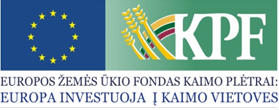 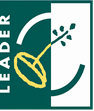 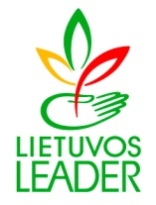 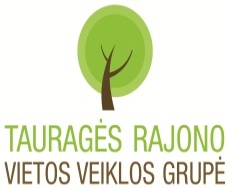 VIETOS PROJEKTŲ FINANSAVIMO SĄLYGŲ APRAŠASTAURAGĖS RAJONO VIETOS VEIKLOS GRUPĖ (toliau – VVG)Vietos plėtros strategija „Tauragės rajono vietos veiklos grupės 2016-2023 metų vietos plėtros strategija“ (toliau – VPS)Kvietimo Nr. 111. BENDROJI VIETOS PROJEKTŲ FINANSAVIMO SĄLYGŲ APRAŠO DALIS1. BENDROJI VIETOS PROJEKTŲ FINANSAVIMO SĄLYGŲ APRAŠO DALIS1. BENDROJI VIETOS PROJEKTŲ FINANSAVIMO SĄLYGŲ APRAŠO DALIS1. BENDROJI VIETOS PROJEKTŲ FINANSAVIMO SĄLYGŲ APRAŠO DALIS1. BENDROJI VIETOS PROJEKTŲ FINANSAVIMO SĄLYGŲ APRAŠO DALIS1. BENDROJI VIETOS PROJEKTŲ FINANSAVIMO SĄLYGŲ APRAŠO DALIS1. BENDROJI VIETOS PROJEKTŲ FINANSAVIMO SĄLYGŲ APRAŠO DALIS1. BENDROJI VIETOS PROJEKTŲ FINANSAVIMO SĄLYGŲ APRAŠO DALIS1. BENDROJI VIETOS PROJEKTŲ FINANSAVIMO SĄLYGŲ APRAŠO DALIS1. BENDROJI VIETOS PROJEKTŲ FINANSAVIMO SĄLYGŲ APRAŠO DALIS1. BENDROJI VIETOS PROJEKTŲ FINANSAVIMO SĄLYGŲ APRAŠO DALIS1. BENDROJI VIETOS PROJEKTŲ FINANSAVIMO SĄLYGŲ APRAŠO DALIS1. BENDROJI VIETOS PROJEKTŲ FINANSAVIMO SĄLYGŲ APRAŠO DALIS1. BENDROJI VIETOS PROJEKTŲ FINANSAVIMO SĄLYGŲ APRAŠO DALIS1. BENDROJI VIETOS PROJEKTŲ FINANSAVIMO SĄLYGŲ APRAŠO DALIS1. BENDROJI VIETOS PROJEKTŲ FINANSAVIMO SĄLYGŲ APRAŠO DALIS1. BENDROJI VIETOS PROJEKTŲ FINANSAVIMO SĄLYGŲ APRAŠO DALIS1. BENDROJI VIETOS PROJEKTŲ FINANSAVIMO SĄLYGŲ APRAŠO DALIS1. BENDROJI VIETOS PROJEKTŲ FINANSAVIMO SĄLYGŲ APRAŠO DALIS1. BENDROJI VIETOS PROJEKTŲ FINANSAVIMO SĄLYGŲ APRAŠO DALIS1. BENDROJI VIETOS PROJEKTŲ FINANSAVIMO SĄLYGŲ APRAŠO DALIS1. BENDROJI VIETOS PROJEKTŲ FINANSAVIMO SĄLYGŲ APRAŠO DALIS1. BENDROJI VIETOS PROJEKTŲ FINANSAVIMO SĄLYGŲ APRAŠO DALIS1.1.Vietos projektų finansavimo sąlygų apraše (toliau – FSA) nustatytos vietos projektų tinkamumo finansuoti sąlygos ir reikalavimai, kurie taikomi pareiškėjui, siekiančiam gauti paramą vietos projektui įgyvendinti pagal FSA 1.2 papunktyje nurodytą VPS priemonės veiklos sritį, sudaryti iš tinkamumo finansuoti sąlygų, pareiškėjų įsipareigojimų, vietos projektų atrankos kriterijų, kitų pareiškėjams (ir partneriams) ir vietos projektams taikomų reikalavimų. Vietos projektų atrankos ir įgyvendinimo tvarką nustato Vietos projektų, įgyvendinamų bendruomenių inicijuotos vietos plėtros būdu, administravimo taisyklės, patvirtintos Lietuvos Respublikos žemės ūkio ministro 2016 m. rugsėjo 21 d. įsakymu Nr. 3D-544 „Dėl Vietos projektų, įgyvendinamų bendruomenių inicijuotos vietos plėtros būdu, administravimo taisyklių patvirtinimo“ (Lietuvos Respublikos žemės ūkio ministro 2019 m. vasario 7 d. įsakymo Nr. 3D-64 redakcija) (toliau – Vietos projektų administravimo taisyklės). FSA nustatytos vietos projektų tinkamumo finansuoti sąlygos turi būti iki galo įvykdytos iki vietos projekto atrankos vertinimo pabaigos, išskyrus atvejus, kai Vietos projektų administravimo taisyklėse ir šiame FSA nurodyta kitaip. Atitiktis vietos projekto tinkamumo finansuoti sąlygoms turi būti išlaikoma visą vietos projekto įgyvendinimo ir kontrolės laikotarpį, išskyrus atvejus, kai Vietos projektų administravimo taisyklėse ir šiame FSA nurodyta kitaip.Vietos projektų finansavimo sąlygų apraše (toliau – FSA) nustatytos vietos projektų tinkamumo finansuoti sąlygos ir reikalavimai, kurie taikomi pareiškėjui, siekiančiam gauti paramą vietos projektui įgyvendinti pagal FSA 1.2 papunktyje nurodytą VPS priemonės veiklos sritį, sudaryti iš tinkamumo finansuoti sąlygų, pareiškėjų įsipareigojimų, vietos projektų atrankos kriterijų, kitų pareiškėjams (ir partneriams) ir vietos projektams taikomų reikalavimų. Vietos projektų atrankos ir įgyvendinimo tvarką nustato Vietos projektų, įgyvendinamų bendruomenių inicijuotos vietos plėtros būdu, administravimo taisyklės, patvirtintos Lietuvos Respublikos žemės ūkio ministro 2016 m. rugsėjo 21 d. įsakymu Nr. 3D-544 „Dėl Vietos projektų, įgyvendinamų bendruomenių inicijuotos vietos plėtros būdu, administravimo taisyklių patvirtinimo“ (Lietuvos Respublikos žemės ūkio ministro 2019 m. vasario 7 d. įsakymo Nr. 3D-64 redakcija) (toliau – Vietos projektų administravimo taisyklės). FSA nustatytos vietos projektų tinkamumo finansuoti sąlygos turi būti iki galo įvykdytos iki vietos projekto atrankos vertinimo pabaigos, išskyrus atvejus, kai Vietos projektų administravimo taisyklėse ir šiame FSA nurodyta kitaip. Atitiktis vietos projekto tinkamumo finansuoti sąlygoms turi būti išlaikoma visą vietos projekto įgyvendinimo ir kontrolės laikotarpį, išskyrus atvejus, kai Vietos projektų administravimo taisyklėse ir šiame FSA nurodyta kitaip.Vietos projektų finansavimo sąlygų apraše (toliau – FSA) nustatytos vietos projektų tinkamumo finansuoti sąlygos ir reikalavimai, kurie taikomi pareiškėjui, siekiančiam gauti paramą vietos projektui įgyvendinti pagal FSA 1.2 papunktyje nurodytą VPS priemonės veiklos sritį, sudaryti iš tinkamumo finansuoti sąlygų, pareiškėjų įsipareigojimų, vietos projektų atrankos kriterijų, kitų pareiškėjams (ir partneriams) ir vietos projektams taikomų reikalavimų. Vietos projektų atrankos ir įgyvendinimo tvarką nustato Vietos projektų, įgyvendinamų bendruomenių inicijuotos vietos plėtros būdu, administravimo taisyklės, patvirtintos Lietuvos Respublikos žemės ūkio ministro 2016 m. rugsėjo 21 d. įsakymu Nr. 3D-544 „Dėl Vietos projektų, įgyvendinamų bendruomenių inicijuotos vietos plėtros būdu, administravimo taisyklių patvirtinimo“ (Lietuvos Respublikos žemės ūkio ministro 2019 m. vasario 7 d. įsakymo Nr. 3D-64 redakcija) (toliau – Vietos projektų administravimo taisyklės). FSA nustatytos vietos projektų tinkamumo finansuoti sąlygos turi būti iki galo įvykdytos iki vietos projekto atrankos vertinimo pabaigos, išskyrus atvejus, kai Vietos projektų administravimo taisyklėse ir šiame FSA nurodyta kitaip. Atitiktis vietos projekto tinkamumo finansuoti sąlygoms turi būti išlaikoma visą vietos projekto įgyvendinimo ir kontrolės laikotarpį, išskyrus atvejus, kai Vietos projektų administravimo taisyklėse ir šiame FSA nurodyta kitaip.Vietos projektų finansavimo sąlygų apraše (toliau – FSA) nustatytos vietos projektų tinkamumo finansuoti sąlygos ir reikalavimai, kurie taikomi pareiškėjui, siekiančiam gauti paramą vietos projektui įgyvendinti pagal FSA 1.2 papunktyje nurodytą VPS priemonės veiklos sritį, sudaryti iš tinkamumo finansuoti sąlygų, pareiškėjų įsipareigojimų, vietos projektų atrankos kriterijų, kitų pareiškėjams (ir partneriams) ir vietos projektams taikomų reikalavimų. Vietos projektų atrankos ir įgyvendinimo tvarką nustato Vietos projektų, įgyvendinamų bendruomenių inicijuotos vietos plėtros būdu, administravimo taisyklės, patvirtintos Lietuvos Respublikos žemės ūkio ministro 2016 m. rugsėjo 21 d. įsakymu Nr. 3D-544 „Dėl Vietos projektų, įgyvendinamų bendruomenių inicijuotos vietos plėtros būdu, administravimo taisyklių patvirtinimo“ (Lietuvos Respublikos žemės ūkio ministro 2019 m. vasario 7 d. įsakymo Nr. 3D-64 redakcija) (toliau – Vietos projektų administravimo taisyklės). FSA nustatytos vietos projektų tinkamumo finansuoti sąlygos turi būti iki galo įvykdytos iki vietos projekto atrankos vertinimo pabaigos, išskyrus atvejus, kai Vietos projektų administravimo taisyklėse ir šiame FSA nurodyta kitaip. Atitiktis vietos projekto tinkamumo finansuoti sąlygoms turi būti išlaikoma visą vietos projekto įgyvendinimo ir kontrolės laikotarpį, išskyrus atvejus, kai Vietos projektų administravimo taisyklėse ir šiame FSA nurodyta kitaip.Vietos projektų finansavimo sąlygų apraše (toliau – FSA) nustatytos vietos projektų tinkamumo finansuoti sąlygos ir reikalavimai, kurie taikomi pareiškėjui, siekiančiam gauti paramą vietos projektui įgyvendinti pagal FSA 1.2 papunktyje nurodytą VPS priemonės veiklos sritį, sudaryti iš tinkamumo finansuoti sąlygų, pareiškėjų įsipareigojimų, vietos projektų atrankos kriterijų, kitų pareiškėjams (ir partneriams) ir vietos projektams taikomų reikalavimų. Vietos projektų atrankos ir įgyvendinimo tvarką nustato Vietos projektų, įgyvendinamų bendruomenių inicijuotos vietos plėtros būdu, administravimo taisyklės, patvirtintos Lietuvos Respublikos žemės ūkio ministro 2016 m. rugsėjo 21 d. įsakymu Nr. 3D-544 „Dėl Vietos projektų, įgyvendinamų bendruomenių inicijuotos vietos plėtros būdu, administravimo taisyklių patvirtinimo“ (Lietuvos Respublikos žemės ūkio ministro 2019 m. vasario 7 d. įsakymo Nr. 3D-64 redakcija) (toliau – Vietos projektų administravimo taisyklės). FSA nustatytos vietos projektų tinkamumo finansuoti sąlygos turi būti iki galo įvykdytos iki vietos projekto atrankos vertinimo pabaigos, išskyrus atvejus, kai Vietos projektų administravimo taisyklėse ir šiame FSA nurodyta kitaip. Atitiktis vietos projekto tinkamumo finansuoti sąlygoms turi būti išlaikoma visą vietos projekto įgyvendinimo ir kontrolės laikotarpį, išskyrus atvejus, kai Vietos projektų administravimo taisyklėse ir šiame FSA nurodyta kitaip.Vietos projektų finansavimo sąlygų apraše (toliau – FSA) nustatytos vietos projektų tinkamumo finansuoti sąlygos ir reikalavimai, kurie taikomi pareiškėjui, siekiančiam gauti paramą vietos projektui įgyvendinti pagal FSA 1.2 papunktyje nurodytą VPS priemonės veiklos sritį, sudaryti iš tinkamumo finansuoti sąlygų, pareiškėjų įsipareigojimų, vietos projektų atrankos kriterijų, kitų pareiškėjams (ir partneriams) ir vietos projektams taikomų reikalavimų. Vietos projektų atrankos ir įgyvendinimo tvarką nustato Vietos projektų, įgyvendinamų bendruomenių inicijuotos vietos plėtros būdu, administravimo taisyklės, patvirtintos Lietuvos Respublikos žemės ūkio ministro 2016 m. rugsėjo 21 d. įsakymu Nr. 3D-544 „Dėl Vietos projektų, įgyvendinamų bendruomenių inicijuotos vietos plėtros būdu, administravimo taisyklių patvirtinimo“ (Lietuvos Respublikos žemės ūkio ministro 2019 m. vasario 7 d. įsakymo Nr. 3D-64 redakcija) (toliau – Vietos projektų administravimo taisyklės). FSA nustatytos vietos projektų tinkamumo finansuoti sąlygos turi būti iki galo įvykdytos iki vietos projekto atrankos vertinimo pabaigos, išskyrus atvejus, kai Vietos projektų administravimo taisyklėse ir šiame FSA nurodyta kitaip. Atitiktis vietos projekto tinkamumo finansuoti sąlygoms turi būti išlaikoma visą vietos projekto įgyvendinimo ir kontrolės laikotarpį, išskyrus atvejus, kai Vietos projektų administravimo taisyklėse ir šiame FSA nurodyta kitaip.Vietos projektų finansavimo sąlygų apraše (toliau – FSA) nustatytos vietos projektų tinkamumo finansuoti sąlygos ir reikalavimai, kurie taikomi pareiškėjui, siekiančiam gauti paramą vietos projektui įgyvendinti pagal FSA 1.2 papunktyje nurodytą VPS priemonės veiklos sritį, sudaryti iš tinkamumo finansuoti sąlygų, pareiškėjų įsipareigojimų, vietos projektų atrankos kriterijų, kitų pareiškėjams (ir partneriams) ir vietos projektams taikomų reikalavimų. Vietos projektų atrankos ir įgyvendinimo tvarką nustato Vietos projektų, įgyvendinamų bendruomenių inicijuotos vietos plėtros būdu, administravimo taisyklės, patvirtintos Lietuvos Respublikos žemės ūkio ministro 2016 m. rugsėjo 21 d. įsakymu Nr. 3D-544 „Dėl Vietos projektų, įgyvendinamų bendruomenių inicijuotos vietos plėtros būdu, administravimo taisyklių patvirtinimo“ (Lietuvos Respublikos žemės ūkio ministro 2019 m. vasario 7 d. įsakymo Nr. 3D-64 redakcija) (toliau – Vietos projektų administravimo taisyklės). FSA nustatytos vietos projektų tinkamumo finansuoti sąlygos turi būti iki galo įvykdytos iki vietos projekto atrankos vertinimo pabaigos, išskyrus atvejus, kai Vietos projektų administravimo taisyklėse ir šiame FSA nurodyta kitaip. Atitiktis vietos projekto tinkamumo finansuoti sąlygoms turi būti išlaikoma visą vietos projekto įgyvendinimo ir kontrolės laikotarpį, išskyrus atvejus, kai Vietos projektų administravimo taisyklėse ir šiame FSA nurodyta kitaip.Vietos projektų finansavimo sąlygų apraše (toliau – FSA) nustatytos vietos projektų tinkamumo finansuoti sąlygos ir reikalavimai, kurie taikomi pareiškėjui, siekiančiam gauti paramą vietos projektui įgyvendinti pagal FSA 1.2 papunktyje nurodytą VPS priemonės veiklos sritį, sudaryti iš tinkamumo finansuoti sąlygų, pareiškėjų įsipareigojimų, vietos projektų atrankos kriterijų, kitų pareiškėjams (ir partneriams) ir vietos projektams taikomų reikalavimų. Vietos projektų atrankos ir įgyvendinimo tvarką nustato Vietos projektų, įgyvendinamų bendruomenių inicijuotos vietos plėtros būdu, administravimo taisyklės, patvirtintos Lietuvos Respublikos žemės ūkio ministro 2016 m. rugsėjo 21 d. įsakymu Nr. 3D-544 „Dėl Vietos projektų, įgyvendinamų bendruomenių inicijuotos vietos plėtros būdu, administravimo taisyklių patvirtinimo“ (Lietuvos Respublikos žemės ūkio ministro 2019 m. vasario 7 d. įsakymo Nr. 3D-64 redakcija) (toliau – Vietos projektų administravimo taisyklės). FSA nustatytos vietos projektų tinkamumo finansuoti sąlygos turi būti iki galo įvykdytos iki vietos projekto atrankos vertinimo pabaigos, išskyrus atvejus, kai Vietos projektų administravimo taisyklėse ir šiame FSA nurodyta kitaip. Atitiktis vietos projekto tinkamumo finansuoti sąlygoms turi būti išlaikoma visą vietos projekto įgyvendinimo ir kontrolės laikotarpį, išskyrus atvejus, kai Vietos projektų administravimo taisyklėse ir šiame FSA nurodyta kitaip.Vietos projektų finansavimo sąlygų apraše (toliau – FSA) nustatytos vietos projektų tinkamumo finansuoti sąlygos ir reikalavimai, kurie taikomi pareiškėjui, siekiančiam gauti paramą vietos projektui įgyvendinti pagal FSA 1.2 papunktyje nurodytą VPS priemonės veiklos sritį, sudaryti iš tinkamumo finansuoti sąlygų, pareiškėjų įsipareigojimų, vietos projektų atrankos kriterijų, kitų pareiškėjams (ir partneriams) ir vietos projektams taikomų reikalavimų. Vietos projektų atrankos ir įgyvendinimo tvarką nustato Vietos projektų, įgyvendinamų bendruomenių inicijuotos vietos plėtros būdu, administravimo taisyklės, patvirtintos Lietuvos Respublikos žemės ūkio ministro 2016 m. rugsėjo 21 d. įsakymu Nr. 3D-544 „Dėl Vietos projektų, įgyvendinamų bendruomenių inicijuotos vietos plėtros būdu, administravimo taisyklių patvirtinimo“ (Lietuvos Respublikos žemės ūkio ministro 2019 m. vasario 7 d. įsakymo Nr. 3D-64 redakcija) (toliau – Vietos projektų administravimo taisyklės). FSA nustatytos vietos projektų tinkamumo finansuoti sąlygos turi būti iki galo įvykdytos iki vietos projekto atrankos vertinimo pabaigos, išskyrus atvejus, kai Vietos projektų administravimo taisyklėse ir šiame FSA nurodyta kitaip. Atitiktis vietos projekto tinkamumo finansuoti sąlygoms turi būti išlaikoma visą vietos projekto įgyvendinimo ir kontrolės laikotarpį, išskyrus atvejus, kai Vietos projektų administravimo taisyklėse ir šiame FSA nurodyta kitaip.Vietos projektų finansavimo sąlygų apraše (toliau – FSA) nustatytos vietos projektų tinkamumo finansuoti sąlygos ir reikalavimai, kurie taikomi pareiškėjui, siekiančiam gauti paramą vietos projektui įgyvendinti pagal FSA 1.2 papunktyje nurodytą VPS priemonės veiklos sritį, sudaryti iš tinkamumo finansuoti sąlygų, pareiškėjų įsipareigojimų, vietos projektų atrankos kriterijų, kitų pareiškėjams (ir partneriams) ir vietos projektams taikomų reikalavimų. Vietos projektų atrankos ir įgyvendinimo tvarką nustato Vietos projektų, įgyvendinamų bendruomenių inicijuotos vietos plėtros būdu, administravimo taisyklės, patvirtintos Lietuvos Respublikos žemės ūkio ministro 2016 m. rugsėjo 21 d. įsakymu Nr. 3D-544 „Dėl Vietos projektų, įgyvendinamų bendruomenių inicijuotos vietos plėtros būdu, administravimo taisyklių patvirtinimo“ (Lietuvos Respublikos žemės ūkio ministro 2019 m. vasario 7 d. įsakymo Nr. 3D-64 redakcija) (toliau – Vietos projektų administravimo taisyklės). FSA nustatytos vietos projektų tinkamumo finansuoti sąlygos turi būti iki galo įvykdytos iki vietos projekto atrankos vertinimo pabaigos, išskyrus atvejus, kai Vietos projektų administravimo taisyklėse ir šiame FSA nurodyta kitaip. Atitiktis vietos projekto tinkamumo finansuoti sąlygoms turi būti išlaikoma visą vietos projekto įgyvendinimo ir kontrolės laikotarpį, išskyrus atvejus, kai Vietos projektų administravimo taisyklėse ir šiame FSA nurodyta kitaip.Vietos projektų finansavimo sąlygų apraše (toliau – FSA) nustatytos vietos projektų tinkamumo finansuoti sąlygos ir reikalavimai, kurie taikomi pareiškėjui, siekiančiam gauti paramą vietos projektui įgyvendinti pagal FSA 1.2 papunktyje nurodytą VPS priemonės veiklos sritį, sudaryti iš tinkamumo finansuoti sąlygų, pareiškėjų įsipareigojimų, vietos projektų atrankos kriterijų, kitų pareiškėjams (ir partneriams) ir vietos projektams taikomų reikalavimų. Vietos projektų atrankos ir įgyvendinimo tvarką nustato Vietos projektų, įgyvendinamų bendruomenių inicijuotos vietos plėtros būdu, administravimo taisyklės, patvirtintos Lietuvos Respublikos žemės ūkio ministro 2016 m. rugsėjo 21 d. įsakymu Nr. 3D-544 „Dėl Vietos projektų, įgyvendinamų bendruomenių inicijuotos vietos plėtros būdu, administravimo taisyklių patvirtinimo“ (Lietuvos Respublikos žemės ūkio ministro 2019 m. vasario 7 d. įsakymo Nr. 3D-64 redakcija) (toliau – Vietos projektų administravimo taisyklės). FSA nustatytos vietos projektų tinkamumo finansuoti sąlygos turi būti iki galo įvykdytos iki vietos projekto atrankos vertinimo pabaigos, išskyrus atvejus, kai Vietos projektų administravimo taisyklėse ir šiame FSA nurodyta kitaip. Atitiktis vietos projekto tinkamumo finansuoti sąlygoms turi būti išlaikoma visą vietos projekto įgyvendinimo ir kontrolės laikotarpį, išskyrus atvejus, kai Vietos projektų administravimo taisyklėse ir šiame FSA nurodyta kitaip.Vietos projektų finansavimo sąlygų apraše (toliau – FSA) nustatytos vietos projektų tinkamumo finansuoti sąlygos ir reikalavimai, kurie taikomi pareiškėjui, siekiančiam gauti paramą vietos projektui įgyvendinti pagal FSA 1.2 papunktyje nurodytą VPS priemonės veiklos sritį, sudaryti iš tinkamumo finansuoti sąlygų, pareiškėjų įsipareigojimų, vietos projektų atrankos kriterijų, kitų pareiškėjams (ir partneriams) ir vietos projektams taikomų reikalavimų. Vietos projektų atrankos ir įgyvendinimo tvarką nustato Vietos projektų, įgyvendinamų bendruomenių inicijuotos vietos plėtros būdu, administravimo taisyklės, patvirtintos Lietuvos Respublikos žemės ūkio ministro 2016 m. rugsėjo 21 d. įsakymu Nr. 3D-544 „Dėl Vietos projektų, įgyvendinamų bendruomenių inicijuotos vietos plėtros būdu, administravimo taisyklių patvirtinimo“ (Lietuvos Respublikos žemės ūkio ministro 2019 m. vasario 7 d. įsakymo Nr. 3D-64 redakcija) (toliau – Vietos projektų administravimo taisyklės). FSA nustatytos vietos projektų tinkamumo finansuoti sąlygos turi būti iki galo įvykdytos iki vietos projekto atrankos vertinimo pabaigos, išskyrus atvejus, kai Vietos projektų administravimo taisyklėse ir šiame FSA nurodyta kitaip. Atitiktis vietos projekto tinkamumo finansuoti sąlygoms turi būti išlaikoma visą vietos projekto įgyvendinimo ir kontrolės laikotarpį, išskyrus atvejus, kai Vietos projektų administravimo taisyklėse ir šiame FSA nurodyta kitaip.Vietos projektų finansavimo sąlygų apraše (toliau – FSA) nustatytos vietos projektų tinkamumo finansuoti sąlygos ir reikalavimai, kurie taikomi pareiškėjui, siekiančiam gauti paramą vietos projektui įgyvendinti pagal FSA 1.2 papunktyje nurodytą VPS priemonės veiklos sritį, sudaryti iš tinkamumo finansuoti sąlygų, pareiškėjų įsipareigojimų, vietos projektų atrankos kriterijų, kitų pareiškėjams (ir partneriams) ir vietos projektams taikomų reikalavimų. Vietos projektų atrankos ir įgyvendinimo tvarką nustato Vietos projektų, įgyvendinamų bendruomenių inicijuotos vietos plėtros būdu, administravimo taisyklės, patvirtintos Lietuvos Respublikos žemės ūkio ministro 2016 m. rugsėjo 21 d. įsakymu Nr. 3D-544 „Dėl Vietos projektų, įgyvendinamų bendruomenių inicijuotos vietos plėtros būdu, administravimo taisyklių patvirtinimo“ (Lietuvos Respublikos žemės ūkio ministro 2019 m. vasario 7 d. įsakymo Nr. 3D-64 redakcija) (toliau – Vietos projektų administravimo taisyklės). FSA nustatytos vietos projektų tinkamumo finansuoti sąlygos turi būti iki galo įvykdytos iki vietos projekto atrankos vertinimo pabaigos, išskyrus atvejus, kai Vietos projektų administravimo taisyklėse ir šiame FSA nurodyta kitaip. Atitiktis vietos projekto tinkamumo finansuoti sąlygoms turi būti išlaikoma visą vietos projekto įgyvendinimo ir kontrolės laikotarpį, išskyrus atvejus, kai Vietos projektų administravimo taisyklėse ir šiame FSA nurodyta kitaip.Vietos projektų finansavimo sąlygų apraše (toliau – FSA) nustatytos vietos projektų tinkamumo finansuoti sąlygos ir reikalavimai, kurie taikomi pareiškėjui, siekiančiam gauti paramą vietos projektui įgyvendinti pagal FSA 1.2 papunktyje nurodytą VPS priemonės veiklos sritį, sudaryti iš tinkamumo finansuoti sąlygų, pareiškėjų įsipareigojimų, vietos projektų atrankos kriterijų, kitų pareiškėjams (ir partneriams) ir vietos projektams taikomų reikalavimų. Vietos projektų atrankos ir įgyvendinimo tvarką nustato Vietos projektų, įgyvendinamų bendruomenių inicijuotos vietos plėtros būdu, administravimo taisyklės, patvirtintos Lietuvos Respublikos žemės ūkio ministro 2016 m. rugsėjo 21 d. įsakymu Nr. 3D-544 „Dėl Vietos projektų, įgyvendinamų bendruomenių inicijuotos vietos plėtros būdu, administravimo taisyklių patvirtinimo“ (Lietuvos Respublikos žemės ūkio ministro 2019 m. vasario 7 d. įsakymo Nr. 3D-64 redakcija) (toliau – Vietos projektų administravimo taisyklės). FSA nustatytos vietos projektų tinkamumo finansuoti sąlygos turi būti iki galo įvykdytos iki vietos projekto atrankos vertinimo pabaigos, išskyrus atvejus, kai Vietos projektų administravimo taisyklėse ir šiame FSA nurodyta kitaip. Atitiktis vietos projekto tinkamumo finansuoti sąlygoms turi būti išlaikoma visą vietos projekto įgyvendinimo ir kontrolės laikotarpį, išskyrus atvejus, kai Vietos projektų administravimo taisyklėse ir šiame FSA nurodyta kitaip.Vietos projektų finansavimo sąlygų apraše (toliau – FSA) nustatytos vietos projektų tinkamumo finansuoti sąlygos ir reikalavimai, kurie taikomi pareiškėjui, siekiančiam gauti paramą vietos projektui įgyvendinti pagal FSA 1.2 papunktyje nurodytą VPS priemonės veiklos sritį, sudaryti iš tinkamumo finansuoti sąlygų, pareiškėjų įsipareigojimų, vietos projektų atrankos kriterijų, kitų pareiškėjams (ir partneriams) ir vietos projektams taikomų reikalavimų. Vietos projektų atrankos ir įgyvendinimo tvarką nustato Vietos projektų, įgyvendinamų bendruomenių inicijuotos vietos plėtros būdu, administravimo taisyklės, patvirtintos Lietuvos Respublikos žemės ūkio ministro 2016 m. rugsėjo 21 d. įsakymu Nr. 3D-544 „Dėl Vietos projektų, įgyvendinamų bendruomenių inicijuotos vietos plėtros būdu, administravimo taisyklių patvirtinimo“ (Lietuvos Respublikos žemės ūkio ministro 2019 m. vasario 7 d. įsakymo Nr. 3D-64 redakcija) (toliau – Vietos projektų administravimo taisyklės). FSA nustatytos vietos projektų tinkamumo finansuoti sąlygos turi būti iki galo įvykdytos iki vietos projekto atrankos vertinimo pabaigos, išskyrus atvejus, kai Vietos projektų administravimo taisyklėse ir šiame FSA nurodyta kitaip. Atitiktis vietos projekto tinkamumo finansuoti sąlygoms turi būti išlaikoma visą vietos projekto įgyvendinimo ir kontrolės laikotarpį, išskyrus atvejus, kai Vietos projektų administravimo taisyklėse ir šiame FSA nurodyta kitaip.Vietos projektų finansavimo sąlygų apraše (toliau – FSA) nustatytos vietos projektų tinkamumo finansuoti sąlygos ir reikalavimai, kurie taikomi pareiškėjui, siekiančiam gauti paramą vietos projektui įgyvendinti pagal FSA 1.2 papunktyje nurodytą VPS priemonės veiklos sritį, sudaryti iš tinkamumo finansuoti sąlygų, pareiškėjų įsipareigojimų, vietos projektų atrankos kriterijų, kitų pareiškėjams (ir partneriams) ir vietos projektams taikomų reikalavimų. Vietos projektų atrankos ir įgyvendinimo tvarką nustato Vietos projektų, įgyvendinamų bendruomenių inicijuotos vietos plėtros būdu, administravimo taisyklės, patvirtintos Lietuvos Respublikos žemės ūkio ministro 2016 m. rugsėjo 21 d. įsakymu Nr. 3D-544 „Dėl Vietos projektų, įgyvendinamų bendruomenių inicijuotos vietos plėtros būdu, administravimo taisyklių patvirtinimo“ (Lietuvos Respublikos žemės ūkio ministro 2019 m. vasario 7 d. įsakymo Nr. 3D-64 redakcija) (toliau – Vietos projektų administravimo taisyklės). FSA nustatytos vietos projektų tinkamumo finansuoti sąlygos turi būti iki galo įvykdytos iki vietos projekto atrankos vertinimo pabaigos, išskyrus atvejus, kai Vietos projektų administravimo taisyklėse ir šiame FSA nurodyta kitaip. Atitiktis vietos projekto tinkamumo finansuoti sąlygoms turi būti išlaikoma visą vietos projekto įgyvendinimo ir kontrolės laikotarpį, išskyrus atvejus, kai Vietos projektų administravimo taisyklėse ir šiame FSA nurodyta kitaip.Vietos projektų finansavimo sąlygų apraše (toliau – FSA) nustatytos vietos projektų tinkamumo finansuoti sąlygos ir reikalavimai, kurie taikomi pareiškėjui, siekiančiam gauti paramą vietos projektui įgyvendinti pagal FSA 1.2 papunktyje nurodytą VPS priemonės veiklos sritį, sudaryti iš tinkamumo finansuoti sąlygų, pareiškėjų įsipareigojimų, vietos projektų atrankos kriterijų, kitų pareiškėjams (ir partneriams) ir vietos projektams taikomų reikalavimų. Vietos projektų atrankos ir įgyvendinimo tvarką nustato Vietos projektų, įgyvendinamų bendruomenių inicijuotos vietos plėtros būdu, administravimo taisyklės, patvirtintos Lietuvos Respublikos žemės ūkio ministro 2016 m. rugsėjo 21 d. įsakymu Nr. 3D-544 „Dėl Vietos projektų, įgyvendinamų bendruomenių inicijuotos vietos plėtros būdu, administravimo taisyklių patvirtinimo“ (Lietuvos Respublikos žemės ūkio ministro 2019 m. vasario 7 d. įsakymo Nr. 3D-64 redakcija) (toliau – Vietos projektų administravimo taisyklės). FSA nustatytos vietos projektų tinkamumo finansuoti sąlygos turi būti iki galo įvykdytos iki vietos projekto atrankos vertinimo pabaigos, išskyrus atvejus, kai Vietos projektų administravimo taisyklėse ir šiame FSA nurodyta kitaip. Atitiktis vietos projekto tinkamumo finansuoti sąlygoms turi būti išlaikoma visą vietos projekto įgyvendinimo ir kontrolės laikotarpį, išskyrus atvejus, kai Vietos projektų administravimo taisyklėse ir šiame FSA nurodyta kitaip.Vietos projektų finansavimo sąlygų apraše (toliau – FSA) nustatytos vietos projektų tinkamumo finansuoti sąlygos ir reikalavimai, kurie taikomi pareiškėjui, siekiančiam gauti paramą vietos projektui įgyvendinti pagal FSA 1.2 papunktyje nurodytą VPS priemonės veiklos sritį, sudaryti iš tinkamumo finansuoti sąlygų, pareiškėjų įsipareigojimų, vietos projektų atrankos kriterijų, kitų pareiškėjams (ir partneriams) ir vietos projektams taikomų reikalavimų. Vietos projektų atrankos ir įgyvendinimo tvarką nustato Vietos projektų, įgyvendinamų bendruomenių inicijuotos vietos plėtros būdu, administravimo taisyklės, patvirtintos Lietuvos Respublikos žemės ūkio ministro 2016 m. rugsėjo 21 d. įsakymu Nr. 3D-544 „Dėl Vietos projektų, įgyvendinamų bendruomenių inicijuotos vietos plėtros būdu, administravimo taisyklių patvirtinimo“ (Lietuvos Respublikos žemės ūkio ministro 2019 m. vasario 7 d. įsakymo Nr. 3D-64 redakcija) (toliau – Vietos projektų administravimo taisyklės). FSA nustatytos vietos projektų tinkamumo finansuoti sąlygos turi būti iki galo įvykdytos iki vietos projekto atrankos vertinimo pabaigos, išskyrus atvejus, kai Vietos projektų administravimo taisyklėse ir šiame FSA nurodyta kitaip. Atitiktis vietos projekto tinkamumo finansuoti sąlygoms turi būti išlaikoma visą vietos projekto įgyvendinimo ir kontrolės laikotarpį, išskyrus atvejus, kai Vietos projektų administravimo taisyklėse ir šiame FSA nurodyta kitaip.Vietos projektų finansavimo sąlygų apraše (toliau – FSA) nustatytos vietos projektų tinkamumo finansuoti sąlygos ir reikalavimai, kurie taikomi pareiškėjui, siekiančiam gauti paramą vietos projektui įgyvendinti pagal FSA 1.2 papunktyje nurodytą VPS priemonės veiklos sritį, sudaryti iš tinkamumo finansuoti sąlygų, pareiškėjų įsipareigojimų, vietos projektų atrankos kriterijų, kitų pareiškėjams (ir partneriams) ir vietos projektams taikomų reikalavimų. Vietos projektų atrankos ir įgyvendinimo tvarką nustato Vietos projektų, įgyvendinamų bendruomenių inicijuotos vietos plėtros būdu, administravimo taisyklės, patvirtintos Lietuvos Respublikos žemės ūkio ministro 2016 m. rugsėjo 21 d. įsakymu Nr. 3D-544 „Dėl Vietos projektų, įgyvendinamų bendruomenių inicijuotos vietos plėtros būdu, administravimo taisyklių patvirtinimo“ (Lietuvos Respublikos žemės ūkio ministro 2019 m. vasario 7 d. įsakymo Nr. 3D-64 redakcija) (toliau – Vietos projektų administravimo taisyklės). FSA nustatytos vietos projektų tinkamumo finansuoti sąlygos turi būti iki galo įvykdytos iki vietos projekto atrankos vertinimo pabaigos, išskyrus atvejus, kai Vietos projektų administravimo taisyklėse ir šiame FSA nurodyta kitaip. Atitiktis vietos projekto tinkamumo finansuoti sąlygoms turi būti išlaikoma visą vietos projekto įgyvendinimo ir kontrolės laikotarpį, išskyrus atvejus, kai Vietos projektų administravimo taisyklėse ir šiame FSA nurodyta kitaip.Vietos projektų finansavimo sąlygų apraše (toliau – FSA) nustatytos vietos projektų tinkamumo finansuoti sąlygos ir reikalavimai, kurie taikomi pareiškėjui, siekiančiam gauti paramą vietos projektui įgyvendinti pagal FSA 1.2 papunktyje nurodytą VPS priemonės veiklos sritį, sudaryti iš tinkamumo finansuoti sąlygų, pareiškėjų įsipareigojimų, vietos projektų atrankos kriterijų, kitų pareiškėjams (ir partneriams) ir vietos projektams taikomų reikalavimų. Vietos projektų atrankos ir įgyvendinimo tvarką nustato Vietos projektų, įgyvendinamų bendruomenių inicijuotos vietos plėtros būdu, administravimo taisyklės, patvirtintos Lietuvos Respublikos žemės ūkio ministro 2016 m. rugsėjo 21 d. įsakymu Nr. 3D-544 „Dėl Vietos projektų, įgyvendinamų bendruomenių inicijuotos vietos plėtros būdu, administravimo taisyklių patvirtinimo“ (Lietuvos Respublikos žemės ūkio ministro 2019 m. vasario 7 d. įsakymo Nr. 3D-64 redakcija) (toliau – Vietos projektų administravimo taisyklės). FSA nustatytos vietos projektų tinkamumo finansuoti sąlygos turi būti iki galo įvykdytos iki vietos projekto atrankos vertinimo pabaigos, išskyrus atvejus, kai Vietos projektų administravimo taisyklėse ir šiame FSA nurodyta kitaip. Atitiktis vietos projekto tinkamumo finansuoti sąlygoms turi būti išlaikoma visą vietos projekto įgyvendinimo ir kontrolės laikotarpį, išskyrus atvejus, kai Vietos projektų administravimo taisyklėse ir šiame FSA nurodyta kitaip.Vietos projektų finansavimo sąlygų apraše (toliau – FSA) nustatytos vietos projektų tinkamumo finansuoti sąlygos ir reikalavimai, kurie taikomi pareiškėjui, siekiančiam gauti paramą vietos projektui įgyvendinti pagal FSA 1.2 papunktyje nurodytą VPS priemonės veiklos sritį, sudaryti iš tinkamumo finansuoti sąlygų, pareiškėjų įsipareigojimų, vietos projektų atrankos kriterijų, kitų pareiškėjams (ir partneriams) ir vietos projektams taikomų reikalavimų. Vietos projektų atrankos ir įgyvendinimo tvarką nustato Vietos projektų, įgyvendinamų bendruomenių inicijuotos vietos plėtros būdu, administravimo taisyklės, patvirtintos Lietuvos Respublikos žemės ūkio ministro 2016 m. rugsėjo 21 d. įsakymu Nr. 3D-544 „Dėl Vietos projektų, įgyvendinamų bendruomenių inicijuotos vietos plėtros būdu, administravimo taisyklių patvirtinimo“ (Lietuvos Respublikos žemės ūkio ministro 2019 m. vasario 7 d. įsakymo Nr. 3D-64 redakcija) (toliau – Vietos projektų administravimo taisyklės). FSA nustatytos vietos projektų tinkamumo finansuoti sąlygos turi būti iki galo įvykdytos iki vietos projekto atrankos vertinimo pabaigos, išskyrus atvejus, kai Vietos projektų administravimo taisyklėse ir šiame FSA nurodyta kitaip. Atitiktis vietos projekto tinkamumo finansuoti sąlygoms turi būti išlaikoma visą vietos projekto įgyvendinimo ir kontrolės laikotarpį, išskyrus atvejus, kai Vietos projektų administravimo taisyklėse ir šiame FSA nurodyta kitaip.Vietos projektų finansavimo sąlygų apraše (toliau – FSA) nustatytos vietos projektų tinkamumo finansuoti sąlygos ir reikalavimai, kurie taikomi pareiškėjui, siekiančiam gauti paramą vietos projektui įgyvendinti pagal FSA 1.2 papunktyje nurodytą VPS priemonės veiklos sritį, sudaryti iš tinkamumo finansuoti sąlygų, pareiškėjų įsipareigojimų, vietos projektų atrankos kriterijų, kitų pareiškėjams (ir partneriams) ir vietos projektams taikomų reikalavimų. Vietos projektų atrankos ir įgyvendinimo tvarką nustato Vietos projektų, įgyvendinamų bendruomenių inicijuotos vietos plėtros būdu, administravimo taisyklės, patvirtintos Lietuvos Respublikos žemės ūkio ministro 2016 m. rugsėjo 21 d. įsakymu Nr. 3D-544 „Dėl Vietos projektų, įgyvendinamų bendruomenių inicijuotos vietos plėtros būdu, administravimo taisyklių patvirtinimo“ (Lietuvos Respublikos žemės ūkio ministro 2019 m. vasario 7 d. įsakymo Nr. 3D-64 redakcija) (toliau – Vietos projektų administravimo taisyklės). FSA nustatytos vietos projektų tinkamumo finansuoti sąlygos turi būti iki galo įvykdytos iki vietos projekto atrankos vertinimo pabaigos, išskyrus atvejus, kai Vietos projektų administravimo taisyklėse ir šiame FSA nurodyta kitaip. Atitiktis vietos projekto tinkamumo finansuoti sąlygoms turi būti išlaikoma visą vietos projekto įgyvendinimo ir kontrolės laikotarpį, išskyrus atvejus, kai Vietos projektų administravimo taisyklėse ir šiame FSA nurodyta kitaip.1.2.FSA taikomas:VPS priemonės „Investicijos į materialųjį turtą“ Nr. LEADER-19.2-4 veiklos srities „Parama žemės ūkio produktų perdirbimui ir rinkodarai.“ Nr. LEADER-19.2-4.2 (toliau – VPS priemonės veiklos sritis) vietos projektamsVPS priemonės „Investicijos į materialųjį turtą“ Nr. LEADER-19.2-4 veiklos srities „Parama žemės ūkio produktų perdirbimui ir rinkodarai.“ Nr. LEADER-19.2-4.2 (toliau – VPS priemonės veiklos sritis) vietos projektamsVPS priemonės „Investicijos į materialųjį turtą“ Nr. LEADER-19.2-4 veiklos srities „Parama žemės ūkio produktų perdirbimui ir rinkodarai.“ Nr. LEADER-19.2-4.2 (toliau – VPS priemonės veiklos sritis) vietos projektamsVPS priemonės „Investicijos į materialųjį turtą“ Nr. LEADER-19.2-4 veiklos srities „Parama žemės ūkio produktų perdirbimui ir rinkodarai.“ Nr. LEADER-19.2-4.2 (toliau – VPS priemonės veiklos sritis) vietos projektamsVPS priemonės „Investicijos į materialųjį turtą“ Nr. LEADER-19.2-4 veiklos srities „Parama žemės ūkio produktų perdirbimui ir rinkodarai.“ Nr. LEADER-19.2-4.2 (toliau – VPS priemonės veiklos sritis) vietos projektamsVPS priemonės „Investicijos į materialųjį turtą“ Nr. LEADER-19.2-4 veiklos srities „Parama žemės ūkio produktų perdirbimui ir rinkodarai.“ Nr. LEADER-19.2-4.2 (toliau – VPS priemonės veiklos sritis) vietos projektamsVPS priemonės „Investicijos į materialųjį turtą“ Nr. LEADER-19.2-4 veiklos srities „Parama žemės ūkio produktų perdirbimui ir rinkodarai.“ Nr. LEADER-19.2-4.2 (toliau – VPS priemonės veiklos sritis) vietos projektamsVPS priemonės „Investicijos į materialųjį turtą“ Nr. LEADER-19.2-4 veiklos srities „Parama žemės ūkio produktų perdirbimui ir rinkodarai.“ Nr. LEADER-19.2-4.2 (toliau – VPS priemonės veiklos sritis) vietos projektamsVPS priemonės „Investicijos į materialųjį turtą“ Nr. LEADER-19.2-4 veiklos srities „Parama žemės ūkio produktų perdirbimui ir rinkodarai.“ Nr. LEADER-19.2-4.2 (toliau – VPS priemonės veiklos sritis) vietos projektamsVPS priemonės „Investicijos į materialųjį turtą“ Nr. LEADER-19.2-4 veiklos srities „Parama žemės ūkio produktų perdirbimui ir rinkodarai.“ Nr. LEADER-19.2-4.2 (toliau – VPS priemonės veiklos sritis) vietos projektamsVPS priemonės „Investicijos į materialųjį turtą“ Nr. LEADER-19.2-4 veiklos srities „Parama žemės ūkio produktų perdirbimui ir rinkodarai.“ Nr. LEADER-19.2-4.2 (toliau – VPS priemonės veiklos sritis) vietos projektamsVPS priemonės „Investicijos į materialųjį turtą“ Nr. LEADER-19.2-4 veiklos srities „Parama žemės ūkio produktų perdirbimui ir rinkodarai.“ Nr. LEADER-19.2-4.2 (toliau – VPS priemonės veiklos sritis) vietos projektamsVPS priemonės „Investicijos į materialųjį turtą“ Nr. LEADER-19.2-4 veiklos srities „Parama žemės ūkio produktų perdirbimui ir rinkodarai.“ Nr. LEADER-19.2-4.2 (toliau – VPS priemonės veiklos sritis) vietos projektamsVPS priemonės „Investicijos į materialųjį turtą“ Nr. LEADER-19.2-4 veiklos srities „Parama žemės ūkio produktų perdirbimui ir rinkodarai.“ Nr. LEADER-19.2-4.2 (toliau – VPS priemonės veiklos sritis) vietos projektamsVPS priemonės „Investicijos į materialųjį turtą“ Nr. LEADER-19.2-4 veiklos srities „Parama žemės ūkio produktų perdirbimui ir rinkodarai.“ Nr. LEADER-19.2-4.2 (toliau – VPS priemonės veiklos sritis) vietos projektamsVPS priemonės „Investicijos į materialųjį turtą“ Nr. LEADER-19.2-4 veiklos srities „Parama žemės ūkio produktų perdirbimui ir rinkodarai.“ Nr. LEADER-19.2-4.2 (toliau – VPS priemonės veiklos sritis) vietos projektamsVPS priemonės „Investicijos į materialųjį turtą“ Nr. LEADER-19.2-4 veiklos srities „Parama žemės ūkio produktų perdirbimui ir rinkodarai.“ Nr. LEADER-19.2-4.2 (toliau – VPS priemonės veiklos sritis) vietos projektamsVPS priemonės „Investicijos į materialųjį turtą“ Nr. LEADER-19.2-4 veiklos srities „Parama žemės ūkio produktų perdirbimui ir rinkodarai.“ Nr. LEADER-19.2-4.2 (toliau – VPS priemonės veiklos sritis) vietos projektamsVPS priemonės „Investicijos į materialųjį turtą“ Nr. LEADER-19.2-4 veiklos srities „Parama žemės ūkio produktų perdirbimui ir rinkodarai.“ Nr. LEADER-19.2-4.2 (toliau – VPS priemonės veiklos sritis) vietos projektamsVPS priemonės „Investicijos į materialųjį turtą“ Nr. LEADER-19.2-4 veiklos srities „Parama žemės ūkio produktų perdirbimui ir rinkodarai.“ Nr. LEADER-19.2-4.2 (toliau – VPS priemonės veiklos sritis) vietos projektamsVPS priemonės „Investicijos į materialųjį turtą“ Nr. LEADER-19.2-4 veiklos srities „Parama žemės ūkio produktų perdirbimui ir rinkodarai.“ Nr. LEADER-19.2-4.2 (toliau – VPS priemonės veiklos sritis) vietos projektams1.3.FSA taikomas VPS priemonės veiklos srities paraiškoms, kurios pateiktos ir užregistruotos:nuo vietos projektų paraiškų rinkimo pradžiosnuo vietos projektų paraiškų rinkimo pradžiosnuo vietos projektų paraiškų rinkimo pradžiosnuo vietos projektų paraiškų rinkimo pradžiosnuo vietos projektų paraiškų rinkimo pradžiosnuo vietos projektų paraiškų rinkimo pradžiosnuo vietos projektų paraiškų rinkimo pradžiosnuo vietos projektų paraiškų rinkimo pradžiosnuo vietos projektų paraiškų rinkimo pradžiosnuo vietos projektų paraiškų rinkimo pradžios20119-03-121.3.FSA taikomas VPS priemonės veiklos srities paraiškoms, kurios pateiktos ir užregistruotos:iki vietos projektų paraiškų rinkimo pabaigosiki vietos projektų paraiškų rinkimo pabaigosiki vietos projektų paraiškų rinkimo pabaigosiki vietos projektų paraiškų rinkimo pabaigosiki vietos projektų paraiškų rinkimo pabaigosiki vietos projektų paraiškų rinkimo pabaigosiki vietos projektų paraiškų rinkimo pabaigosiki vietos projektų paraiškų rinkimo pabaigosiki vietos projektų paraiškų rinkimo pabaigosiki vietos projektų paraiškų rinkimo pabaigos20119-04-301.4.FSA patvirtinta VPS vykdytojos:2019-02-21□□□visuotinio narių susirinkimo sprendimu Nr. _____visuotinio narių susirinkimo sprendimu Nr. _____visuotinio narių susirinkimo sprendimu Nr. _____visuotinio narių susirinkimo sprendimu Nr. _____visuotinio narių susirinkimo sprendimu Nr. _____visuotinio narių susirinkimo sprendimu Nr. _____visuotinio narių susirinkimo sprendimu Nr. _____visuotinio narių susirinkimo sprendimu Nr. _____1.4.FSA patvirtinta VPS vykdytojos:2019-02-21Tauragės rajono VVG valdybos narių susirinkimo Nr. 2019/03Tauragės rajono VVG valdybos narių susirinkimo Nr. 2019/03Tauragės rajono VVG valdybos narių susirinkimo Nr. 2019/03Tauragės rajono VVG valdybos narių susirinkimo Nr. 2019/03Tauragės rajono VVG valdybos narių susirinkimo Nr. 2019/03Tauragės rajono VVG valdybos narių susirinkimo Nr. 2019/03Tauragės rajono VVG valdybos narių susirinkimo Nr. 2019/03Tauragės rajono VVG valdybos narių susirinkimo Nr. 2019/031.5.Pagal FSA patirtos išlaidos priskiriamos prie: EŽŪFKP tikslinės srities Nr. 3AEŽŪFKP tikslinės srities Nr. 3AEŽŪFKP tikslinės srities Nr. 3AEŽŪFKP tikslinės srities Nr. 3AEŽŪFKP tikslinės srities Nr. 3AEŽŪFKP tikslinės srities Nr. 3AEŽŪFKP tikslinės srities Nr. 3AEŽŪFKP tikslinės srities Nr. 3AEŽŪFKP tikslinės srities Nr. 3AEŽŪFKP tikslinės srities Nr. 3AEŽŪFKP tikslinės srities Nr. 3AEŽŪFKP tikslinės srities Nr. 3AEŽŪFKP tikslinės srities Nr. 3AEŽŪFKP tikslinės srities Nr. 3AEŽŪFKP tikslinės srities Nr. 3AEŽŪFKP tikslinės srities Nr. 3AEŽŪFKP tikslinės srities Nr. 3AEŽŪFKP tikslinės srities Nr. 3AEŽŪFKP tikslinės srities Nr. 3AEŽŪFKP tikslinės srities Nr. 3AEŽŪFKP tikslinės srities Nr. 3A1.6.VPS priemonės veiklos srities, kuriai parengtas FSA, pagrindiniai tikslai yra šie:Stiprinti Tauragės rajono kaimiškųjų vietovių  ekonominį kapitalą, skatinti smulkių kaimo verslų kūrimąsi ir plėtrą.Stiprinti Tauragės rajono kaimiškųjų vietovių  ekonominį kapitalą, skatinti smulkių kaimo verslų kūrimąsi ir plėtrą.Stiprinti Tauragės rajono kaimiškųjų vietovių  ekonominį kapitalą, skatinti smulkių kaimo verslų kūrimąsi ir plėtrą.Stiprinti Tauragės rajono kaimiškųjų vietovių  ekonominį kapitalą, skatinti smulkių kaimo verslų kūrimąsi ir plėtrą.Stiprinti Tauragės rajono kaimiškųjų vietovių  ekonominį kapitalą, skatinti smulkių kaimo verslų kūrimąsi ir plėtrą.Stiprinti Tauragės rajono kaimiškųjų vietovių  ekonominį kapitalą, skatinti smulkių kaimo verslų kūrimąsi ir plėtrą.Stiprinti Tauragės rajono kaimiškųjų vietovių  ekonominį kapitalą, skatinti smulkių kaimo verslų kūrimąsi ir plėtrą.Stiprinti Tauragės rajono kaimiškųjų vietovių  ekonominį kapitalą, skatinti smulkių kaimo verslų kūrimąsi ir plėtrą.Stiprinti Tauragės rajono kaimiškųjų vietovių  ekonominį kapitalą, skatinti smulkių kaimo verslų kūrimąsi ir plėtrą.Stiprinti Tauragės rajono kaimiškųjų vietovių  ekonominį kapitalą, skatinti smulkių kaimo verslų kūrimąsi ir plėtrą.Stiprinti Tauragės rajono kaimiškųjų vietovių  ekonominį kapitalą, skatinti smulkių kaimo verslų kūrimąsi ir plėtrą.Stiprinti Tauragės rajono kaimiškųjų vietovių  ekonominį kapitalą, skatinti smulkių kaimo verslų kūrimąsi ir plėtrą.Stiprinti Tauragės rajono kaimiškųjų vietovių  ekonominį kapitalą, skatinti smulkių kaimo verslų kūrimąsi ir plėtrą.Stiprinti Tauragės rajono kaimiškųjų vietovių  ekonominį kapitalą, skatinti smulkių kaimo verslų kūrimąsi ir plėtrą.Stiprinti Tauragės rajono kaimiškųjų vietovių  ekonominį kapitalą, skatinti smulkių kaimo verslų kūrimąsi ir plėtrą.Stiprinti Tauragės rajono kaimiškųjų vietovių  ekonominį kapitalą, skatinti smulkių kaimo verslų kūrimąsi ir plėtrą.Stiprinti Tauragės rajono kaimiškųjų vietovių  ekonominį kapitalą, skatinti smulkių kaimo verslų kūrimąsi ir plėtrą.Stiprinti Tauragės rajono kaimiškųjų vietovių  ekonominį kapitalą, skatinti smulkių kaimo verslų kūrimąsi ir plėtrą.Stiprinti Tauragės rajono kaimiškųjų vietovių  ekonominį kapitalą, skatinti smulkių kaimo verslų kūrimąsi ir plėtrą.Stiprinti Tauragės rajono kaimiškųjų vietovių  ekonominį kapitalą, skatinti smulkių kaimo verslų kūrimąsi ir plėtrą.Stiprinti Tauragės rajono kaimiškųjų vietovių  ekonominį kapitalą, skatinti smulkių kaimo verslų kūrimąsi ir plėtrą.1.7.VPS priemonės veiklos sritį parama teikiama:parama žemės ūkio produktų (vaisių, uogų, daržovių, grybų ir augalininkystės produktų) perdirbimui ir (arba) inovacijų, naujų technologijų bei procesų diegimui, siekiant sukurti naujus ir (arba) aukštesnės pridėtinės vertės, geresnės kokybės produktus;žemės ūkio produktų (vaisių, uogų, daržovių, grybų ir augalininkystės produktų) rinkodara; žemės ūkio produktų (vaisių, uogų, daržovių, grybų ir augalininkystės produktų) rinkodara, susijusi su naujomis rinkomis, trumpomis tiekimo grandinėmis ir (arba) plėtra.Žemės ūkio produktų perdirbimas – veikla, kurios metu pakeičiama žemės ūkio produktų pirminė fizinė ir (ar) cheminė sudėtis.Žemės ūkio produktų rinkodara – žemės ūkio produktų supirkimas, surinkimas, paruošimas realizacijai, sandėliavimas, etikečių klijavimas, apdirbimas, rūšiavimas, pakavimas ir pardavimas.Pareiškėjai, teikiantys paraiškas, turi vietos projekto paraiškos (FSA 1 priedas) 3 dalyje „Vietos projekto idėjos aprašymas“, taip pat verslo plane (FSA 2 priedas) pateikti informaciją apie planuojamo vietos projekto tikslus, uždavinius, planuojamas veiklas, kurių pagrindu būtų galima įvertinti, kaip vietos projektas atitinka VPS, VPS priemonės veiklos srities tikslus, remiamas veiklas.parama žemės ūkio produktų (vaisių, uogų, daržovių, grybų ir augalininkystės produktų) perdirbimui ir (arba) inovacijų, naujų technologijų bei procesų diegimui, siekiant sukurti naujus ir (arba) aukštesnės pridėtinės vertės, geresnės kokybės produktus;žemės ūkio produktų (vaisių, uogų, daržovių, grybų ir augalininkystės produktų) rinkodara; žemės ūkio produktų (vaisių, uogų, daržovių, grybų ir augalininkystės produktų) rinkodara, susijusi su naujomis rinkomis, trumpomis tiekimo grandinėmis ir (arba) plėtra.Žemės ūkio produktų perdirbimas – veikla, kurios metu pakeičiama žemės ūkio produktų pirminė fizinė ir (ar) cheminė sudėtis.Žemės ūkio produktų rinkodara – žemės ūkio produktų supirkimas, surinkimas, paruošimas realizacijai, sandėliavimas, etikečių klijavimas, apdirbimas, rūšiavimas, pakavimas ir pardavimas.Pareiškėjai, teikiantys paraiškas, turi vietos projekto paraiškos (FSA 1 priedas) 3 dalyje „Vietos projekto idėjos aprašymas“, taip pat verslo plane (FSA 2 priedas) pateikti informaciją apie planuojamo vietos projekto tikslus, uždavinius, planuojamas veiklas, kurių pagrindu būtų galima įvertinti, kaip vietos projektas atitinka VPS, VPS priemonės veiklos srities tikslus, remiamas veiklas.parama žemės ūkio produktų (vaisių, uogų, daržovių, grybų ir augalininkystės produktų) perdirbimui ir (arba) inovacijų, naujų technologijų bei procesų diegimui, siekiant sukurti naujus ir (arba) aukštesnės pridėtinės vertės, geresnės kokybės produktus;žemės ūkio produktų (vaisių, uogų, daržovių, grybų ir augalininkystės produktų) rinkodara; žemės ūkio produktų (vaisių, uogų, daržovių, grybų ir augalininkystės produktų) rinkodara, susijusi su naujomis rinkomis, trumpomis tiekimo grandinėmis ir (arba) plėtra.Žemės ūkio produktų perdirbimas – veikla, kurios metu pakeičiama žemės ūkio produktų pirminė fizinė ir (ar) cheminė sudėtis.Žemės ūkio produktų rinkodara – žemės ūkio produktų supirkimas, surinkimas, paruošimas realizacijai, sandėliavimas, etikečių klijavimas, apdirbimas, rūšiavimas, pakavimas ir pardavimas.Pareiškėjai, teikiantys paraiškas, turi vietos projekto paraiškos (FSA 1 priedas) 3 dalyje „Vietos projekto idėjos aprašymas“, taip pat verslo plane (FSA 2 priedas) pateikti informaciją apie planuojamo vietos projekto tikslus, uždavinius, planuojamas veiklas, kurių pagrindu būtų galima įvertinti, kaip vietos projektas atitinka VPS, VPS priemonės veiklos srities tikslus, remiamas veiklas.parama žemės ūkio produktų (vaisių, uogų, daržovių, grybų ir augalininkystės produktų) perdirbimui ir (arba) inovacijų, naujų technologijų bei procesų diegimui, siekiant sukurti naujus ir (arba) aukštesnės pridėtinės vertės, geresnės kokybės produktus;žemės ūkio produktų (vaisių, uogų, daržovių, grybų ir augalininkystės produktų) rinkodara; žemės ūkio produktų (vaisių, uogų, daržovių, grybų ir augalininkystės produktų) rinkodara, susijusi su naujomis rinkomis, trumpomis tiekimo grandinėmis ir (arba) plėtra.Žemės ūkio produktų perdirbimas – veikla, kurios metu pakeičiama žemės ūkio produktų pirminė fizinė ir (ar) cheminė sudėtis.Žemės ūkio produktų rinkodara – žemės ūkio produktų supirkimas, surinkimas, paruošimas realizacijai, sandėliavimas, etikečių klijavimas, apdirbimas, rūšiavimas, pakavimas ir pardavimas.Pareiškėjai, teikiantys paraiškas, turi vietos projekto paraiškos (FSA 1 priedas) 3 dalyje „Vietos projekto idėjos aprašymas“, taip pat verslo plane (FSA 2 priedas) pateikti informaciją apie planuojamo vietos projekto tikslus, uždavinius, planuojamas veiklas, kurių pagrindu būtų galima įvertinti, kaip vietos projektas atitinka VPS, VPS priemonės veiklos srities tikslus, remiamas veiklas.parama žemės ūkio produktų (vaisių, uogų, daržovių, grybų ir augalininkystės produktų) perdirbimui ir (arba) inovacijų, naujų technologijų bei procesų diegimui, siekiant sukurti naujus ir (arba) aukštesnės pridėtinės vertės, geresnės kokybės produktus;žemės ūkio produktų (vaisių, uogų, daržovių, grybų ir augalininkystės produktų) rinkodara; žemės ūkio produktų (vaisių, uogų, daržovių, grybų ir augalininkystės produktų) rinkodara, susijusi su naujomis rinkomis, trumpomis tiekimo grandinėmis ir (arba) plėtra.Žemės ūkio produktų perdirbimas – veikla, kurios metu pakeičiama žemės ūkio produktų pirminė fizinė ir (ar) cheminė sudėtis.Žemės ūkio produktų rinkodara – žemės ūkio produktų supirkimas, surinkimas, paruošimas realizacijai, sandėliavimas, etikečių klijavimas, apdirbimas, rūšiavimas, pakavimas ir pardavimas.Pareiškėjai, teikiantys paraiškas, turi vietos projekto paraiškos (FSA 1 priedas) 3 dalyje „Vietos projekto idėjos aprašymas“, taip pat verslo plane (FSA 2 priedas) pateikti informaciją apie planuojamo vietos projekto tikslus, uždavinius, planuojamas veiklas, kurių pagrindu būtų galima įvertinti, kaip vietos projektas atitinka VPS, VPS priemonės veiklos srities tikslus, remiamas veiklas.parama žemės ūkio produktų (vaisių, uogų, daržovių, grybų ir augalininkystės produktų) perdirbimui ir (arba) inovacijų, naujų technologijų bei procesų diegimui, siekiant sukurti naujus ir (arba) aukštesnės pridėtinės vertės, geresnės kokybės produktus;žemės ūkio produktų (vaisių, uogų, daržovių, grybų ir augalininkystės produktų) rinkodara; žemės ūkio produktų (vaisių, uogų, daržovių, grybų ir augalininkystės produktų) rinkodara, susijusi su naujomis rinkomis, trumpomis tiekimo grandinėmis ir (arba) plėtra.Žemės ūkio produktų perdirbimas – veikla, kurios metu pakeičiama žemės ūkio produktų pirminė fizinė ir (ar) cheminė sudėtis.Žemės ūkio produktų rinkodara – žemės ūkio produktų supirkimas, surinkimas, paruošimas realizacijai, sandėliavimas, etikečių klijavimas, apdirbimas, rūšiavimas, pakavimas ir pardavimas.Pareiškėjai, teikiantys paraiškas, turi vietos projekto paraiškos (FSA 1 priedas) 3 dalyje „Vietos projekto idėjos aprašymas“, taip pat verslo plane (FSA 2 priedas) pateikti informaciją apie planuojamo vietos projekto tikslus, uždavinius, planuojamas veiklas, kurių pagrindu būtų galima įvertinti, kaip vietos projektas atitinka VPS, VPS priemonės veiklos srities tikslus, remiamas veiklas.parama žemės ūkio produktų (vaisių, uogų, daržovių, grybų ir augalininkystės produktų) perdirbimui ir (arba) inovacijų, naujų technologijų bei procesų diegimui, siekiant sukurti naujus ir (arba) aukštesnės pridėtinės vertės, geresnės kokybės produktus;žemės ūkio produktų (vaisių, uogų, daržovių, grybų ir augalininkystės produktų) rinkodara; žemės ūkio produktų (vaisių, uogų, daržovių, grybų ir augalininkystės produktų) rinkodara, susijusi su naujomis rinkomis, trumpomis tiekimo grandinėmis ir (arba) plėtra.Žemės ūkio produktų perdirbimas – veikla, kurios metu pakeičiama žemės ūkio produktų pirminė fizinė ir (ar) cheminė sudėtis.Žemės ūkio produktų rinkodara – žemės ūkio produktų supirkimas, surinkimas, paruošimas realizacijai, sandėliavimas, etikečių klijavimas, apdirbimas, rūšiavimas, pakavimas ir pardavimas.Pareiškėjai, teikiantys paraiškas, turi vietos projekto paraiškos (FSA 1 priedas) 3 dalyje „Vietos projekto idėjos aprašymas“, taip pat verslo plane (FSA 2 priedas) pateikti informaciją apie planuojamo vietos projekto tikslus, uždavinius, planuojamas veiklas, kurių pagrindu būtų galima įvertinti, kaip vietos projektas atitinka VPS, VPS priemonės veiklos srities tikslus, remiamas veiklas.parama žemės ūkio produktų (vaisių, uogų, daržovių, grybų ir augalininkystės produktų) perdirbimui ir (arba) inovacijų, naujų technologijų bei procesų diegimui, siekiant sukurti naujus ir (arba) aukštesnės pridėtinės vertės, geresnės kokybės produktus;žemės ūkio produktų (vaisių, uogų, daržovių, grybų ir augalininkystės produktų) rinkodara; žemės ūkio produktų (vaisių, uogų, daržovių, grybų ir augalininkystės produktų) rinkodara, susijusi su naujomis rinkomis, trumpomis tiekimo grandinėmis ir (arba) plėtra.Žemės ūkio produktų perdirbimas – veikla, kurios metu pakeičiama žemės ūkio produktų pirminė fizinė ir (ar) cheminė sudėtis.Žemės ūkio produktų rinkodara – žemės ūkio produktų supirkimas, surinkimas, paruošimas realizacijai, sandėliavimas, etikečių klijavimas, apdirbimas, rūšiavimas, pakavimas ir pardavimas.Pareiškėjai, teikiantys paraiškas, turi vietos projekto paraiškos (FSA 1 priedas) 3 dalyje „Vietos projekto idėjos aprašymas“, taip pat verslo plane (FSA 2 priedas) pateikti informaciją apie planuojamo vietos projekto tikslus, uždavinius, planuojamas veiklas, kurių pagrindu būtų galima įvertinti, kaip vietos projektas atitinka VPS, VPS priemonės veiklos srities tikslus, remiamas veiklas.parama žemės ūkio produktų (vaisių, uogų, daržovių, grybų ir augalininkystės produktų) perdirbimui ir (arba) inovacijų, naujų technologijų bei procesų diegimui, siekiant sukurti naujus ir (arba) aukštesnės pridėtinės vertės, geresnės kokybės produktus;žemės ūkio produktų (vaisių, uogų, daržovių, grybų ir augalininkystės produktų) rinkodara; žemės ūkio produktų (vaisių, uogų, daržovių, grybų ir augalininkystės produktų) rinkodara, susijusi su naujomis rinkomis, trumpomis tiekimo grandinėmis ir (arba) plėtra.Žemės ūkio produktų perdirbimas – veikla, kurios metu pakeičiama žemės ūkio produktų pirminė fizinė ir (ar) cheminė sudėtis.Žemės ūkio produktų rinkodara – žemės ūkio produktų supirkimas, surinkimas, paruošimas realizacijai, sandėliavimas, etikečių klijavimas, apdirbimas, rūšiavimas, pakavimas ir pardavimas.Pareiškėjai, teikiantys paraiškas, turi vietos projekto paraiškos (FSA 1 priedas) 3 dalyje „Vietos projekto idėjos aprašymas“, taip pat verslo plane (FSA 2 priedas) pateikti informaciją apie planuojamo vietos projekto tikslus, uždavinius, planuojamas veiklas, kurių pagrindu būtų galima įvertinti, kaip vietos projektas atitinka VPS, VPS priemonės veiklos srities tikslus, remiamas veiklas.parama žemės ūkio produktų (vaisių, uogų, daržovių, grybų ir augalininkystės produktų) perdirbimui ir (arba) inovacijų, naujų technologijų bei procesų diegimui, siekiant sukurti naujus ir (arba) aukštesnės pridėtinės vertės, geresnės kokybės produktus;žemės ūkio produktų (vaisių, uogų, daržovių, grybų ir augalininkystės produktų) rinkodara; žemės ūkio produktų (vaisių, uogų, daržovių, grybų ir augalininkystės produktų) rinkodara, susijusi su naujomis rinkomis, trumpomis tiekimo grandinėmis ir (arba) plėtra.Žemės ūkio produktų perdirbimas – veikla, kurios metu pakeičiama žemės ūkio produktų pirminė fizinė ir (ar) cheminė sudėtis.Žemės ūkio produktų rinkodara – žemės ūkio produktų supirkimas, surinkimas, paruošimas realizacijai, sandėliavimas, etikečių klijavimas, apdirbimas, rūšiavimas, pakavimas ir pardavimas.Pareiškėjai, teikiantys paraiškas, turi vietos projekto paraiškos (FSA 1 priedas) 3 dalyje „Vietos projekto idėjos aprašymas“, taip pat verslo plane (FSA 2 priedas) pateikti informaciją apie planuojamo vietos projekto tikslus, uždavinius, planuojamas veiklas, kurių pagrindu būtų galima įvertinti, kaip vietos projektas atitinka VPS, VPS priemonės veiklos srities tikslus, remiamas veiklas.parama žemės ūkio produktų (vaisių, uogų, daržovių, grybų ir augalininkystės produktų) perdirbimui ir (arba) inovacijų, naujų technologijų bei procesų diegimui, siekiant sukurti naujus ir (arba) aukštesnės pridėtinės vertės, geresnės kokybės produktus;žemės ūkio produktų (vaisių, uogų, daržovių, grybų ir augalininkystės produktų) rinkodara; žemės ūkio produktų (vaisių, uogų, daržovių, grybų ir augalininkystės produktų) rinkodara, susijusi su naujomis rinkomis, trumpomis tiekimo grandinėmis ir (arba) plėtra.Žemės ūkio produktų perdirbimas – veikla, kurios metu pakeičiama žemės ūkio produktų pirminė fizinė ir (ar) cheminė sudėtis.Žemės ūkio produktų rinkodara – žemės ūkio produktų supirkimas, surinkimas, paruošimas realizacijai, sandėliavimas, etikečių klijavimas, apdirbimas, rūšiavimas, pakavimas ir pardavimas.Pareiškėjai, teikiantys paraiškas, turi vietos projekto paraiškos (FSA 1 priedas) 3 dalyje „Vietos projekto idėjos aprašymas“, taip pat verslo plane (FSA 2 priedas) pateikti informaciją apie planuojamo vietos projekto tikslus, uždavinius, planuojamas veiklas, kurių pagrindu būtų galima įvertinti, kaip vietos projektas atitinka VPS, VPS priemonės veiklos srities tikslus, remiamas veiklas.parama žemės ūkio produktų (vaisių, uogų, daržovių, grybų ir augalininkystės produktų) perdirbimui ir (arba) inovacijų, naujų technologijų bei procesų diegimui, siekiant sukurti naujus ir (arba) aukštesnės pridėtinės vertės, geresnės kokybės produktus;žemės ūkio produktų (vaisių, uogų, daržovių, grybų ir augalininkystės produktų) rinkodara; žemės ūkio produktų (vaisių, uogų, daržovių, grybų ir augalininkystės produktų) rinkodara, susijusi su naujomis rinkomis, trumpomis tiekimo grandinėmis ir (arba) plėtra.Žemės ūkio produktų perdirbimas – veikla, kurios metu pakeičiama žemės ūkio produktų pirminė fizinė ir (ar) cheminė sudėtis.Žemės ūkio produktų rinkodara – žemės ūkio produktų supirkimas, surinkimas, paruošimas realizacijai, sandėliavimas, etikečių klijavimas, apdirbimas, rūšiavimas, pakavimas ir pardavimas.Pareiškėjai, teikiantys paraiškas, turi vietos projekto paraiškos (FSA 1 priedas) 3 dalyje „Vietos projekto idėjos aprašymas“, taip pat verslo plane (FSA 2 priedas) pateikti informaciją apie planuojamo vietos projekto tikslus, uždavinius, planuojamas veiklas, kurių pagrindu būtų galima įvertinti, kaip vietos projektas atitinka VPS, VPS priemonės veiklos srities tikslus, remiamas veiklas.parama žemės ūkio produktų (vaisių, uogų, daržovių, grybų ir augalininkystės produktų) perdirbimui ir (arba) inovacijų, naujų technologijų bei procesų diegimui, siekiant sukurti naujus ir (arba) aukštesnės pridėtinės vertės, geresnės kokybės produktus;žemės ūkio produktų (vaisių, uogų, daržovių, grybų ir augalininkystės produktų) rinkodara; žemės ūkio produktų (vaisių, uogų, daržovių, grybų ir augalininkystės produktų) rinkodara, susijusi su naujomis rinkomis, trumpomis tiekimo grandinėmis ir (arba) plėtra.Žemės ūkio produktų perdirbimas – veikla, kurios metu pakeičiama žemės ūkio produktų pirminė fizinė ir (ar) cheminė sudėtis.Žemės ūkio produktų rinkodara – žemės ūkio produktų supirkimas, surinkimas, paruošimas realizacijai, sandėliavimas, etikečių klijavimas, apdirbimas, rūšiavimas, pakavimas ir pardavimas.Pareiškėjai, teikiantys paraiškas, turi vietos projekto paraiškos (FSA 1 priedas) 3 dalyje „Vietos projekto idėjos aprašymas“, taip pat verslo plane (FSA 2 priedas) pateikti informaciją apie planuojamo vietos projekto tikslus, uždavinius, planuojamas veiklas, kurių pagrindu būtų galima įvertinti, kaip vietos projektas atitinka VPS, VPS priemonės veiklos srities tikslus, remiamas veiklas.parama žemės ūkio produktų (vaisių, uogų, daržovių, grybų ir augalininkystės produktų) perdirbimui ir (arba) inovacijų, naujų technologijų bei procesų diegimui, siekiant sukurti naujus ir (arba) aukštesnės pridėtinės vertės, geresnės kokybės produktus;žemės ūkio produktų (vaisių, uogų, daržovių, grybų ir augalininkystės produktų) rinkodara; žemės ūkio produktų (vaisių, uogų, daržovių, grybų ir augalininkystės produktų) rinkodara, susijusi su naujomis rinkomis, trumpomis tiekimo grandinėmis ir (arba) plėtra.Žemės ūkio produktų perdirbimas – veikla, kurios metu pakeičiama žemės ūkio produktų pirminė fizinė ir (ar) cheminė sudėtis.Žemės ūkio produktų rinkodara – žemės ūkio produktų supirkimas, surinkimas, paruošimas realizacijai, sandėliavimas, etikečių klijavimas, apdirbimas, rūšiavimas, pakavimas ir pardavimas.Pareiškėjai, teikiantys paraiškas, turi vietos projekto paraiškos (FSA 1 priedas) 3 dalyje „Vietos projekto idėjos aprašymas“, taip pat verslo plane (FSA 2 priedas) pateikti informaciją apie planuojamo vietos projekto tikslus, uždavinius, planuojamas veiklas, kurių pagrindu būtų galima įvertinti, kaip vietos projektas atitinka VPS, VPS priemonės veiklos srities tikslus, remiamas veiklas.parama žemės ūkio produktų (vaisių, uogų, daržovių, grybų ir augalininkystės produktų) perdirbimui ir (arba) inovacijų, naujų technologijų bei procesų diegimui, siekiant sukurti naujus ir (arba) aukštesnės pridėtinės vertės, geresnės kokybės produktus;žemės ūkio produktų (vaisių, uogų, daržovių, grybų ir augalininkystės produktų) rinkodara; žemės ūkio produktų (vaisių, uogų, daržovių, grybų ir augalininkystės produktų) rinkodara, susijusi su naujomis rinkomis, trumpomis tiekimo grandinėmis ir (arba) plėtra.Žemės ūkio produktų perdirbimas – veikla, kurios metu pakeičiama žemės ūkio produktų pirminė fizinė ir (ar) cheminė sudėtis.Žemės ūkio produktų rinkodara – žemės ūkio produktų supirkimas, surinkimas, paruošimas realizacijai, sandėliavimas, etikečių klijavimas, apdirbimas, rūšiavimas, pakavimas ir pardavimas.Pareiškėjai, teikiantys paraiškas, turi vietos projekto paraiškos (FSA 1 priedas) 3 dalyje „Vietos projekto idėjos aprašymas“, taip pat verslo plane (FSA 2 priedas) pateikti informaciją apie planuojamo vietos projekto tikslus, uždavinius, planuojamas veiklas, kurių pagrindu būtų galima įvertinti, kaip vietos projektas atitinka VPS, VPS priemonės veiklos srities tikslus, remiamas veiklas.parama žemės ūkio produktų (vaisių, uogų, daržovių, grybų ir augalininkystės produktų) perdirbimui ir (arba) inovacijų, naujų technologijų bei procesų diegimui, siekiant sukurti naujus ir (arba) aukštesnės pridėtinės vertės, geresnės kokybės produktus;žemės ūkio produktų (vaisių, uogų, daržovių, grybų ir augalininkystės produktų) rinkodara; žemės ūkio produktų (vaisių, uogų, daržovių, grybų ir augalininkystės produktų) rinkodara, susijusi su naujomis rinkomis, trumpomis tiekimo grandinėmis ir (arba) plėtra.Žemės ūkio produktų perdirbimas – veikla, kurios metu pakeičiama žemės ūkio produktų pirminė fizinė ir (ar) cheminė sudėtis.Žemės ūkio produktų rinkodara – žemės ūkio produktų supirkimas, surinkimas, paruošimas realizacijai, sandėliavimas, etikečių klijavimas, apdirbimas, rūšiavimas, pakavimas ir pardavimas.Pareiškėjai, teikiantys paraiškas, turi vietos projekto paraiškos (FSA 1 priedas) 3 dalyje „Vietos projekto idėjos aprašymas“, taip pat verslo plane (FSA 2 priedas) pateikti informaciją apie planuojamo vietos projekto tikslus, uždavinius, planuojamas veiklas, kurių pagrindu būtų galima įvertinti, kaip vietos projektas atitinka VPS, VPS priemonės veiklos srities tikslus, remiamas veiklas.parama žemės ūkio produktų (vaisių, uogų, daržovių, grybų ir augalininkystės produktų) perdirbimui ir (arba) inovacijų, naujų technologijų bei procesų diegimui, siekiant sukurti naujus ir (arba) aukštesnės pridėtinės vertės, geresnės kokybės produktus;žemės ūkio produktų (vaisių, uogų, daržovių, grybų ir augalininkystės produktų) rinkodara; žemės ūkio produktų (vaisių, uogų, daržovių, grybų ir augalininkystės produktų) rinkodara, susijusi su naujomis rinkomis, trumpomis tiekimo grandinėmis ir (arba) plėtra.Žemės ūkio produktų perdirbimas – veikla, kurios metu pakeičiama žemės ūkio produktų pirminė fizinė ir (ar) cheminė sudėtis.Žemės ūkio produktų rinkodara – žemės ūkio produktų supirkimas, surinkimas, paruošimas realizacijai, sandėliavimas, etikečių klijavimas, apdirbimas, rūšiavimas, pakavimas ir pardavimas.Pareiškėjai, teikiantys paraiškas, turi vietos projekto paraiškos (FSA 1 priedas) 3 dalyje „Vietos projekto idėjos aprašymas“, taip pat verslo plane (FSA 2 priedas) pateikti informaciją apie planuojamo vietos projekto tikslus, uždavinius, planuojamas veiklas, kurių pagrindu būtų galima įvertinti, kaip vietos projektas atitinka VPS, VPS priemonės veiklos srities tikslus, remiamas veiklas.parama žemės ūkio produktų (vaisių, uogų, daržovių, grybų ir augalininkystės produktų) perdirbimui ir (arba) inovacijų, naujų technologijų bei procesų diegimui, siekiant sukurti naujus ir (arba) aukštesnės pridėtinės vertės, geresnės kokybės produktus;žemės ūkio produktų (vaisių, uogų, daržovių, grybų ir augalininkystės produktų) rinkodara; žemės ūkio produktų (vaisių, uogų, daržovių, grybų ir augalininkystės produktų) rinkodara, susijusi su naujomis rinkomis, trumpomis tiekimo grandinėmis ir (arba) plėtra.Žemės ūkio produktų perdirbimas – veikla, kurios metu pakeičiama žemės ūkio produktų pirminė fizinė ir (ar) cheminė sudėtis.Žemės ūkio produktų rinkodara – žemės ūkio produktų supirkimas, surinkimas, paruošimas realizacijai, sandėliavimas, etikečių klijavimas, apdirbimas, rūšiavimas, pakavimas ir pardavimas.Pareiškėjai, teikiantys paraiškas, turi vietos projekto paraiškos (FSA 1 priedas) 3 dalyje „Vietos projekto idėjos aprašymas“, taip pat verslo plane (FSA 2 priedas) pateikti informaciją apie planuojamo vietos projekto tikslus, uždavinius, planuojamas veiklas, kurių pagrindu būtų galima įvertinti, kaip vietos projektas atitinka VPS, VPS priemonės veiklos srities tikslus, remiamas veiklas.parama žemės ūkio produktų (vaisių, uogų, daržovių, grybų ir augalininkystės produktų) perdirbimui ir (arba) inovacijų, naujų technologijų bei procesų diegimui, siekiant sukurti naujus ir (arba) aukštesnės pridėtinės vertės, geresnės kokybės produktus;žemės ūkio produktų (vaisių, uogų, daržovių, grybų ir augalininkystės produktų) rinkodara; žemės ūkio produktų (vaisių, uogų, daržovių, grybų ir augalininkystės produktų) rinkodara, susijusi su naujomis rinkomis, trumpomis tiekimo grandinėmis ir (arba) plėtra.Žemės ūkio produktų perdirbimas – veikla, kurios metu pakeičiama žemės ūkio produktų pirminė fizinė ir (ar) cheminė sudėtis.Žemės ūkio produktų rinkodara – žemės ūkio produktų supirkimas, surinkimas, paruošimas realizacijai, sandėliavimas, etikečių klijavimas, apdirbimas, rūšiavimas, pakavimas ir pardavimas.Pareiškėjai, teikiantys paraiškas, turi vietos projekto paraiškos (FSA 1 priedas) 3 dalyje „Vietos projekto idėjos aprašymas“, taip pat verslo plane (FSA 2 priedas) pateikti informaciją apie planuojamo vietos projekto tikslus, uždavinius, planuojamas veiklas, kurių pagrindu būtų galima įvertinti, kaip vietos projektas atitinka VPS, VPS priemonės veiklos srities tikslus, remiamas veiklas.parama žemės ūkio produktų (vaisių, uogų, daržovių, grybų ir augalininkystės produktų) perdirbimui ir (arba) inovacijų, naujų technologijų bei procesų diegimui, siekiant sukurti naujus ir (arba) aukštesnės pridėtinės vertės, geresnės kokybės produktus;žemės ūkio produktų (vaisių, uogų, daržovių, grybų ir augalininkystės produktų) rinkodara; žemės ūkio produktų (vaisių, uogų, daržovių, grybų ir augalininkystės produktų) rinkodara, susijusi su naujomis rinkomis, trumpomis tiekimo grandinėmis ir (arba) plėtra.Žemės ūkio produktų perdirbimas – veikla, kurios metu pakeičiama žemės ūkio produktų pirminė fizinė ir (ar) cheminė sudėtis.Žemės ūkio produktų rinkodara – žemės ūkio produktų supirkimas, surinkimas, paruošimas realizacijai, sandėliavimas, etikečių klijavimas, apdirbimas, rūšiavimas, pakavimas ir pardavimas.Pareiškėjai, teikiantys paraiškas, turi vietos projekto paraiškos (FSA 1 priedas) 3 dalyje „Vietos projekto idėjos aprašymas“, taip pat verslo plane (FSA 2 priedas) pateikti informaciją apie planuojamo vietos projekto tikslus, uždavinius, planuojamas veiklas, kurių pagrindu būtų galima įvertinti, kaip vietos projektas atitinka VPS, VPS priemonės veiklos srities tikslus, remiamas veiklas.parama žemės ūkio produktų (vaisių, uogų, daržovių, grybų ir augalininkystės produktų) perdirbimui ir (arba) inovacijų, naujų technologijų bei procesų diegimui, siekiant sukurti naujus ir (arba) aukštesnės pridėtinės vertės, geresnės kokybės produktus;žemės ūkio produktų (vaisių, uogų, daržovių, grybų ir augalininkystės produktų) rinkodara; žemės ūkio produktų (vaisių, uogų, daržovių, grybų ir augalininkystės produktų) rinkodara, susijusi su naujomis rinkomis, trumpomis tiekimo grandinėmis ir (arba) plėtra.Žemės ūkio produktų perdirbimas – veikla, kurios metu pakeičiama žemės ūkio produktų pirminė fizinė ir (ar) cheminė sudėtis.Žemės ūkio produktų rinkodara – žemės ūkio produktų supirkimas, surinkimas, paruošimas realizacijai, sandėliavimas, etikečių klijavimas, apdirbimas, rūšiavimas, pakavimas ir pardavimas.Pareiškėjai, teikiantys paraiškas, turi vietos projekto paraiškos (FSA 1 priedas) 3 dalyje „Vietos projekto idėjos aprašymas“, taip pat verslo plane (FSA 2 priedas) pateikti informaciją apie planuojamo vietos projekto tikslus, uždavinius, planuojamas veiklas, kurių pagrindu būtų galima įvertinti, kaip vietos projektas atitinka VPS, VPS priemonės veiklos srities tikslus, remiamas veiklas.1.8.Paramos gali kreiptis šie pareiškėjai:Galimi pareiškėjai: 1. Ūkininkas (fizinis asmuo, įregistravęs žemės ūkio valdą ir ūkį savo vardu); 2. Naujai įregistruoti arba veikiantys juridiniai asmenys, užsiimantys žemės ūkio produktų perdirbimu ir (arba) rinkodara (individualios įmonės, uždarosis akcinės bendrovės).Pareiškėjai turi atitikti šio FSA 4 dalyje „Vietos projektų tinkamumo finansuoti sąlygos ir vietos projektų vykdytojų įsipareigojimai“ nurodytus ir pareiškėjui taikomus bendruosius ir, specialiuosius tinkamumo reikalavimus. Galimi pareiškėjai: 1. Ūkininkas (fizinis asmuo, įregistravęs žemės ūkio valdą ir ūkį savo vardu); 2. Naujai įregistruoti arba veikiantys juridiniai asmenys, užsiimantys žemės ūkio produktų perdirbimu ir (arba) rinkodara (individualios įmonės, uždarosis akcinės bendrovės).Pareiškėjai turi atitikti šio FSA 4 dalyje „Vietos projektų tinkamumo finansuoti sąlygos ir vietos projektų vykdytojų įsipareigojimai“ nurodytus ir pareiškėjui taikomus bendruosius ir, specialiuosius tinkamumo reikalavimus. Galimi pareiškėjai: 1. Ūkininkas (fizinis asmuo, įregistravęs žemės ūkio valdą ir ūkį savo vardu); 2. Naujai įregistruoti arba veikiantys juridiniai asmenys, užsiimantys žemės ūkio produktų perdirbimu ir (arba) rinkodara (individualios įmonės, uždarosis akcinės bendrovės).Pareiškėjai turi atitikti šio FSA 4 dalyje „Vietos projektų tinkamumo finansuoti sąlygos ir vietos projektų vykdytojų įsipareigojimai“ nurodytus ir pareiškėjui taikomus bendruosius ir, specialiuosius tinkamumo reikalavimus. Galimi pareiškėjai: 1. Ūkininkas (fizinis asmuo, įregistravęs žemės ūkio valdą ir ūkį savo vardu); 2. Naujai įregistruoti arba veikiantys juridiniai asmenys, užsiimantys žemės ūkio produktų perdirbimu ir (arba) rinkodara (individualios įmonės, uždarosis akcinės bendrovės).Pareiškėjai turi atitikti šio FSA 4 dalyje „Vietos projektų tinkamumo finansuoti sąlygos ir vietos projektų vykdytojų įsipareigojimai“ nurodytus ir pareiškėjui taikomus bendruosius ir, specialiuosius tinkamumo reikalavimus. Galimi pareiškėjai: 1. Ūkininkas (fizinis asmuo, įregistravęs žemės ūkio valdą ir ūkį savo vardu); 2. Naujai įregistruoti arba veikiantys juridiniai asmenys, užsiimantys žemės ūkio produktų perdirbimu ir (arba) rinkodara (individualios įmonės, uždarosis akcinės bendrovės).Pareiškėjai turi atitikti šio FSA 4 dalyje „Vietos projektų tinkamumo finansuoti sąlygos ir vietos projektų vykdytojų įsipareigojimai“ nurodytus ir pareiškėjui taikomus bendruosius ir, specialiuosius tinkamumo reikalavimus. Galimi pareiškėjai: 1. Ūkininkas (fizinis asmuo, įregistravęs žemės ūkio valdą ir ūkį savo vardu); 2. Naujai įregistruoti arba veikiantys juridiniai asmenys, užsiimantys žemės ūkio produktų perdirbimu ir (arba) rinkodara (individualios įmonės, uždarosis akcinės bendrovės).Pareiškėjai turi atitikti šio FSA 4 dalyje „Vietos projektų tinkamumo finansuoti sąlygos ir vietos projektų vykdytojų įsipareigojimai“ nurodytus ir pareiškėjui taikomus bendruosius ir, specialiuosius tinkamumo reikalavimus. Galimi pareiškėjai: 1. Ūkininkas (fizinis asmuo, įregistravęs žemės ūkio valdą ir ūkį savo vardu); 2. Naujai įregistruoti arba veikiantys juridiniai asmenys, užsiimantys žemės ūkio produktų perdirbimu ir (arba) rinkodara (individualios įmonės, uždarosis akcinės bendrovės).Pareiškėjai turi atitikti šio FSA 4 dalyje „Vietos projektų tinkamumo finansuoti sąlygos ir vietos projektų vykdytojų įsipareigojimai“ nurodytus ir pareiškėjui taikomus bendruosius ir, specialiuosius tinkamumo reikalavimus. Galimi pareiškėjai: 1. Ūkininkas (fizinis asmuo, įregistravęs žemės ūkio valdą ir ūkį savo vardu); 2. Naujai įregistruoti arba veikiantys juridiniai asmenys, užsiimantys žemės ūkio produktų perdirbimu ir (arba) rinkodara (individualios įmonės, uždarosis akcinės bendrovės).Pareiškėjai turi atitikti šio FSA 4 dalyje „Vietos projektų tinkamumo finansuoti sąlygos ir vietos projektų vykdytojų įsipareigojimai“ nurodytus ir pareiškėjui taikomus bendruosius ir, specialiuosius tinkamumo reikalavimus. Galimi pareiškėjai: 1. Ūkininkas (fizinis asmuo, įregistravęs žemės ūkio valdą ir ūkį savo vardu); 2. Naujai įregistruoti arba veikiantys juridiniai asmenys, užsiimantys žemės ūkio produktų perdirbimu ir (arba) rinkodara (individualios įmonės, uždarosis akcinės bendrovės).Pareiškėjai turi atitikti šio FSA 4 dalyje „Vietos projektų tinkamumo finansuoti sąlygos ir vietos projektų vykdytojų įsipareigojimai“ nurodytus ir pareiškėjui taikomus bendruosius ir, specialiuosius tinkamumo reikalavimus. Galimi pareiškėjai: 1. Ūkininkas (fizinis asmuo, įregistravęs žemės ūkio valdą ir ūkį savo vardu); 2. Naujai įregistruoti arba veikiantys juridiniai asmenys, užsiimantys žemės ūkio produktų perdirbimu ir (arba) rinkodara (individualios įmonės, uždarosis akcinės bendrovės).Pareiškėjai turi atitikti šio FSA 4 dalyje „Vietos projektų tinkamumo finansuoti sąlygos ir vietos projektų vykdytojų įsipareigojimai“ nurodytus ir pareiškėjui taikomus bendruosius ir, specialiuosius tinkamumo reikalavimus. Galimi pareiškėjai: 1. Ūkininkas (fizinis asmuo, įregistravęs žemės ūkio valdą ir ūkį savo vardu); 2. Naujai įregistruoti arba veikiantys juridiniai asmenys, užsiimantys žemės ūkio produktų perdirbimu ir (arba) rinkodara (individualios įmonės, uždarosis akcinės bendrovės).Pareiškėjai turi atitikti šio FSA 4 dalyje „Vietos projektų tinkamumo finansuoti sąlygos ir vietos projektų vykdytojų įsipareigojimai“ nurodytus ir pareiškėjui taikomus bendruosius ir, specialiuosius tinkamumo reikalavimus. Galimi pareiškėjai: 1. Ūkininkas (fizinis asmuo, įregistravęs žemės ūkio valdą ir ūkį savo vardu); 2. Naujai įregistruoti arba veikiantys juridiniai asmenys, užsiimantys žemės ūkio produktų perdirbimu ir (arba) rinkodara (individualios įmonės, uždarosis akcinės bendrovės).Pareiškėjai turi atitikti šio FSA 4 dalyje „Vietos projektų tinkamumo finansuoti sąlygos ir vietos projektų vykdytojų įsipareigojimai“ nurodytus ir pareiškėjui taikomus bendruosius ir, specialiuosius tinkamumo reikalavimus. Galimi pareiškėjai: 1. Ūkininkas (fizinis asmuo, įregistravęs žemės ūkio valdą ir ūkį savo vardu); 2. Naujai įregistruoti arba veikiantys juridiniai asmenys, užsiimantys žemės ūkio produktų perdirbimu ir (arba) rinkodara (individualios įmonės, uždarosis akcinės bendrovės).Pareiškėjai turi atitikti šio FSA 4 dalyje „Vietos projektų tinkamumo finansuoti sąlygos ir vietos projektų vykdytojų įsipareigojimai“ nurodytus ir pareiškėjui taikomus bendruosius ir, specialiuosius tinkamumo reikalavimus. Galimi pareiškėjai: 1. Ūkininkas (fizinis asmuo, įregistravęs žemės ūkio valdą ir ūkį savo vardu); 2. Naujai įregistruoti arba veikiantys juridiniai asmenys, užsiimantys žemės ūkio produktų perdirbimu ir (arba) rinkodara (individualios įmonės, uždarosis akcinės bendrovės).Pareiškėjai turi atitikti šio FSA 4 dalyje „Vietos projektų tinkamumo finansuoti sąlygos ir vietos projektų vykdytojų įsipareigojimai“ nurodytus ir pareiškėjui taikomus bendruosius ir, specialiuosius tinkamumo reikalavimus. Galimi pareiškėjai: 1. Ūkininkas (fizinis asmuo, įregistravęs žemės ūkio valdą ir ūkį savo vardu); 2. Naujai įregistruoti arba veikiantys juridiniai asmenys, užsiimantys žemės ūkio produktų perdirbimu ir (arba) rinkodara (individualios įmonės, uždarosis akcinės bendrovės).Pareiškėjai turi atitikti šio FSA 4 dalyje „Vietos projektų tinkamumo finansuoti sąlygos ir vietos projektų vykdytojų įsipareigojimai“ nurodytus ir pareiškėjui taikomus bendruosius ir, specialiuosius tinkamumo reikalavimus. Galimi pareiškėjai: 1. Ūkininkas (fizinis asmuo, įregistravęs žemės ūkio valdą ir ūkį savo vardu); 2. Naujai įregistruoti arba veikiantys juridiniai asmenys, užsiimantys žemės ūkio produktų perdirbimu ir (arba) rinkodara (individualios įmonės, uždarosis akcinės bendrovės).Pareiškėjai turi atitikti šio FSA 4 dalyje „Vietos projektų tinkamumo finansuoti sąlygos ir vietos projektų vykdytojų įsipareigojimai“ nurodytus ir pareiškėjui taikomus bendruosius ir, specialiuosius tinkamumo reikalavimus. Galimi pareiškėjai: 1. Ūkininkas (fizinis asmuo, įregistravęs žemės ūkio valdą ir ūkį savo vardu); 2. Naujai įregistruoti arba veikiantys juridiniai asmenys, užsiimantys žemės ūkio produktų perdirbimu ir (arba) rinkodara (individualios įmonės, uždarosis akcinės bendrovės).Pareiškėjai turi atitikti šio FSA 4 dalyje „Vietos projektų tinkamumo finansuoti sąlygos ir vietos projektų vykdytojų įsipareigojimai“ nurodytus ir pareiškėjui taikomus bendruosius ir, specialiuosius tinkamumo reikalavimus. Galimi pareiškėjai: 1. Ūkininkas (fizinis asmuo, įregistravęs žemės ūkio valdą ir ūkį savo vardu); 2. Naujai įregistruoti arba veikiantys juridiniai asmenys, užsiimantys žemės ūkio produktų perdirbimu ir (arba) rinkodara (individualios įmonės, uždarosis akcinės bendrovės).Pareiškėjai turi atitikti šio FSA 4 dalyje „Vietos projektų tinkamumo finansuoti sąlygos ir vietos projektų vykdytojų įsipareigojimai“ nurodytus ir pareiškėjui taikomus bendruosius ir, specialiuosius tinkamumo reikalavimus. Galimi pareiškėjai: 1. Ūkininkas (fizinis asmuo, įregistravęs žemės ūkio valdą ir ūkį savo vardu); 2. Naujai įregistruoti arba veikiantys juridiniai asmenys, užsiimantys žemės ūkio produktų perdirbimu ir (arba) rinkodara (individualios įmonės, uždarosis akcinės bendrovės).Pareiškėjai turi atitikti šio FSA 4 dalyje „Vietos projektų tinkamumo finansuoti sąlygos ir vietos projektų vykdytojų įsipareigojimai“ nurodytus ir pareiškėjui taikomus bendruosius ir, specialiuosius tinkamumo reikalavimus. Galimi pareiškėjai: 1. Ūkininkas (fizinis asmuo, įregistravęs žemės ūkio valdą ir ūkį savo vardu); 2. Naujai įregistruoti arba veikiantys juridiniai asmenys, užsiimantys žemės ūkio produktų perdirbimu ir (arba) rinkodara (individualios įmonės, uždarosis akcinės bendrovės).Pareiškėjai turi atitikti šio FSA 4 dalyje „Vietos projektų tinkamumo finansuoti sąlygos ir vietos projektų vykdytojų įsipareigojimai“ nurodytus ir pareiškėjui taikomus bendruosius ir, specialiuosius tinkamumo reikalavimus. Galimi pareiškėjai: 1. Ūkininkas (fizinis asmuo, įregistravęs žemės ūkio valdą ir ūkį savo vardu); 2. Naujai įregistruoti arba veikiantys juridiniai asmenys, užsiimantys žemės ūkio produktų perdirbimu ir (arba) rinkodara (individualios įmonės, uždarosis akcinės bendrovės).Pareiškėjai turi atitikti šio FSA 4 dalyje „Vietos projektų tinkamumo finansuoti sąlygos ir vietos projektų vykdytojų įsipareigojimai“ nurodytus ir pareiškėjui taikomus bendruosius ir, specialiuosius tinkamumo reikalavimus. 1.9.Galimi vietos projekto pareiškėjo partneriai: Galimi partneriai: Tauragės rajone (išskyrus miestą) registruoti privatūs juridiniai ir fiziniai asmenys. Partneriai turi atitikti šio FSA 4 dalyje „Vietos projektų tinkamumo finansuoti sąlygos ir vietos projektų vykdytojų įsipareigojimai“ partneriui taikomus bendruosius tinkamumo reikalavimus.Galimi partneriai: Tauragės rajone (išskyrus miestą) registruoti privatūs juridiniai ir fiziniai asmenys. Partneriai turi atitikti šio FSA 4 dalyje „Vietos projektų tinkamumo finansuoti sąlygos ir vietos projektų vykdytojų įsipareigojimai“ partneriui taikomus bendruosius tinkamumo reikalavimus.Galimi partneriai: Tauragės rajone (išskyrus miestą) registruoti privatūs juridiniai ir fiziniai asmenys. Partneriai turi atitikti šio FSA 4 dalyje „Vietos projektų tinkamumo finansuoti sąlygos ir vietos projektų vykdytojų įsipareigojimai“ partneriui taikomus bendruosius tinkamumo reikalavimus.Galimi partneriai: Tauragės rajone (išskyrus miestą) registruoti privatūs juridiniai ir fiziniai asmenys. Partneriai turi atitikti šio FSA 4 dalyje „Vietos projektų tinkamumo finansuoti sąlygos ir vietos projektų vykdytojų įsipareigojimai“ partneriui taikomus bendruosius tinkamumo reikalavimus.Galimi partneriai: Tauragės rajone (išskyrus miestą) registruoti privatūs juridiniai ir fiziniai asmenys. Partneriai turi atitikti šio FSA 4 dalyje „Vietos projektų tinkamumo finansuoti sąlygos ir vietos projektų vykdytojų įsipareigojimai“ partneriui taikomus bendruosius tinkamumo reikalavimus.Galimi partneriai: Tauragės rajone (išskyrus miestą) registruoti privatūs juridiniai ir fiziniai asmenys. Partneriai turi atitikti šio FSA 4 dalyje „Vietos projektų tinkamumo finansuoti sąlygos ir vietos projektų vykdytojų įsipareigojimai“ partneriui taikomus bendruosius tinkamumo reikalavimus.Galimi partneriai: Tauragės rajone (išskyrus miestą) registruoti privatūs juridiniai ir fiziniai asmenys. Partneriai turi atitikti šio FSA 4 dalyje „Vietos projektų tinkamumo finansuoti sąlygos ir vietos projektų vykdytojų įsipareigojimai“ partneriui taikomus bendruosius tinkamumo reikalavimus.Galimi partneriai: Tauragės rajone (išskyrus miestą) registruoti privatūs juridiniai ir fiziniai asmenys. Partneriai turi atitikti šio FSA 4 dalyje „Vietos projektų tinkamumo finansuoti sąlygos ir vietos projektų vykdytojų įsipareigojimai“ partneriui taikomus bendruosius tinkamumo reikalavimus.Galimi partneriai: Tauragės rajone (išskyrus miestą) registruoti privatūs juridiniai ir fiziniai asmenys. Partneriai turi atitikti šio FSA 4 dalyje „Vietos projektų tinkamumo finansuoti sąlygos ir vietos projektų vykdytojų įsipareigojimai“ partneriui taikomus bendruosius tinkamumo reikalavimus.Galimi partneriai: Tauragės rajone (išskyrus miestą) registruoti privatūs juridiniai ir fiziniai asmenys. Partneriai turi atitikti šio FSA 4 dalyje „Vietos projektų tinkamumo finansuoti sąlygos ir vietos projektų vykdytojų įsipareigojimai“ partneriui taikomus bendruosius tinkamumo reikalavimus.Galimi partneriai: Tauragės rajone (išskyrus miestą) registruoti privatūs juridiniai ir fiziniai asmenys. Partneriai turi atitikti šio FSA 4 dalyje „Vietos projektų tinkamumo finansuoti sąlygos ir vietos projektų vykdytojų įsipareigojimai“ partneriui taikomus bendruosius tinkamumo reikalavimus.Galimi partneriai: Tauragės rajone (išskyrus miestą) registruoti privatūs juridiniai ir fiziniai asmenys. Partneriai turi atitikti šio FSA 4 dalyje „Vietos projektų tinkamumo finansuoti sąlygos ir vietos projektų vykdytojų įsipareigojimai“ partneriui taikomus bendruosius tinkamumo reikalavimus.Galimi partneriai: Tauragės rajone (išskyrus miestą) registruoti privatūs juridiniai ir fiziniai asmenys. Partneriai turi atitikti šio FSA 4 dalyje „Vietos projektų tinkamumo finansuoti sąlygos ir vietos projektų vykdytojų įsipareigojimai“ partneriui taikomus bendruosius tinkamumo reikalavimus.Galimi partneriai: Tauragės rajone (išskyrus miestą) registruoti privatūs juridiniai ir fiziniai asmenys. Partneriai turi atitikti šio FSA 4 dalyje „Vietos projektų tinkamumo finansuoti sąlygos ir vietos projektų vykdytojų įsipareigojimai“ partneriui taikomus bendruosius tinkamumo reikalavimus.Galimi partneriai: Tauragės rajone (išskyrus miestą) registruoti privatūs juridiniai ir fiziniai asmenys. Partneriai turi atitikti šio FSA 4 dalyje „Vietos projektų tinkamumo finansuoti sąlygos ir vietos projektų vykdytojų įsipareigojimai“ partneriui taikomus bendruosius tinkamumo reikalavimus.Galimi partneriai: Tauragės rajone (išskyrus miestą) registruoti privatūs juridiniai ir fiziniai asmenys. Partneriai turi atitikti šio FSA 4 dalyje „Vietos projektų tinkamumo finansuoti sąlygos ir vietos projektų vykdytojų įsipareigojimai“ partneriui taikomus bendruosius tinkamumo reikalavimus.Galimi partneriai: Tauragės rajone (išskyrus miestą) registruoti privatūs juridiniai ir fiziniai asmenys. Partneriai turi atitikti šio FSA 4 dalyje „Vietos projektų tinkamumo finansuoti sąlygos ir vietos projektų vykdytojų įsipareigojimai“ partneriui taikomus bendruosius tinkamumo reikalavimus.Galimi partneriai: Tauragės rajone (išskyrus miestą) registruoti privatūs juridiniai ir fiziniai asmenys. Partneriai turi atitikti šio FSA 4 dalyje „Vietos projektų tinkamumo finansuoti sąlygos ir vietos projektų vykdytojų įsipareigojimai“ partneriui taikomus bendruosius tinkamumo reikalavimus.Galimi partneriai: Tauragės rajone (išskyrus miestą) registruoti privatūs juridiniai ir fiziniai asmenys. Partneriai turi atitikti šio FSA 4 dalyje „Vietos projektų tinkamumo finansuoti sąlygos ir vietos projektų vykdytojų įsipareigojimai“ partneriui taikomus bendruosius tinkamumo reikalavimus.Galimi partneriai: Tauragės rajone (išskyrus miestą) registruoti privatūs juridiniai ir fiziniai asmenys. Partneriai turi atitikti šio FSA 4 dalyje „Vietos projektų tinkamumo finansuoti sąlygos ir vietos projektų vykdytojų įsipareigojimai“ partneriui taikomus bendruosius tinkamumo reikalavimus.Galimi partneriai: Tauragės rajone (išskyrus miestą) registruoti privatūs juridiniai ir fiziniai asmenys. Partneriai turi atitikti šio FSA 4 dalyje „Vietos projektų tinkamumo finansuoti sąlygos ir vietos projektų vykdytojų įsipareigojimai“ partneriui taikomus bendruosius tinkamumo reikalavimus.1.10.Kvietimui teikti VPS priemonės veiklos srities vietos projektų paraiškas skiriama:143 399  Eur 143 399  Eur 143 399  Eur 143 399  Eur 143 399  Eur 143 399  Eur 143 399  Eur 143 399  Eur 143 399  Eur 143 399  Eur 143 399  Eur 143 399  Eur 143 399  Eur 143 399  Eur 143 399  Eur 143 399  Eur 143 399  Eur 143 399  Eur 143 399  Eur 143 399  Eur 143 399  Eur 1.11.Didžiausia lėšų vietos projektui paramos suma negali viršyti:47 799,67 Eur.47 799,67 Eur.47 799,67 Eur.47 799,67 Eur.47 799,67 Eur.47 799,67 Eur.47 799,67 Eur.47 799,67 Eur.47 799,67 Eur.47 799,67 Eur.47 799,67 Eur.47 799,67 Eur.47 799,67 Eur.47 799,67 Eur.47 799,67 Eur.47 799,67 Eur.47 799,67 Eur.47 799,67 Eur.47 799,67 Eur.47 799,67 Eur.47 799,67 Eur.1.12.Didžiausia lėšų vietos projektui įgyvendinti lyginamoji dalis:Lėšos vietos projektui įgyvendinti gali sudaryti iki 70 proc. visų tinkamų finansuoti vietos projektų išlaidų.Lėšos vietos projektui įgyvendinti gali sudaryti iki 70 proc. visų tinkamų finansuoti vietos projektų išlaidų.Lėšos vietos projektui įgyvendinti gali sudaryti iki 70 proc. visų tinkamų finansuoti vietos projektų išlaidų.Lėšos vietos projektui įgyvendinti gali sudaryti iki 70 proc. visų tinkamų finansuoti vietos projektų išlaidų.Lėšos vietos projektui įgyvendinti gali sudaryti iki 70 proc. visų tinkamų finansuoti vietos projektų išlaidų.Lėšos vietos projektui įgyvendinti gali sudaryti iki 70 proc. visų tinkamų finansuoti vietos projektų išlaidų.Lėšos vietos projektui įgyvendinti gali sudaryti iki 70 proc. visų tinkamų finansuoti vietos projektų išlaidų.Lėšos vietos projektui įgyvendinti gali sudaryti iki 70 proc. visų tinkamų finansuoti vietos projektų išlaidų.Lėšos vietos projektui įgyvendinti gali sudaryti iki 70 proc. visų tinkamų finansuoti vietos projektų išlaidų.Lėšos vietos projektui įgyvendinti gali sudaryti iki 70 proc. visų tinkamų finansuoti vietos projektų išlaidų.Lėšos vietos projektui įgyvendinti gali sudaryti iki 70 proc. visų tinkamų finansuoti vietos projektų išlaidų.Lėšos vietos projektui įgyvendinti gali sudaryti iki 70 proc. visų tinkamų finansuoti vietos projektų išlaidų.Lėšos vietos projektui įgyvendinti gali sudaryti iki 70 proc. visų tinkamų finansuoti vietos projektų išlaidų.Lėšos vietos projektui įgyvendinti gali sudaryti iki 70 proc. visų tinkamų finansuoti vietos projektų išlaidų.Lėšos vietos projektui įgyvendinti gali sudaryti iki 70 proc. visų tinkamų finansuoti vietos projektų išlaidų.Lėšos vietos projektui įgyvendinti gali sudaryti iki 70 proc. visų tinkamų finansuoti vietos projektų išlaidų.Lėšos vietos projektui įgyvendinti gali sudaryti iki 70 proc. visų tinkamų finansuoti vietos projektų išlaidų.Lėšos vietos projektui įgyvendinti gali sudaryti iki 70 proc. visų tinkamų finansuoti vietos projektų išlaidų.Lėšos vietos projektui įgyvendinti gali sudaryti iki 70 proc. visų tinkamų finansuoti vietos projektų išlaidų.Lėšos vietos projektui įgyvendinti gali sudaryti iki 70 proc. visų tinkamų finansuoti vietos projektų išlaidų.Lėšos vietos projektui įgyvendinti gali sudaryti iki 70 proc. visų tinkamų finansuoti vietos projektų išlaidų.1.13.Tinkamų finansuoti vietos projekto išlaidų, kurių nepadengia lėšos vietos projektui įgyvendinti, dalį pareiškėjas ir (arba) partneris privalo finansuoti:• pareiškėjo nuosavomis piniginėmis lėšomis • tinkamo vietos projekto partnerio nuosavomis piniginėmis lėšomis; • pareiškėjo skolintomis lėšomis;• pareiškėjo iš vietos projekte numatytos vykdyti veiklos gautinomis lėšomis; • gautinomis paramos lėšomis, kai vietos projektas įgyvendinamas ne vienu etapu.• pareiškėjo nuosavomis piniginėmis lėšomis • tinkamo vietos projekto partnerio nuosavomis piniginėmis lėšomis; • pareiškėjo skolintomis lėšomis;• pareiškėjo iš vietos projekte numatytos vykdyti veiklos gautinomis lėšomis; • gautinomis paramos lėšomis, kai vietos projektas įgyvendinamas ne vienu etapu.• pareiškėjo nuosavomis piniginėmis lėšomis • tinkamo vietos projekto partnerio nuosavomis piniginėmis lėšomis; • pareiškėjo skolintomis lėšomis;• pareiškėjo iš vietos projekte numatytos vykdyti veiklos gautinomis lėšomis; • gautinomis paramos lėšomis, kai vietos projektas įgyvendinamas ne vienu etapu.• pareiškėjo nuosavomis piniginėmis lėšomis • tinkamo vietos projekto partnerio nuosavomis piniginėmis lėšomis; • pareiškėjo skolintomis lėšomis;• pareiškėjo iš vietos projekte numatytos vykdyti veiklos gautinomis lėšomis; • gautinomis paramos lėšomis, kai vietos projektas įgyvendinamas ne vienu etapu.• pareiškėjo nuosavomis piniginėmis lėšomis • tinkamo vietos projekto partnerio nuosavomis piniginėmis lėšomis; • pareiškėjo skolintomis lėšomis;• pareiškėjo iš vietos projekte numatytos vykdyti veiklos gautinomis lėšomis; • gautinomis paramos lėšomis, kai vietos projektas įgyvendinamas ne vienu etapu.• pareiškėjo nuosavomis piniginėmis lėšomis • tinkamo vietos projekto partnerio nuosavomis piniginėmis lėšomis; • pareiškėjo skolintomis lėšomis;• pareiškėjo iš vietos projekte numatytos vykdyti veiklos gautinomis lėšomis; • gautinomis paramos lėšomis, kai vietos projektas įgyvendinamas ne vienu etapu.• pareiškėjo nuosavomis piniginėmis lėšomis • tinkamo vietos projekto partnerio nuosavomis piniginėmis lėšomis; • pareiškėjo skolintomis lėšomis;• pareiškėjo iš vietos projekte numatytos vykdyti veiklos gautinomis lėšomis; • gautinomis paramos lėšomis, kai vietos projektas įgyvendinamas ne vienu etapu.• pareiškėjo nuosavomis piniginėmis lėšomis • tinkamo vietos projekto partnerio nuosavomis piniginėmis lėšomis; • pareiškėjo skolintomis lėšomis;• pareiškėjo iš vietos projekte numatytos vykdyti veiklos gautinomis lėšomis; • gautinomis paramos lėšomis, kai vietos projektas įgyvendinamas ne vienu etapu.• pareiškėjo nuosavomis piniginėmis lėšomis • tinkamo vietos projekto partnerio nuosavomis piniginėmis lėšomis; • pareiškėjo skolintomis lėšomis;• pareiškėjo iš vietos projekte numatytos vykdyti veiklos gautinomis lėšomis; • gautinomis paramos lėšomis, kai vietos projektas įgyvendinamas ne vienu etapu.• pareiškėjo nuosavomis piniginėmis lėšomis • tinkamo vietos projekto partnerio nuosavomis piniginėmis lėšomis; • pareiškėjo skolintomis lėšomis;• pareiškėjo iš vietos projekte numatytos vykdyti veiklos gautinomis lėšomis; • gautinomis paramos lėšomis, kai vietos projektas įgyvendinamas ne vienu etapu.• pareiškėjo nuosavomis piniginėmis lėšomis • tinkamo vietos projekto partnerio nuosavomis piniginėmis lėšomis; • pareiškėjo skolintomis lėšomis;• pareiškėjo iš vietos projekte numatytos vykdyti veiklos gautinomis lėšomis; • gautinomis paramos lėšomis, kai vietos projektas įgyvendinamas ne vienu etapu.• pareiškėjo nuosavomis piniginėmis lėšomis • tinkamo vietos projekto partnerio nuosavomis piniginėmis lėšomis; • pareiškėjo skolintomis lėšomis;• pareiškėjo iš vietos projekte numatytos vykdyti veiklos gautinomis lėšomis; • gautinomis paramos lėšomis, kai vietos projektas įgyvendinamas ne vienu etapu.• pareiškėjo nuosavomis piniginėmis lėšomis • tinkamo vietos projekto partnerio nuosavomis piniginėmis lėšomis; • pareiškėjo skolintomis lėšomis;• pareiškėjo iš vietos projekte numatytos vykdyti veiklos gautinomis lėšomis; • gautinomis paramos lėšomis, kai vietos projektas įgyvendinamas ne vienu etapu.• pareiškėjo nuosavomis piniginėmis lėšomis • tinkamo vietos projekto partnerio nuosavomis piniginėmis lėšomis; • pareiškėjo skolintomis lėšomis;• pareiškėjo iš vietos projekte numatytos vykdyti veiklos gautinomis lėšomis; • gautinomis paramos lėšomis, kai vietos projektas įgyvendinamas ne vienu etapu.• pareiškėjo nuosavomis piniginėmis lėšomis • tinkamo vietos projekto partnerio nuosavomis piniginėmis lėšomis; • pareiškėjo skolintomis lėšomis;• pareiškėjo iš vietos projekte numatytos vykdyti veiklos gautinomis lėšomis; • gautinomis paramos lėšomis, kai vietos projektas įgyvendinamas ne vienu etapu.• pareiškėjo nuosavomis piniginėmis lėšomis • tinkamo vietos projekto partnerio nuosavomis piniginėmis lėšomis; • pareiškėjo skolintomis lėšomis;• pareiškėjo iš vietos projekte numatytos vykdyti veiklos gautinomis lėšomis; • gautinomis paramos lėšomis, kai vietos projektas įgyvendinamas ne vienu etapu.• pareiškėjo nuosavomis piniginėmis lėšomis • tinkamo vietos projekto partnerio nuosavomis piniginėmis lėšomis; • pareiškėjo skolintomis lėšomis;• pareiškėjo iš vietos projekte numatytos vykdyti veiklos gautinomis lėšomis; • gautinomis paramos lėšomis, kai vietos projektas įgyvendinamas ne vienu etapu.• pareiškėjo nuosavomis piniginėmis lėšomis • tinkamo vietos projekto partnerio nuosavomis piniginėmis lėšomis; • pareiškėjo skolintomis lėšomis;• pareiškėjo iš vietos projekte numatytos vykdyti veiklos gautinomis lėšomis; • gautinomis paramos lėšomis, kai vietos projektas įgyvendinamas ne vienu etapu.• pareiškėjo nuosavomis piniginėmis lėšomis • tinkamo vietos projekto partnerio nuosavomis piniginėmis lėšomis; • pareiškėjo skolintomis lėšomis;• pareiškėjo iš vietos projekte numatytos vykdyti veiklos gautinomis lėšomis; • gautinomis paramos lėšomis, kai vietos projektas įgyvendinamas ne vienu etapu.• pareiškėjo nuosavomis piniginėmis lėšomis • tinkamo vietos projekto partnerio nuosavomis piniginėmis lėšomis; • pareiškėjo skolintomis lėšomis;• pareiškėjo iš vietos projekte numatytos vykdyti veiklos gautinomis lėšomis; • gautinomis paramos lėšomis, kai vietos projektas įgyvendinamas ne vienu etapu.• pareiškėjo nuosavomis piniginėmis lėšomis • tinkamo vietos projekto partnerio nuosavomis piniginėmis lėšomis; • pareiškėjo skolintomis lėšomis;• pareiškėjo iš vietos projekte numatytos vykdyti veiklos gautinomis lėšomis; • gautinomis paramos lėšomis, kai vietos projektas įgyvendinamas ne vienu etapu.1.14.Vietos projektų finansavimo fondas (-ai):Europos žemės ūkio fondo kaimo plėtrai (toliau – EŽŪFKP) ir Lietuvos Respublikos valstybės biudžeto lėšos.  Europos žemės ūkio fondo kaimo plėtrai (toliau – EŽŪFKP) ir Lietuvos Respublikos valstybės biudžeto lėšos.  Europos žemės ūkio fondo kaimo plėtrai (toliau – EŽŪFKP) ir Lietuvos Respublikos valstybės biudžeto lėšos.  Europos žemės ūkio fondo kaimo plėtrai (toliau – EŽŪFKP) ir Lietuvos Respublikos valstybės biudžeto lėšos.  Europos žemės ūkio fondo kaimo plėtrai (toliau – EŽŪFKP) ir Lietuvos Respublikos valstybės biudžeto lėšos.  Europos žemės ūkio fondo kaimo plėtrai (toliau – EŽŪFKP) ir Lietuvos Respublikos valstybės biudžeto lėšos.  Europos žemės ūkio fondo kaimo plėtrai (toliau – EŽŪFKP) ir Lietuvos Respublikos valstybės biudžeto lėšos.  Europos žemės ūkio fondo kaimo plėtrai (toliau – EŽŪFKP) ir Lietuvos Respublikos valstybės biudžeto lėšos.  Europos žemės ūkio fondo kaimo plėtrai (toliau – EŽŪFKP) ir Lietuvos Respublikos valstybės biudžeto lėšos.  Europos žemės ūkio fondo kaimo plėtrai (toliau – EŽŪFKP) ir Lietuvos Respublikos valstybės biudžeto lėšos.  Europos žemės ūkio fondo kaimo plėtrai (toliau – EŽŪFKP) ir Lietuvos Respublikos valstybės biudžeto lėšos.  Europos žemės ūkio fondo kaimo plėtrai (toliau – EŽŪFKP) ir Lietuvos Respublikos valstybės biudžeto lėšos.  Europos žemės ūkio fondo kaimo plėtrai (toliau – EŽŪFKP) ir Lietuvos Respublikos valstybės biudžeto lėšos.  Europos žemės ūkio fondo kaimo plėtrai (toliau – EŽŪFKP) ir Lietuvos Respublikos valstybės biudžeto lėšos.  Europos žemės ūkio fondo kaimo plėtrai (toliau – EŽŪFKP) ir Lietuvos Respublikos valstybės biudžeto lėšos.  Europos žemės ūkio fondo kaimo plėtrai (toliau – EŽŪFKP) ir Lietuvos Respublikos valstybės biudžeto lėšos.  Europos žemės ūkio fondo kaimo plėtrai (toliau – EŽŪFKP) ir Lietuvos Respublikos valstybės biudžeto lėšos.  Europos žemės ūkio fondo kaimo plėtrai (toliau – EŽŪFKP) ir Lietuvos Respublikos valstybės biudžeto lėšos.  Europos žemės ūkio fondo kaimo plėtrai (toliau – EŽŪFKP) ir Lietuvos Respublikos valstybės biudžeto lėšos.  Europos žemės ūkio fondo kaimo plėtrai (toliau – EŽŪFKP) ir Lietuvos Respublikos valstybės biudžeto lėšos.  Europos žemės ūkio fondo kaimo plėtrai (toliau – EŽŪFKP) ir Lietuvos Respublikos valstybės biudžeto lėšos.  2. VIETOS PROJEKTŲ ATRANKOS KRITERIJAI2. VIETOS PROJEKTŲ ATRANKOS KRITERIJAI2. VIETOS PROJEKTŲ ATRANKOS KRITERIJAI2. VIETOS PROJEKTŲ ATRANKOS KRITERIJAI2. VIETOS PROJEKTŲ ATRANKOS KRITERIJAI2. VIETOS PROJEKTŲ ATRANKOS KRITERIJAIVietos projektų pridėtinės vertės (kokybės) vertinimo tvarką nustato Vietos projektų administravimo taisyklių 87–92 punktai. Vietos projektų atrankos kriterijai – vietos projektų pridėtinę vertę nustatantys reikalavimai, kurių reikšmė  VPS priemonės veiklos sričiai įgyvendinti įvertinama taikant žemiau nurodytą balų sistemą. Didžiausia galima surinkti balų suma yra 100 balų. Vietos projektų pridėtinės vertės (kokybės) vertinimo tvarką nustato Vietos projektų administravimo taisyklių 87–92 punktai. Vietos projektų atrankos kriterijai – vietos projektų pridėtinę vertę nustatantys reikalavimai, kurių reikšmė  VPS priemonės veiklos sričiai įgyvendinti įvertinama taikant žemiau nurodytą balų sistemą. Didžiausia galima surinkti balų suma yra 100 balų. Vietos projektų pridėtinės vertės (kokybės) vertinimo tvarką nustato Vietos projektų administravimo taisyklių 87–92 punktai. Vietos projektų atrankos kriterijai – vietos projektų pridėtinę vertę nustatantys reikalavimai, kurių reikšmė  VPS priemonės veiklos sričiai įgyvendinti įvertinama taikant žemiau nurodytą balų sistemą. Didžiausia galima surinkti balų suma yra 100 balų. Vietos projektų pridėtinės vertės (kokybės) vertinimo tvarką nustato Vietos projektų administravimo taisyklių 87–92 punktai. Vietos projektų atrankos kriterijai – vietos projektų pridėtinę vertę nustatantys reikalavimai, kurių reikšmė  VPS priemonės veiklos sričiai įgyvendinti įvertinama taikant žemiau nurodytą balų sistemą. Didžiausia galima surinkti balų suma yra 100 balų. Vietos projektų pridėtinės vertės (kokybės) vertinimo tvarką nustato Vietos projektų administravimo taisyklių 87–92 punktai. Vietos projektų atrankos kriterijai – vietos projektų pridėtinę vertę nustatantys reikalavimai, kurių reikšmė  VPS priemonės veiklos sričiai įgyvendinti įvertinama taikant žemiau nurodytą balų sistemą. Didžiausia galima surinkti balų suma yra 100 balų. Vietos projektų pridėtinės vertės (kokybės) vertinimo tvarką nustato Vietos projektų administravimo taisyklių 87–92 punktai. Vietos projektų atrankos kriterijai – vietos projektų pridėtinę vertę nustatantys reikalavimai, kurių reikšmė  VPS priemonės veiklos sričiai įgyvendinti įvertinama taikant žemiau nurodytą balų sistemą. Didžiausia galima surinkti balų suma yra 100 balų. 2.1.Vietos projektų pridėtinės vertės (kokybės) vertinimo metu taikomi šie vietos projektų atrankos kriterijai:Vietos projektų pridėtinės vertės (kokybės) vertinimo metu taikomi šie vietos projektų atrankos kriterijai:Vietos projektų pridėtinės vertės (kokybės) vertinimo metu taikomi šie vietos projektų atrankos kriterijai:Vietos projektų pridėtinės vertės (kokybės) vertinimo metu taikomi šie vietos projektų atrankos kriterijai:Vietos projektų pridėtinės vertės (kokybės) vertinimo metu taikomi šie vietos projektų atrankos kriterijai:Eil. Nr.Vietos projektų atrankos kriterijus Didžiausias galimas surinkti balų skaičiusDidžiausias galimas surinkti balų skaičiusPatikrinamumas(Pateikiamas paaiškinimas, kaip vietos projekto paraiškos vertinimo metu bus vertinama atitiktis atrankos kriterijui, t. y. kokius rašytinius įrodymus turi pateikti pareiškėjas, kad būtų teigiamai įvertinta atitiktis atrankos kriterijui)Kontroliuojamumas(Pateikiamas paaiškinimas, kaip vietos projekto įgyvendinimo metu ir vietos projekto kontrolės laikotarpiu bus vertinama atitiktis atrankos kriterijui, t. y. kokius rašytinius įrodymus turės pateikti vietos projekto vykdytojas patikrų vietoje ir ex-post patikrų metu, kad Agentūra galėtų įsitikinti, jog yra visiškai laikomasi atrankos kriterijaus) IIIIIIIIIIVV1.Paraišką teikia ūkininkas (fizinis asmuo) jaunesnis kaip 40 metų arba privatus juridinis asmuo, kurio darbuotojų amžiaus vidurkis yra mažesnis kaip 40 metų;Šis atrankos kriterijus detalizuojamas taip:2525Atitiktis atrankos kriterijui nustatoma pagal vietos projekto paraiškos 4 lentelėje „Vietos projekto atitiktis vietos projektų atrankos kriterijams“ pateiktą informaciją ir pateiktus dokumentus (pareiškėjo ir  darbuotojų asmens dokumentai įrodantys amžių)Atitiktis atrankos kriterijui vertinama paraiškos pateikimo metu.1.1.iki 29 metų (imtinai) amžiaus 251.2.nuo 30 iki 40 metų (imtinai) amžiaus202.Didesnis sukurtų naujų darbo vietų skaičius; Šis atrankos kriterijus detalizuojamas taip:20Atitiktis atrankos kriterijui nustatoma pagal vietos projekto paraiškos 4 lentelėje „Vietos projekto atitiktis vietos projektų atrankos kriterijams“ pateiktą informaciją  ir priede ,,Verslo planas“ nurodytą  sukuriamų naujų darbo vietų skaičių.Atitiktis atrankos kriterijui nustatoma pagal vietos projekto paraiškos 4 lentelėje „Vietos projekto atitiktis vietos projektų atrankos kriterijams“ pateiktą informaciją  ir priede ,,Verslo planas“ nurodytą  sukuriamų naujų darbo vietų skaičių.Vietos projekto įgyvendinimo patikrų  metu vietos projekto vykdytojas turės pateikti darbo sutartis, darbo laiko apskaitos žiniaraščius ar individualios veiklos  pažymą, ar verslo liudijimą ir  finansinės atskaitomybės dokumentus,  įrodančius  gautų grynųjų pajamų iš veiklos, kuriai buvo  skirta parama,  dydį bei   projekto metinę ataskaitą, kurioje rodiklio ,,Naujos darbo vietos sukūrimas ir išlaikymas“ informacija pateikiama vadovaujantis  ,,Projektų, įgyvendinimų pagal Lietuvos kaimo plėtros 2014-2020 metų programos priemonės, rodiklio ,,Naujos darbo vietos sukūrimas ir išlaikymas“ pasiekimo vertinimo metodika“, patvirtinta  LR Žemės ūkio ministro 2017-11-09 įsakymu Nr. 3D-718.2.1. Sukuriama 3 ir daugiau darbo vietos;202.2.Sukurtos 2  darbo vietos 153. Projekto veiklomis (rezultatais) kuriamos inovacijos projekto vykdymo teritorijos ir (arba) rajono (Tauragės VVG teritorijos) lygmeniu; 20Vietos projekto paraiškoje (4 dalyje  ,,Vietos  projekto atitiktis vietos projektų atrankos kriterijams“) nurodyta informacija. Projekto inovatyvumas vertinamas, vadovaujantis Lietuvos kaimo plėtros 2014–2020 metų programos investicinių priemonių projektų inovatyvumo vertinimo metodika, patvirtinta Lietuvos Respublikos žemės ūkio ministro 2014 m. gruodžio 2 d. įsakymu Nr. 3D-918 „Dėl Lietuvos kaimo plėtros 2014–2020 metų programos investicinių priemonių projektų inovatyvumo vertinimo metodikos patvirtinimo“Vietos projekto paraiškoje (4 dalyje  ,,Vietos  projekto atitiktis vietos projektų atrankos kriterijams“) nurodyta informacija. Projekto inovatyvumas vertinamas, vadovaujantis Lietuvos kaimo plėtros 2014–2020 metų programos investicinių priemonių projektų inovatyvumo vertinimo metodika, patvirtinta Lietuvos Respublikos žemės ūkio ministro 2014 m. gruodžio 2 d. įsakymu Nr. 3D-918 „Dėl Lietuvos kaimo plėtros 2014–2020 metų programos investicinių priemonių projektų inovatyvumo vertinimo metodikos patvirtinimo“Atitiktis atrankos kriterijui vertinama paraiškos pateikimo metu.4.Projektą teikia keli subjektai – bendradarbiavimas.Šis atrankos kriterijus detalizuojamas taip20Vietos projekto paraiškoje (4 dalyje  ,,Vietos  projekto atitiktis vietos projektų atrankos kriterijams“) nurodyta informacija ir tai patvirtinantys dokumentai (bendradarbiavimo, jungtinės veiklos,  partnerystės sutartys).Vietos projekto paraiškoje (4 dalyje  ,,Vietos  projekto atitiktis vietos projektų atrankos kriterijams“) nurodyta informacija ir tai patvirtinantys dokumentai (bendradarbiavimo, jungtinės veiklos,  partnerystės sutartys).Vietos projekto įgyvendinimo patikrų  metu vietos projekto vykdytojas turės pateikti projekto įgyvendinimo ataskaitas ir prie jų pridedamus dokumentus, patvirtinančius ūkio subjektų bendradarbiavimą.4.1.3 ir daugiau bendradarbiaujantys ūkio subjektai204.2.2 bendradarbiaujantys ūkio subjektai155.Nekilnojamasis turtas, kuriame planuojama vykdyti projekte numatytą veiklą, pareiškėjui ir/ar partneriui priklauso nuosavybės teise (privačios arba bendrosios jungtinės sutuoktinių nuosavybės teise). 15Atitiktis atrankos kriterijui nustatoma pagal vietos projekto paraiškos 4 lentelėje „Vietos projekto atitiktis vietos projektų atrankos kriterijams“ pateiktą atitikties atrankos kriterijui pagrindimą. Turto, į kurį planuojama investuoti, registravimo dokumentų kopijos.Atitiktis atrankos kriterijui nustatoma pagal vietos projekto paraiškos 4 lentelėje „Vietos projekto atitiktis vietos projektų atrankos kriterijams“ pateiktą atitikties atrankos kriterijui pagrindimą. Turto, į kurį planuojama investuoti, registravimo dokumentų kopijos.Tikrinama vietos projektų įgyvendinimo laikotarpiu pagal vietos projektų įgyvendinimo ataskaitas. Vietos projektų kontrolės laikotarpiu  tikrinama pagal vykdytojo  pateiktas užbaigto vietos projekto metines ataskaitas.Iš viso: Iš viso: 1003. TINKAMUMO SĄLYGOS, TINKAMOMS FINANSUOTI IŠLAIDOMS3. TINKAMUMO SĄLYGOS, TINKAMOMS FINANSUOTI IŠLAIDOMS3. TINKAMUMO SĄLYGOS, TINKAMOMS FINANSUOTI IŠLAIDOMS3. TINKAMUMO SĄLYGOS, TINKAMOMS FINANSUOTI IŠLAIDOMSVietos projektų planuojamų išlaidų tinkamumo vertinimo tvarką nustato Vietos projektų administravimo taisyklės.Vietos projektų planuojamų išlaidų tinkamumo vertinimo tvarką nustato Vietos projektų administravimo taisyklės.Vietos projektų planuojamų išlaidų tinkamumo vertinimo tvarką nustato Vietos projektų administravimo taisyklės.Vietos projektų planuojamų išlaidų tinkamumo vertinimo tvarką nustato Vietos projektų administravimo taisyklės.3.1.3.1.Bendrosios tinkamumo sąlygos, susijusios su tinkamomis finansuoti išlaidomis, numatytos Vietos projektų administravimo taisyklių 24 punkte.Bendrosios tinkamumo sąlygos, susijusios su tinkamomis finansuoti išlaidomis, numatytos Vietos projektų administravimo taisyklių 24 punkte.3.2. Tinkamų finansuoti išlaidų sąrašas:3.2. Tinkamų finansuoti išlaidų sąrašas:3.2. Tinkamų finansuoti išlaidų sąrašas:3.2. Tinkamų finansuoti išlaidų sąrašas:IIIIIIIIEil. Nr. Tinkamos išlaidos pavadinimasTinkamos išlaidos pavadinimasGalimas kainos pagrindimo būdas3.2.1.Naujų prekių įsigijimo:Naujų prekių įsigijimo:Naujų prekių įsigijimo:3.2.1.1.Projekto reikmėms skirta nauja technika, priskiriama prie N1 klasės transporto priemonių, kuri skirta kroviniams vežti ir (ar) prekybai vykdyti (Motorinių transporto priemonių ir jų priekabų kategorijų ir klasių pagal konstrukciją reikalavimai, patvirtinti Valstybinės kelių transporto inspekcijos prie Susisiekimo ministerijos viršininko 2008 m. gruodžio 2 d. įsakymu Nr. 2B-479 „Dėl motorinių transporto priemonių ir jų priekabų kategorijų ir klasių pagal konstrukciją reikalavimų patvirtinimo“);Projekto reikmėms skirta nauja technika, priskiriama prie N1 klasės transporto priemonių, kuri skirta kroviniams vežti ir (ar) prekybai vykdyti (Motorinių transporto priemonių ir jų priekabų kategorijų ir klasių pagal konstrukciją reikalavimai, patvirtinti Valstybinės kelių transporto inspekcijos prie Susisiekimo ministerijos viršininko 2008 m. gruodžio 2 d. įsakymu Nr. 2B-479 „Dėl motorinių transporto priemonių ir jų priekabų kategorijų ir klasių pagal konstrukciją reikalavimų patvirtinimo“);Vietos projekto išlaidos pagrindžiamos (nurodomi alternatyvūs būdai):1. bent 3 (trimis) skirtingų prekių tiekėjų ir (arba) paslaugų teikėjų, prekiaujančių panašiomis prekėmis ir (arba) teikiančių panašias paslaugas (panašumo požymį apibūdinantys elementai: ta pati paskirtis, funkcijos, komplektacija, techninė specifikacija) ir kuriems tai yra įprasta komercinė-ūkinė veikla, komerciniais pasiūlymais arba jų interneto tinklalapiuose esančiomis kainomis kompiuterio ekrano nuotraukų forma (anglų k. „Print Screen“), arba kitu būdu, leidžiančiu objektyviai palyginti bent 3 (trijų) skirtingų prekių tiekėjų ir (arba) paslaugų teikėjų, prekiaujančių panašiomis prekėmis ir (arba) teikiančių panašias paslaugas ir kuriems tai yra įprasta komercinė-ūkinė veikla, siūlomas kainas. Bent 1 (vienas) rinkos kainą įrodantis dokumentas (komercinis pasiūlymas arba kompiuterio ekrano nuotrauka) turi būti pateiktas iš prekių ar paslaugų teikėjo, kurio buveinės registracijos vieta yra ne VVG teritorijoje;2. Ministerijos, Agentūros ar kitų ESIF administruojančių institucijų patvirtintais fiksuotaisiais arba didžiausiais tokių pat prekių ir (arba) paslaugų vienetų įkainiais, taikomais panašaus pobūdžio projektams ir paramos gavėjams; 3. Ministerijos, Agentūros arba nepriklausomų ekspertų atliktuose, viešai ESIF administruojančių institucijų interneto svetainėse skelbiamuose prekių ir (arba) paslaugų kainų rinkos tyrimuose nustatytais įkainiais, kurie taikomi tokioms pat išlaidoms įgyvendinant panašaus pobūdžio projektus ir panašiems paramos gavėjams. Europos Sąjungos struktūriniams fondams (Europos socialiniam fondui, Europos regioninės plėtros fondui, Europos sanglaudos fondui) taikomi rinkos kainų tyrimai (supaprastinto išlaidų apmokėjimo tyrimai) skelbiami interneto tinklalapio www.esinvesticijos.lt nuorodos „Dokumentai“ skyriaus „Tyrimai“ poskyryje „Supaprastinto išlaidų apmokėjimo tyrimai“);3.2.1.2.Prekybiniai baldai (stelažai, lentynos, šaldymo vitrinos ir kt.) ir kita projektui įgyvendinti reikalinga  įranga.Prekybiniai baldai (stelažai, lentynos, šaldymo vitrinos ir kt.) ir kita projektui įgyvendinti reikalinga  įranga.Vietos projekto išlaidos pagrindžiamos (nurodomi alternatyvūs būdai):1. bent 3 (trimis) skirtingų prekių tiekėjų ir (arba) paslaugų teikėjų, prekiaujančių panašiomis prekėmis ir (arba) teikiančių panašias paslaugas (panašumo požymį apibūdinantys elementai: ta pati paskirtis, funkcijos, komplektacija, techninė specifikacija) ir kuriems tai yra įprasta komercinė-ūkinė veikla, komerciniais pasiūlymais arba jų interneto tinklalapiuose esančiomis kainomis kompiuterio ekrano nuotraukų forma (anglų k. „Print Screen“), arba kitu būdu, leidžiančiu objektyviai palyginti bent 3 (trijų) skirtingų prekių tiekėjų ir (arba) paslaugų teikėjų, prekiaujančių panašiomis prekėmis ir (arba) teikiančių panašias paslaugas ir kuriems tai yra įprasta komercinė-ūkinė veikla, siūlomas kainas. Bent 1 (vienas) rinkos kainą įrodantis dokumentas (komercinis pasiūlymas arba kompiuterio ekrano nuotrauka) turi būti pateiktas iš prekių ar paslaugų teikėjo, kurio buveinės registracijos vieta yra ne VVG teritorijoje;2. Ministerijos, Agentūros ar kitų ESIF administruojančių institucijų patvirtintais fiksuotaisiais arba didžiausiais tokių pat prekių ir (arba) paslaugų vienetų įkainiais, taikomais panašaus pobūdžio projektams ir paramos gavėjams; 3. Ministerijos, Agentūros arba nepriklausomų ekspertų atliktuose, viešai ESIF administruojančių institucijų interneto svetainėse skelbiamuose prekių ir (arba) paslaugų kainų rinkos tyrimuose nustatytais įkainiais, kurie taikomi tokioms pat išlaidoms įgyvendinant panašaus pobūdžio projektus ir panašiems paramos gavėjams. Europos Sąjungos struktūriniams fondams (Europos socialiniam fondui, Europos regioninės plėtros fondui, Europos sanglaudos fondui) taikomi rinkos kainų tyrimai (supaprastinto išlaidų apmokėjimo tyrimai) skelbiami interneto tinklalapio www.esinvesticijos.lt nuorodos „Dokumentai“ skyriaus „Tyrimai“ poskyryje „Supaprastinto išlaidų apmokėjimo tyrimai“);3.2.1.3.vaisių, uogų, daržovių, grybų, augalininkystės ir gyvulininkystės produktų,  atliekų perdirbiui ir (ar) rinkodarai reikalinga įranga (rūšiavimo, pakavimo, plovimo, šaldymo įranga);  vaisių, uogų, daržovių, grybų, augalininkystės ir gyvulininkystės produktų,  atliekų perdirbiui ir (ar) rinkodarai reikalinga įranga (rūšiavimo, pakavimo, plovimo, šaldymo įranga);  Vietos projekto išlaidos pagrindžiamos (nurodomi alternatyvūs būdai):1. bent 3 (trimis) skirtingų prekių tiekėjų ir (arba) paslaugų teikėjų, prekiaujančių panašiomis prekėmis ir (arba) teikiančių panašias paslaugas (panašumo požymį apibūdinantys elementai: ta pati paskirtis, funkcijos, komplektacija, techninė specifikacija) ir kuriems tai yra įprasta komercinė-ūkinė veikla, komerciniais pasiūlymais arba jų interneto tinklalapiuose esančiomis kainomis kompiuterio ekrano nuotraukų forma (anglų k. „Print Screen“), arba kitu būdu, leidžiančiu objektyviai palyginti bent 3 (trijų) skirtingų prekių tiekėjų ir (arba) paslaugų teikėjų, prekiaujančių panašiomis prekėmis ir (arba) teikiančių panašias paslaugas ir kuriems tai yra įprasta komercinė-ūkinė veikla, siūlomas kainas. Bent 1 (vienas) rinkos kainą įrodantis dokumentas (komercinis pasiūlymas arba kompiuterio ekrano nuotrauka) turi būti pateiktas iš prekių ar paslaugų teikėjo, kurio buveinės registracijos vieta yra ne VVG teritorijoje;2. Ministerijos, Agentūros ar kitų ESIF administruojančių institucijų patvirtintais fiksuotaisiais arba didžiausiais tokių pat prekių ir (arba) paslaugų vienetų įkainiais, taikomais panašaus pobūdžio projektams ir paramos gavėjams; 3. Ministerijos, Agentūros arba nepriklausomų ekspertų atliktuose, viešai ESIF administruojančių institucijų interneto svetainėse skelbiamuose prekių ir (arba) paslaugų kainų rinkos tyrimuose nustatytais įkainiais, kurie taikomi tokioms pat išlaidoms įgyvendinant panašaus pobūdžio projektus ir panašiems paramos gavėjams. Europos Sąjungos struktūriniams fondams (Europos socialiniam fondui, Europos regioninės plėtros fondui, Europos sanglaudos fondui) taikomi rinkos kainų tyrimai (supaprastinto išlaidų apmokėjimo tyrimai) skelbiami interneto tinklalapio www.esinvesticijos.lt nuorodos „Dokumentai“ skyriaus „Tyrimai“ poskyryje „Supaprastinto išlaidų apmokėjimo tyrimai“);3.2.1.4.speciali kompiuterinė ir programinė įranga, skirta įsigyjamos įrangos ar technologinio proceso valdymuispeciali kompiuterinė ir programinė įranga, skirta įsigyjamos įrangos ar technologinio proceso valdymuiVietos projekto išlaidos pagrindžiamos (nurodomi alternatyvūs būdai):1. bent 3 (trimis) skirtingų prekių tiekėjų ir (arba) paslaugų teikėjų, prekiaujančių panašiomis prekėmis ir (arba) teikiančių panašias paslaugas (panašumo požymį apibūdinantys elementai: ta pati paskirtis, funkcijos, komplektacija, techninė specifikacija) ir kuriems tai yra įprasta komercinė-ūkinė veikla, komerciniais pasiūlymais arba jų interneto tinklalapiuose esančiomis kainomis kompiuterio ekrano nuotraukų forma (anglų k. „Print Screen“), arba kitu būdu, leidžiančiu objektyviai palyginti bent 3 (trijų) skirtingų prekių tiekėjų ir (arba) paslaugų teikėjų, prekiaujančių panašiomis prekėmis ir (arba) teikiančių panašias paslaugas ir kuriems tai yra įprasta komercinė-ūkinė veikla, siūlomas kainas. Bent 1 (vienas) rinkos kainą įrodantis dokumentas (komercinis pasiūlymas arba kompiuterio ekrano nuotrauka) turi būti pateiktas iš prekių ar paslaugų teikėjo, kurio buveinės registracijos vieta yra ne VVG teritorijoje;2. Ministerijos, Agentūros ar kitų ESIF administruojančių institucijų patvirtintais fiksuotaisiais arba didžiausiais tokių pat prekių ir (arba) paslaugų vienetų įkainiais, taikomais panašaus pobūdžio projektams ir paramos gavėjams; 3. Ministerijos, Agentūros arba nepriklausomų ekspertų atliktuose, viešai ESIF administruojančių institucijų interneto svetainėse skelbiamuose prekių ir (arba) paslaugų kainų rinkos tyrimuose nustatytais įkainiais, kurie taikomi tokioms pat išlaidoms įgyvendinant panašaus pobūdžio projektus ir panašiems paramos gavėjams. Europos Sąjungos struktūriniams fondams (Europos socialiniam fondui, Europos regioninės plėtros fondui, Europos sanglaudos fondui) taikomi rinkos kainų tyrimai (supaprastinto išlaidų apmokėjimo tyrimai) skelbiami interneto tinklalapio www.esinvesticijos.lt nuorodos „Dokumentai“ skyriaus „Tyrimai“ poskyryje „Supaprastinto išlaidų apmokėjimo tyrimai“);3.2.2.Darbų ir paslaugų įsigijimo:Darbų ir paslaugų įsigijimo:3.2.2.1.Einamosios bendradarbiavimo išlaidos, t. y. susitikimų organizavimas (patalpų nuoma, fizinių asmenų ir juridinių asmenų atstovų kelionės išlaidos Lietuvos Respublikos teritorijoje (kuro pirkimo ir (ar) visuomeninio transporto išlaidos), kanceliarinės išlaidos, maitinimas).Einamosios bendradarbiavimo išlaidos, t. y. susitikimų organizavimas (patalpų nuoma, fizinių asmenų ir juridinių asmenų atstovų kelionės išlaidos Lietuvos Respublikos teritorijoje (kuro pirkimo ir (ar) visuomeninio transporto išlaidos), kanceliarinės išlaidos, maitinimas).Kaina grindžiama:1. Pagrįsta bent 3 (trimis) skirtingų prekių tiekėjų ir (arba) darbų, ir (arba) paslaugų teikėjų, prekiaujančių panašiomis prekėmis ir (arba) teikiančių panašias paslaugas (panašumo požymį apibūdinantys elementai: ta pati paskirtis, funkcijos, komplektacija, techninė specifikacija) ir kuriems tai yra įprasta komercinė-ūkinė veikla, komerciniais pasiūlymais arba jų interneto tinklalapiuose esančiomis kainomis kompiuterio ekrano nuotraukų forma (anglų k. „Print Screen“), arba kitu būdu, leidžiančiu objektyviai palyginti bent 3 (trijų) skirtingų prekių tiekėjų ir (arba) paslaugų teikėjų, prekiaujančių panašiomis prekėmis ir (arba) teikiančių panašias paslaugas ir kuriems tai yra įprasta komercinė-ūkinė veikla, siūlomas kainas. Bent 1 (vienas) rinkos kainą įrodantis dokumentas (komercinis pasiūlymas arba kompiuterio ekrano nuotrauka) turi būti pateiktas iš prekių ar paslaugų teikėjo, kurio buveinės registracijos vieta yra ne VVG teritorijoje;2. Ministerijos, Agentūros ar kitų ESIF administruojančių institucijų patvirtintais fiksuotaisiais arba didžiausiais tokių pat prekių ir (arba) paslaugų vienetų įkainiais, taikomais panašaus pobūdžio projektams ir paramos gavėjams.3. Ministerijos, Agentūros arba nepriklausomų ekspertų atliktuose, viešai ESIF administruojančių institucijų interneto svetainėse skelbiamuose prekių ir (arba) paslaugų kainų rinkos tyrimuose nustatytais įkainiais, kurie taikomi tokioms pat išlaidoms įgyvendinant panašaus pobūdžio projektus ir panašiems paramos gavėjams. Europos Sąjungos struktūriniams fondams (Europos socialiniam fondui, Europos regioninės plėtros fondui, Europos sanglaudos fondui) taikomi rinkos kainų tyrimai (supaprastinto išlaidų apmokėjimo tyrimai) skelbiami interneto tinklalapio www.esinvesticijos.lt nuorodos „Dokumentai“ skyriaus „Tyrimai“ poskyryje „Supaprastinto išlaidų apmokėjimo tyrimai“).3.2.2.2.Verslo infrastruktūros projekto įgyvendinimo vietoje kūrimas (privažiavimo prie sklypo, kuriame įgyvendinamas projektas, apšvietimo įrengimo, vandens tiekimo ir nuotekų šalinimo sistemos įrengimo ir (ar) sutvarkymo, kitos su projekto įgyvendinimu susijusios infrastruktūros kūrimo ar gerinimo darbų išlaidos)Verslo infrastruktūros projekto įgyvendinimo vietoje kūrimas (privažiavimo prie sklypo, kuriame įgyvendinamas projektas, apšvietimo įrengimo, vandens tiekimo ir nuotekų šalinimo sistemos įrengimo ir (ar) sutvarkymo, kitos su projekto įgyvendinimu susijusios infrastruktūros kūrimo ar gerinimo darbų išlaidos)Kaina grindžiama:1. Pagrįsta bent 3 (trimis) skirtingų prekių tiekėjų ir (arba) darbų, ir (arba) paslaugų teikėjų, prekiaujančių panašiomis prekėmis ir (arba) teikiančių panašias paslaugas (panašumo požymį apibūdinantys elementai: ta pati paskirtis, funkcijos, komplektacija, techninė specifikacija) ir kuriems tai yra įprasta komercinė-ūkinė veikla, komerciniais pasiūlymais arba jų interneto tinklalapiuose esančiomis kainomis kompiuterio ekrano nuotraukų forma (anglų k. „Print Screen“), arba kitu būdu, leidžiančiu objektyviai palyginti bent 3 (trijų) skirtingų prekių tiekėjų ir (arba) paslaugų teikėjų, prekiaujančių panašiomis prekėmis ir (arba) teikiančių panašias paslaugas ir kuriems tai yra įprasta komercinė-ūkinė veikla, siūlomas kainas. Bent 1 (vienas) rinkos kainą įrodantis dokumentas (komercinis pasiūlymas arba kompiuterio ekrano nuotrauka) turi būti pateiktas iš prekių ar paslaugų teikėjo, kurio buveinės registracijos vieta yra ne VVG teritorijoje;2. Ministerijos, Agentūros ar kitų ESIF administruojančių institucijų patvirtintais fiksuotaisiais arba didžiausiais tokių pat prekių ir (arba) paslaugų vienetų įkainiais, taikomais panašaus pobūdžio projektams ir paramos gavėjams.3. Ministerijos, Agentūros arba nepriklausomų ekspertų atliktuose, viešai ESIF administruojančių institucijų interneto svetainėse skelbiamuose prekių ir (arba) paslaugų kainų rinkos tyrimuose nustatytais įkainiais, kurie taikomi tokioms pat išlaidoms įgyvendinant panašaus pobūdžio projektus ir panašiems paramos gavėjams. Europos Sąjungos struktūriniams fondams (Europos socialiniam fondui, Europos regioninės plėtros fondui, Europos sanglaudos fondui) taikomi rinkos kainų tyrimai (supaprastinto išlaidų apmokėjimo tyrimai) skelbiami interneto tinklalapio www.esinvesticijos.lt nuorodos „Dokumentai“ skyriaus „Tyrimai“ poskyryje „Supaprastinto išlaidų apmokėjimo tyrimai“).3.3.3.Vietos projekto bendrosios išlaidos (įskaitant viešinimo priemonių, nurodytų Vietos projektų administravimo taisyklių 157 punkte, įsigijimo):Vietos projekto bendrosios išlaidos (įskaitant viešinimo priemonių, nurodytų Vietos projektų administravimo taisyklių 157 punkte, įsigijimo):Vietos projekto bendrosios išlaidos negali viršyti 10 proc. kitų tinkamų finansuoti vietos projekto išlaidų (skaičiuojama nuo visų tinkamų finansuoti išlaidų, išskyrus bendrąsias)3.3.3.1.Nekilnojamojo turto statybos, rekonstrukcijos ir kapitalinio remonto išlaidosNekilnojamojo turto statybos, rekonstrukcijos ir kapitalinio remonto išlaidosKaina grindžiama:1. Pagrįsta bent 3 (trimis) skirtingų prekių tiekėjų ir (arba) darbų, ir (arba) paslaugų teikėjų, prekiaujančių panašiomis prekėmis ir (arba) teikiančių panašias paslaugas (panašumo požymį apibūdinantys elementai: ta pati paskirtis, funkcijos, komplektacija, techninė specifikacija) ir kuriems tai yra įprasta komercinė-ūkinė veikla, komerciniais pasiūlymais arba jų interneto tinklalapiuose esančiomis kainomis kompiuterio ekrano nuotraukų forma (anglų k. „Print Screen“), arba kitu būdu, leidžiančiu objektyviai palyginti bent 3 (trijų) skirtingų prekių tiekėjų ir (arba) paslaugų teikėjų, prekiaujančių panašiomis prekėmis ir (arba) teikiančių panašias paslaugas ir kuriems tai yra įprasta komercinė-ūkinė veikla, siūlomas kainas. Bent 1 (vienas) rinkos kainą įrodantis dokumentas (komercinis pasiūlymas arba kompiuterio ekrano nuotrauka) turi būti pateiktas iš prekių ar paslaugų teikėjo, kurio buveinės registracijos vieta yra ne VVG teritorijoje;2. Ministerijos, Agentūros ar kitų ESIF administruojančių institucijų patvirtintais fiksuotaisiais arba didžiausiais tokių pat prekių ir (arba) paslaugų vienetų įkainiais, taikomais panašaus pobūdžio projektams ir paramos gavėjams.3. Ministerijos, Agentūros arba nepriklausomų ekspertų atliktuose, viešai ESIF administruojančių institucijų interneto svetainėse skelbiamuose prekių ir (arba) paslaugų kainų rinkos tyrimuose nustatytais įkainiais, kurie taikomi tokioms pat išlaidoms įgyvendinant panašaus pobūdžio projektus ir panašiems paramos gavėjams. Europos Sąjungos struktūriniams fondams (Europos socialiniam fondui, Europos regioninės plėtros fondui, Europos sanglaudos fondui) taikomi rinkos kainų tyrimai (supaprastinto išlaidų apmokėjimo tyrimai) skelbiami interneto tinklalapio www.esinvesticijos.lt nuorodos „Dokumentai“ skyriaus „Tyrimai“ poskyryje „Supaprastinto išlaidų apmokėjimo tyrimai“).3.3.3.2.Atlyginimas architektams, inžinieriams ir konsultantams už konsultacijas, susijusias su aplinkosauginiu ir ekonominiu tvarumu, įskaitant galimybių studijų, verslo planų (veiklos ir (arba) projekto aprašų) ir kitų su jais susijusių dokumentų (statinių techninių projektų, statinių projektinių pasiulymų, bendrųjų projektinių dokumentų, ekspertizių, kadastrinių matavimų, topografinių nuotraukų ir kt.) rengimą, kai šios išlaidos, susijusios su nekilnojamojo turto statyba ir (arba) gerinimu, naujų įrenginių ir įrangos, įskaitant techniką, pirkimu;Atlyginimas architektams, inžinieriams ir konsultantams už konsultacijas, susijusias su aplinkosauginiu ir ekonominiu tvarumu, įskaitant galimybių studijų, verslo planų (veiklos ir (arba) projekto aprašų) ir kitų su jais susijusių dokumentų (statinių techninių projektų, statinių projektinių pasiulymų, bendrųjų projektinių dokumentų, ekspertizių, kadastrinių matavimų, topografinių nuotraukų ir kt.) rengimą, kai šios išlaidos, susijusios su nekilnojamojo turto statyba ir (arba) gerinimu, naujų įrenginių ir įrangos, įskaitant techniką, pirkimu;Kaina grindžiama:1. Pagrįsta bent 3 (trimis) skirtingų prekių tiekėjų ir (arba) darbų, ir (arba) paslaugų teikėjų, prekiaujančių panašiomis prekėmis ir (arba) teikiančių panašias paslaugas (panašumo požymį apibūdinantys elementai: ta pati paskirtis, funkcijos, komplektacija, techninė specifikacija) ir kuriems tai yra įprasta komercinė-ūkinė veikla, komerciniais pasiūlymais arba jų interneto tinklalapiuose esančiomis kainomis kompiuterio ekrano nuotraukų forma (anglų k. „Print Screen“), arba kitu būdu, leidžiančiu objektyviai palyginti bent 3 (trijų) skirtingų prekių tiekėjų ir (arba) paslaugų teikėjų, prekiaujančių panašiomis prekėmis ir (arba) teikiančių panašias paslaugas ir kuriems tai yra įprasta komercinė-ūkinė veikla, siūlomas kainas. Bent 1 (vienas) rinkos kainą įrodantis dokumentas (komercinis pasiūlymas arba kompiuterio ekrano nuotrauka) turi būti pateiktas iš prekių ar paslaugų teikėjo, kurio buveinės registracijos vieta yra ne VVG teritorijoje;2. Ministerijos, Agentūros ar kitų ESIF administruojančių institucijų patvirtintais fiksuotaisiais arba didžiausiais tokių pat prekių ir (arba) paslaugų vienetų įkainiais, taikomais panašaus pobūdžio projektams ir paramos gavėjams.3. Ministerijos, Agentūros arba nepriklausomų ekspertų atliktuose, viešai ESIF administruojančių institucijų interneto svetainėse skelbiamuose prekių ir (arba) paslaugų kainų rinkos tyrimuose nustatytais įkainiais, kurie taikomi tokioms pat išlaidoms įgyvendinant panašaus pobūdžio projektus ir panašiems paramos gavėjams. Europos Sąjungos struktūriniams fondams (Europos socialiniam fondui, Europos regioninės plėtros fondui, Europos sanglaudos fondui) taikomi rinkos kainų tyrimai (supaprastinto išlaidų apmokėjimo tyrimai) skelbiami interneto tinklalapio www.esinvesticijos.lt nuorodos „Dokumentai“ skyriaus „Tyrimai“ poskyryje „Supaprastinto išlaidų apmokėjimo tyrimai“).3.3.3.3.Vietos projekto viešinimo išlaidos (vietos projektų viešinimas atliekamas pagal Suteiktos paramos pagal Lietuvos kaimo plėtros 2014–2020 metų programą viešinimo taisykles, patvirtintas Lietuvos Respublikos žemės ūkio ministro 2014 m. gruodžio 3 d. įsakymu Nr. 3D-925 „Dėl Suteiktos paramos pagal Lietuvos kaimo plėtros 2014–2020 metų programą viešinimo taisyklių patvirtinimo“).Vietos projekto viešinimo išlaidos (vietos projektų viešinimas atliekamas pagal Suteiktos paramos pagal Lietuvos kaimo plėtros 2014–2020 metų programą viešinimo taisykles, patvirtintas Lietuvos Respublikos žemės ūkio ministro 2014 m. gruodžio 3 d. įsakymu Nr. 3D-925 „Dėl Suteiktos paramos pagal Lietuvos kaimo plėtros 2014–2020 metų programą viešinimo taisyklių patvirtinimo“).Kaina grindžiama:1. Pagrįsta bent 3 (trimis) skirtingų prekių tiekėjų ir (arba) darbų, ir (arba) paslaugų teikėjų, prekiaujančių panašiomis prekėmis ir (arba) teikiančių panašias paslaugas (panašumo požymį apibūdinantys elementai: ta pati paskirtis, funkcijos, komplektacija, techninė specifikacija) ir kuriems tai yra įprasta komercinė-ūkinė veikla, komerciniais pasiūlymais arba jų interneto tinklalapiuose esančiomis kainomis kompiuterio ekrano nuotraukų forma (anglų k. „Print Screen“), arba kitu būdu, leidžiančiu objektyviai palyginti bent 3 (trijų) skirtingų prekių tiekėjų ir (arba) paslaugų teikėjų, prekiaujančių panašiomis prekėmis ir (arba) teikiančių panašias paslaugas ir kuriems tai yra įprasta komercinė-ūkinė veikla, siūlomas kainas. Bent 1 (vienas) rinkos kainą įrodantis dokumentas (komercinis pasiūlymas arba kompiuterio ekrano nuotrauka) turi būti pateiktas iš prekių ar paslaugų teikėjo, kurio buveinės registracijos vieta yra ne VVG teritorijoje;2. Ministerijos, Agentūros ar kitų ESIF administruojančių institucijų patvirtintais fiksuotaisiais arba didžiausiais tokių pat prekių ir (arba) paslaugų vienetų įkainiais, taikomais panašaus pobūdžio projektams ir paramos gavėjams.3. Ministerijos, Agentūros arba nepriklausomų ekspertų atliktuose, viešai ESIF administruojančių institucijų interneto svetainėse skelbiamuose prekių ir (arba) paslaugų kainų rinkos tyrimuose nustatytais įkainiais, kurie taikomi tokioms pat išlaidoms įgyvendinant panašaus pobūdžio projektus ir panašiems paramos gavėjams. Europos Sąjungos struktūriniams fondams (Europos socialiniam fondui, Europos regioninės plėtros fondui, Europos sanglaudos fondui) taikomi rinkos kainų tyrimai (supaprastinto išlaidų apmokėjimo tyrimai) skelbiami interneto tinklalapio www.esinvesticijos.lt nuorodos „Dokumentai“ skyriaus „Tyrimai“ poskyryje „Supaprastinto išlaidų apmokėjimo tyrimai“).3.3.4.Pridėtinės vertės mokestisPridėtinės vertės mokestisPVM nėra tinkamos finansuoti išlaidos.3.4. Netinkamos finansuoti išlaidos yra nurodytos Vietos projektų administravimo taisyklių 28 punkte:3.4. Netinkamos finansuoti išlaidos yra nurodytos Vietos projektų administravimo taisyklių 28 punkte:3.4. Netinkamos finansuoti išlaidos yra nurodytos Vietos projektų administravimo taisyklių 28 punkte:3.4. Netinkamos finansuoti išlaidos yra nurodytos Vietos projektų administravimo taisyklių 28 punkte:3.5.1. neatitinkančios Vietos projektų administravimo taisyklių 27 punkte nurodytų tinkamų finansuoti išlaidų kategorijų ir neišvardytos FSA;3.5.2. neišvardytos patvirtintoje vietos projekto paraiškoje (po vietos projekto paraiškos pateikimo neleidžiama įtraukti naujų išlaidų ar jas keisti kitomis);3.5.3. išlaidų dalis, viršijanti tinkamų finansuoti išlaidų įkainį (kai toks yra nustatytas);3.5.4. nepagrįstai didelės išlaidos;3.5.5. vietos projekto administravimo išlaidos; 3.5.6. nekilnojamojo turto įsigijimo išlaidos;3.5.7. baudos, nuobaudos ir bylinėjimosi išlaidos;3.5.8. išlaidos, nepagrįstos faktine gautų prekių, atliktų darbų ar suteiktų paslaugų verte; 3.5.9. išlaidos, kurios buvo finansuotos (apmokėtos) iš Lietuvos Respublikos valstybės biudžeto ir (arba) savivaldybių biudžetų, kitų piniginių išteklių, kuriais disponuoja valstybė ir (arba) savivaldybės, ES struktūrinių fondų, kitų ES finansinės paramos priemonių ar kitos tarptautinės paramos lėšų ir kurioms apmokėti skyrus paramos VPS įgyvendinti lėšų jos būtų pripažintos tinkamomis finansuoti ir apmokėtos daugiau nei vieną kartą (jeigu vietos projekto vykdytojo – viešojo juridinio asmens veikla finansuojama iš Lietuvos Respublikos valstybės ir (arba) savivaldybių biudžetų ir jis iki vietos projekto patvirtinimo patiria vietos projekto bendrųjų išlaidų, jos gali būti pripažintos tinkamomis tuomet, jeigu buvo apmokėtos iš Lietuvos Respublikos valstybės ir (arba) savivaldybių biudžetų asignavimų, kurie skirti projektams avansuoti);3.5.10. PVM, kurį vietos projekto vykdytojas (išskyrus vietos projektų vykdytojus, nurodytus Vietos projektų administravimo taisyklių 27.5 papunktyje) pagal Lietuvos Respublikos pridėtinės vertės mokesčio įstatymą turi ar galėtų turėti galimybę įtraukti į PVM ataskaitą (net jei tokio PVM vietos projektų vykdytojas į atskaitą neįtraukė), yra netinkamas finansuoti iš paramos lėšų;3.5.11. išlaidos, nebūtinos vietos projektui sėkmingai įgyvendinti ir neatitinkančios patikimo finansų valdymo principo, pavyzdžiui, vietos projekto poreikius viršijančių techninių parametrų gaminių, prabangaus dizaino (apdailos) gaminių ar gaminių su projekto vykdytojui nereikalingomis funkcijomis (už kurias sumokama papildomai) įsigijimo išlaidos, prabangos prekių ar medžiagų įsigijimo išlaidos (išskyrus tinkamai pagrįstus atvejus, pavyzdžiui, kai nėra kitos galimybės).3.5.1. neatitinkančios Vietos projektų administravimo taisyklių 27 punkte nurodytų tinkamų finansuoti išlaidų kategorijų ir neišvardytos FSA;3.5.2. neišvardytos patvirtintoje vietos projekto paraiškoje (po vietos projekto paraiškos pateikimo neleidžiama įtraukti naujų išlaidų ar jas keisti kitomis);3.5.3. išlaidų dalis, viršijanti tinkamų finansuoti išlaidų įkainį (kai toks yra nustatytas);3.5.4. nepagrįstai didelės išlaidos;3.5.5. vietos projekto administravimo išlaidos; 3.5.6. nekilnojamojo turto įsigijimo išlaidos;3.5.7. baudos, nuobaudos ir bylinėjimosi išlaidos;3.5.8. išlaidos, nepagrįstos faktine gautų prekių, atliktų darbų ar suteiktų paslaugų verte; 3.5.9. išlaidos, kurios buvo finansuotos (apmokėtos) iš Lietuvos Respublikos valstybės biudžeto ir (arba) savivaldybių biudžetų, kitų piniginių išteklių, kuriais disponuoja valstybė ir (arba) savivaldybės, ES struktūrinių fondų, kitų ES finansinės paramos priemonių ar kitos tarptautinės paramos lėšų ir kurioms apmokėti skyrus paramos VPS įgyvendinti lėšų jos būtų pripažintos tinkamomis finansuoti ir apmokėtos daugiau nei vieną kartą (jeigu vietos projekto vykdytojo – viešojo juridinio asmens veikla finansuojama iš Lietuvos Respublikos valstybės ir (arba) savivaldybių biudžetų ir jis iki vietos projekto patvirtinimo patiria vietos projekto bendrųjų išlaidų, jos gali būti pripažintos tinkamomis tuomet, jeigu buvo apmokėtos iš Lietuvos Respublikos valstybės ir (arba) savivaldybių biudžetų asignavimų, kurie skirti projektams avansuoti);3.5.10. PVM, kurį vietos projekto vykdytojas (išskyrus vietos projektų vykdytojus, nurodytus Vietos projektų administravimo taisyklių 27.5 papunktyje) pagal Lietuvos Respublikos pridėtinės vertės mokesčio įstatymą turi ar galėtų turėti galimybę įtraukti į PVM ataskaitą (net jei tokio PVM vietos projektų vykdytojas į atskaitą neįtraukė), yra netinkamas finansuoti iš paramos lėšų;3.5.11. išlaidos, nebūtinos vietos projektui sėkmingai įgyvendinti ir neatitinkančios patikimo finansų valdymo principo, pavyzdžiui, vietos projekto poreikius viršijančių techninių parametrų gaminių, prabangaus dizaino (apdailos) gaminių ar gaminių su projekto vykdytojui nereikalingomis funkcijomis (už kurias sumokama papildomai) įsigijimo išlaidos, prabangos prekių ar medžiagų įsigijimo išlaidos (išskyrus tinkamai pagrįstus atvejus, pavyzdžiui, kai nėra kitos galimybės).3.5.1. neatitinkančios Vietos projektų administravimo taisyklių 27 punkte nurodytų tinkamų finansuoti išlaidų kategorijų ir neišvardytos FSA;3.5.2. neišvardytos patvirtintoje vietos projekto paraiškoje (po vietos projekto paraiškos pateikimo neleidžiama įtraukti naujų išlaidų ar jas keisti kitomis);3.5.3. išlaidų dalis, viršijanti tinkamų finansuoti išlaidų įkainį (kai toks yra nustatytas);3.5.4. nepagrįstai didelės išlaidos;3.5.5. vietos projekto administravimo išlaidos; 3.5.6. nekilnojamojo turto įsigijimo išlaidos;3.5.7. baudos, nuobaudos ir bylinėjimosi išlaidos;3.5.8. išlaidos, nepagrįstos faktine gautų prekių, atliktų darbų ar suteiktų paslaugų verte; 3.5.9. išlaidos, kurios buvo finansuotos (apmokėtos) iš Lietuvos Respublikos valstybės biudžeto ir (arba) savivaldybių biudžetų, kitų piniginių išteklių, kuriais disponuoja valstybė ir (arba) savivaldybės, ES struktūrinių fondų, kitų ES finansinės paramos priemonių ar kitos tarptautinės paramos lėšų ir kurioms apmokėti skyrus paramos VPS įgyvendinti lėšų jos būtų pripažintos tinkamomis finansuoti ir apmokėtos daugiau nei vieną kartą (jeigu vietos projekto vykdytojo – viešojo juridinio asmens veikla finansuojama iš Lietuvos Respublikos valstybės ir (arba) savivaldybių biudžetų ir jis iki vietos projekto patvirtinimo patiria vietos projekto bendrųjų išlaidų, jos gali būti pripažintos tinkamomis tuomet, jeigu buvo apmokėtos iš Lietuvos Respublikos valstybės ir (arba) savivaldybių biudžetų asignavimų, kurie skirti projektams avansuoti);3.5.10. PVM, kurį vietos projekto vykdytojas (išskyrus vietos projektų vykdytojus, nurodytus Vietos projektų administravimo taisyklių 27.5 papunktyje) pagal Lietuvos Respublikos pridėtinės vertės mokesčio įstatymą turi ar galėtų turėti galimybę įtraukti į PVM ataskaitą (net jei tokio PVM vietos projektų vykdytojas į atskaitą neįtraukė), yra netinkamas finansuoti iš paramos lėšų;3.5.11. išlaidos, nebūtinos vietos projektui sėkmingai įgyvendinti ir neatitinkančios patikimo finansų valdymo principo, pavyzdžiui, vietos projekto poreikius viršijančių techninių parametrų gaminių, prabangaus dizaino (apdailos) gaminių ar gaminių su projekto vykdytojui nereikalingomis funkcijomis (už kurias sumokama papildomai) įsigijimo išlaidos, prabangos prekių ar medžiagų įsigijimo išlaidos (išskyrus tinkamai pagrįstus atvejus, pavyzdžiui, kai nėra kitos galimybės).3.5.1. neatitinkančios Vietos projektų administravimo taisyklių 27 punkte nurodytų tinkamų finansuoti išlaidų kategorijų ir neišvardytos FSA;3.5.2. neišvardytos patvirtintoje vietos projekto paraiškoje (po vietos projekto paraiškos pateikimo neleidžiama įtraukti naujų išlaidų ar jas keisti kitomis);3.5.3. išlaidų dalis, viršijanti tinkamų finansuoti išlaidų įkainį (kai toks yra nustatytas);3.5.4. nepagrįstai didelės išlaidos;3.5.5. vietos projekto administravimo išlaidos; 3.5.6. nekilnojamojo turto įsigijimo išlaidos;3.5.7. baudos, nuobaudos ir bylinėjimosi išlaidos;3.5.8. išlaidos, nepagrįstos faktine gautų prekių, atliktų darbų ar suteiktų paslaugų verte; 3.5.9. išlaidos, kurios buvo finansuotos (apmokėtos) iš Lietuvos Respublikos valstybės biudžeto ir (arba) savivaldybių biudžetų, kitų piniginių išteklių, kuriais disponuoja valstybė ir (arba) savivaldybės, ES struktūrinių fondų, kitų ES finansinės paramos priemonių ar kitos tarptautinės paramos lėšų ir kurioms apmokėti skyrus paramos VPS įgyvendinti lėšų jos būtų pripažintos tinkamomis finansuoti ir apmokėtos daugiau nei vieną kartą (jeigu vietos projekto vykdytojo – viešojo juridinio asmens veikla finansuojama iš Lietuvos Respublikos valstybės ir (arba) savivaldybių biudžetų ir jis iki vietos projekto patvirtinimo patiria vietos projekto bendrųjų išlaidų, jos gali būti pripažintos tinkamomis tuomet, jeigu buvo apmokėtos iš Lietuvos Respublikos valstybės ir (arba) savivaldybių biudžetų asignavimų, kurie skirti projektams avansuoti);3.5.10. PVM, kurį vietos projekto vykdytojas (išskyrus vietos projektų vykdytojus, nurodytus Vietos projektų administravimo taisyklių 27.5 papunktyje) pagal Lietuvos Respublikos pridėtinės vertės mokesčio įstatymą turi ar galėtų turėti galimybę įtraukti į PVM ataskaitą (net jei tokio PVM vietos projektų vykdytojas į atskaitą neįtraukė), yra netinkamas finansuoti iš paramos lėšų;3.5.11. išlaidos, nebūtinos vietos projektui sėkmingai įgyvendinti ir neatitinkančios patikimo finansų valdymo principo, pavyzdžiui, vietos projekto poreikius viršijančių techninių parametrų gaminių, prabangaus dizaino (apdailos) gaminių ar gaminių su projekto vykdytojui nereikalingomis funkcijomis (už kurias sumokama papildomai) įsigijimo išlaidos, prabangos prekių ar medžiagų įsigijimo išlaidos (išskyrus tinkamai pagrįstus atvejus, pavyzdžiui, kai nėra kitos galimybės).4. VIETOS PROJEKTŲ TINKAMUMO FINANSUOTI SĄLYGOS IR VIETOS PROJEKTŲ VYKDYTOJŲ ĮSIPAREIGOJIMAI 4. VIETOS PROJEKTŲ TINKAMUMO FINANSUOTI SĄLYGOS IR VIETOS PROJEKTŲ VYKDYTOJŲ ĮSIPAREIGOJIMAI 4. VIETOS PROJEKTŲ TINKAMUMO FINANSUOTI SĄLYGOS IR VIETOS PROJEKTŲ VYKDYTOJŲ ĮSIPAREIGOJIMAI 4. VIETOS PROJEKTŲ TINKAMUMO FINANSUOTI SĄLYGOS IR VIETOS PROJEKTŲ VYKDYTOJŲ ĮSIPAREIGOJIMAI Šioje FSA dalyje nurodytos tinkamumo finansuoti sąlygos pareiškėjui, vietos projekto partneriui, vietos projektui, vietos projekto suderinamumui su horizontaliosiomis ES politikos sritimis, tinkamam vietos projekto finansavimo šaltiniui. Taip pat vietos projektų vykdytojų įsipareigojimai – vietos projekto vykdytojų sutikimas prisiimti pareigas, susijusias su parama vietos projektui įgyvendinti, ir jų laikytis iki vietos projekto įgyvendinimo kontrolės laikotarpio pabaigos.Šioje FSA dalyje nurodytos tinkamumo finansuoti sąlygos pareiškėjui, vietos projekto partneriui, vietos projektui, vietos projekto suderinamumui su horizontaliosiomis ES politikos sritimis, tinkamam vietos projekto finansavimo šaltiniui. Taip pat vietos projektų vykdytojų įsipareigojimai – vietos projekto vykdytojų sutikimas prisiimti pareigas, susijusias su parama vietos projektui įgyvendinti, ir jų laikytis iki vietos projekto įgyvendinimo kontrolės laikotarpio pabaigos.Šioje FSA dalyje nurodytos tinkamumo finansuoti sąlygos pareiškėjui, vietos projekto partneriui, vietos projektui, vietos projekto suderinamumui su horizontaliosiomis ES politikos sritimis, tinkamam vietos projekto finansavimo šaltiniui. Taip pat vietos projektų vykdytojų įsipareigojimai – vietos projekto vykdytojų sutikimas prisiimti pareigas, susijusias su parama vietos projektui įgyvendinti, ir jų laikytis iki vietos projekto įgyvendinimo kontrolės laikotarpio pabaigos.Šioje FSA dalyje nurodytos tinkamumo finansuoti sąlygos pareiškėjui, vietos projekto partneriui, vietos projektui, vietos projekto suderinamumui su horizontaliosiomis ES politikos sritimis, tinkamam vietos projekto finansavimo šaltiniui. Taip pat vietos projektų vykdytojų įsipareigojimai – vietos projekto vykdytojų sutikimas prisiimti pareigas, susijusias su parama vietos projektui įgyvendinti, ir jų laikytis iki vietos projekto įgyvendinimo kontrolės laikotarpio pabaigos.4.1.Vietos projektų tinkamumo vertinimo tvarką nustato Vietos projektų administravimo taisyklių 102–105 punktai.Vietos projektų tinkamumo vertinimo tvarką nustato Vietos projektų administravimo taisyklių 102–105 punktai.Vietos projektų tinkamumo vertinimo tvarką nustato Vietos projektų administravimo taisyklių 102–105 punktai.4.2.Tinkamumo finansuoti sąlygos:Tinkamumo finansuoti sąlygos:Tinkamumo finansuoti sąlygos:4.2.1.Bendrosios tinkamumo sąlygos pareiškėjui ir vietos projekto partneriui (-ais), numatytos Vietos projektų  administravimo taisyklių 18.1 ir 22.1 papunkčiuose.Bendrosios tinkamumo sąlygos pareiškėjui ir vietos projekto partneriui (-ais), numatytos Vietos projektų  administravimo taisyklių 18.1 ir 22.1 papunkčiuose.Bendrosios tinkamumo sąlygos pareiškėjui ir vietos projekto partneriui (-ais), numatytos Vietos projektų  administravimo taisyklių 18.1 ir 22.1 papunkčiuose.4.2.2.Specialiosios tinkamumo sąlygos pareiškėjui ir vietos projekto partneriui (-ais):Specialiosios tinkamumo sąlygos pareiškėjui ir vietos projekto partneriui (-ais):Specialiosios tinkamumo sąlygos pareiškėjui ir vietos projekto partneriui (-ais):Eil. Nr.Vietos projektų finansavimo sąlyga Patikrinamumas(Pateikiamas paaiškinimas, kaip vietos projekto paraiškos vertinimo metu bus vertinama atitiktis finansavimo sąlygai, t. y. kokius rašytinius įrodymus turi pateikti pareiškėjas, kad būtų teigiamai įvertinta atitiktis finansavimo sąlygai)Kontroliuojamumas (kai taikoma)(Pateikiamas paaiškinimas, kaip vietos projekto įgyvendinimo metu ir vietos projekto kontrolės laikotarpiu bus vertinama atitiktis finansavimo sąlygai, t. y. kokius rašytinius įrodymus turės pateikti vietos projekto vykdytojas patikrų vietoje ir ex-post patikrų metu, kad Agentūra galėtų įsitikinti, jog yra visiškai laikomasi finansavimo sąlygų) IIIIIIIV4.2.2.1.Jei paraišką teikia ūkininkas (fizinis asmuo) jo deklaruota gyvenamoji vieta turi būti vietovė patenkanti į Tauragės VVG teritoriją;Kartu su  Vietos projekto paraiška pateikti dokumentai: gyvenamosios vietos deklaracija.4.2.2.2.Jei paraišką teikia privatus juridinis asmuo registruotas ir veiklą vykdantis Tauragės VVG teritorijoje, pareiškėjo steigimo dokumentuose numatytos veiklos tikslai atitinka projekte numatytą vykdyti veiklą (-as);Kartu su  Vietos projekto paraiška pateikti dokumentai: Lietuvos Respublikos juridinių asmenų registro išplėstinis išrašas, finansinės atskaitomybės dokumentai.4.2.2.3.Asmenų, dirbančių pas pareiškėją fizinį asmenį – ūkininką, arba privataus juridinio asmens darbuotojų skaičius paraiškos teikimo metu negali viršyti 10 darbuotojų;Kartu su  Vietos projekto paraiška pateikti dokumentai: Lietuvos Respublikos juridinių asmenų registro išplėstinis išrašas, finansinės atskaitomybės dokumentai, SVV statuso deklaracijoje pateikiama informacija.4.2.3.Bendrosios tinkamumo sąlygos vietos projektui numatytos Vietos projektų administravimo taisyklių 23.1 papunktyjeBendrosios tinkamumo sąlygos vietos projektui numatytos Vietos projektų administravimo taisyklių 23.1 papunktyjeBendrosios tinkamumo sąlygos vietos projektui numatytos Vietos projektų administravimo taisyklių 23.1 papunktyje4.2.4.Papildomos tinkamumo sąlygos, susijusios su vietos projektu:Papildomos tinkamumo sąlygos, susijusios su vietos projektu:Papildomos tinkamumo sąlygos, susijusios su vietos projektu:4.2.4.1.Jeigu pagal VPS priemonę remiama veikla, susijusi su verslo kūrimu arba plėtra (įskaitant NVO, bendruomeninį ar socialinį verslą), taikomos šios papildomos tinkamumo finansuoti sąlygos:1. Vietos projekte numatytas verslas turi atitikti ekonomines veiklas, kurios remiamos pagal VPS. Vadovaujantis Ekonominės veiklos rūšių klasifikatoriumi, patvirtintu Statistikos departamento prie Lietuvos Respublikos Vyriausybės generalinio direktoriaus 2007 m. spalio 31 d. įsakymu Nr. DĮ-226 „Dėl Ekonominės veiklos rūšių klasifikatoriaus patvirtinimo“ (toliau – EVRK), remiamų  ekonominės veiklos rūšių sąrašas yra toks: EVRK C sekcijos ,,Apdirbamoji gamyba“ 10 skyriaus „Maisto produktų gamyba“ grupės: 10.1. ,,Mėsos perdirbimas ir konservavimas ir mėsos produktų gamyba“; 10.3 ,,Vaisių ir daržovių perdirbimas ir konservavimas“;10.32 „Vaisių, uogų ir daržovių sulčių gamyba“10.39 „Kitas vaisių ir daržovių perdirbimas ir konservavimas“10.5 ,,Pieno produktų gamyba“; 10.61.10 „Miltų gamyba“10.7  ,,Kepyklos ir miltinių produktų gamyba“; 10.8 ,, Kitų maisto produktų gamyba“; 11 skyriaus ,,Gėrimų gamyba“ klasė 11.07 ,,Nealkoholinių gėrimų gamyba; mineralinio ir kito, pilstomo į butelius, vandens gamyba“;3. EVRK G sekcijos 47 skyriaus  ,, Mažmeninė prekyba, išskyrus variklinių transporto priemonių ir motociklų prekybą“ grupės:47.1 ,,Mažmeninė prekyba nespecializuotose parduotuvėse“; 47.2  ,,Maisto, gėrimų ir tabako mažmeninė prekyba specializuotose parduotuvėse“, išskyrus  klases 47.23  ,,Žuvų, vėžiagyvių ir moliuskų mažmeninė prekyba specializuotose parduotuvėse“ ir 47.26 ,,Tabako gaminių mažmeninė prekyba specializuotose parduotuvėse“ bei  poklasį 47.25.10 ,,Alkoholinių gėrimų mažmeninė prekyba‘‘);47.8 ,,Mažmeninė prekyba kioskuose ir prekyvietėse“;  47.9 ,, Mažmeninė prekyba ne parduotuvėse, kioskuose ar prekyvietėse“;  Jeigu pagal VPS priemonę remiama veikla, susijusi su verslo kūrimu arba plėtra (įskaitant NVO, bendruomeninį ar socialinį verslą), taikomos šios papildomos tinkamumo finansuoti sąlygos:1. Vietos projekte numatytas verslas turi atitikti ekonomines veiklas, kurios remiamos pagal VPS. Vadovaujantis Ekonominės veiklos rūšių klasifikatoriumi, patvirtintu Statistikos departamento prie Lietuvos Respublikos Vyriausybės generalinio direktoriaus 2007 m. spalio 31 d. įsakymu Nr. DĮ-226 „Dėl Ekonominės veiklos rūšių klasifikatoriaus patvirtinimo“ (toliau – EVRK), remiamų  ekonominės veiklos rūšių sąrašas yra toks: EVRK C sekcijos ,,Apdirbamoji gamyba“ 10 skyriaus „Maisto produktų gamyba“ grupės: 10.1. ,,Mėsos perdirbimas ir konservavimas ir mėsos produktų gamyba“; 10.3 ,,Vaisių ir daržovių perdirbimas ir konservavimas“;10.32 „Vaisių, uogų ir daržovių sulčių gamyba“10.39 „Kitas vaisių ir daržovių perdirbimas ir konservavimas“10.5 ,,Pieno produktų gamyba“; 10.61.10 „Miltų gamyba“10.7  ,,Kepyklos ir miltinių produktų gamyba“; 10.8 ,, Kitų maisto produktų gamyba“; 11 skyriaus ,,Gėrimų gamyba“ klasė 11.07 ,,Nealkoholinių gėrimų gamyba; mineralinio ir kito, pilstomo į butelius, vandens gamyba“;3. EVRK G sekcijos 47 skyriaus  ,, Mažmeninė prekyba, išskyrus variklinių transporto priemonių ir motociklų prekybą“ grupės:47.1 ,,Mažmeninė prekyba nespecializuotose parduotuvėse“; 47.2  ,,Maisto, gėrimų ir tabako mažmeninė prekyba specializuotose parduotuvėse“, išskyrus  klases 47.23  ,,Žuvų, vėžiagyvių ir moliuskų mažmeninė prekyba specializuotose parduotuvėse“ ir 47.26 ,,Tabako gaminių mažmeninė prekyba specializuotose parduotuvėse“ bei  poklasį 47.25.10 ,,Alkoholinių gėrimų mažmeninė prekyba‘‘);47.8 ,,Mažmeninė prekyba kioskuose ir prekyvietėse“;  47.9 ,, Mažmeninė prekyba ne parduotuvėse, kioskuose ar prekyvietėse“;  Jeigu pagal VPS priemonę remiama veikla, susijusi su verslo kūrimu arba plėtra (įskaitant NVO, bendruomeninį ar socialinį verslą), taikomos šios papildomos tinkamumo finansuoti sąlygos:1. Vietos projekte numatytas verslas turi atitikti ekonomines veiklas, kurios remiamos pagal VPS. Vadovaujantis Ekonominės veiklos rūšių klasifikatoriumi, patvirtintu Statistikos departamento prie Lietuvos Respublikos Vyriausybės generalinio direktoriaus 2007 m. spalio 31 d. įsakymu Nr. DĮ-226 „Dėl Ekonominės veiklos rūšių klasifikatoriaus patvirtinimo“ (toliau – EVRK), remiamų  ekonominės veiklos rūšių sąrašas yra toks: EVRK C sekcijos ,,Apdirbamoji gamyba“ 10 skyriaus „Maisto produktų gamyba“ grupės: 10.1. ,,Mėsos perdirbimas ir konservavimas ir mėsos produktų gamyba“; 10.3 ,,Vaisių ir daržovių perdirbimas ir konservavimas“;10.32 „Vaisių, uogų ir daržovių sulčių gamyba“10.39 „Kitas vaisių ir daržovių perdirbimas ir konservavimas“10.5 ,,Pieno produktų gamyba“; 10.61.10 „Miltų gamyba“10.7  ,,Kepyklos ir miltinių produktų gamyba“; 10.8 ,, Kitų maisto produktų gamyba“; 11 skyriaus ,,Gėrimų gamyba“ klasė 11.07 ,,Nealkoholinių gėrimų gamyba; mineralinio ir kito, pilstomo į butelius, vandens gamyba“;3. EVRK G sekcijos 47 skyriaus  ,, Mažmeninė prekyba, išskyrus variklinių transporto priemonių ir motociklų prekybą“ grupės:47.1 ,,Mažmeninė prekyba nespecializuotose parduotuvėse“; 47.2  ,,Maisto, gėrimų ir tabako mažmeninė prekyba specializuotose parduotuvėse“, išskyrus  klases 47.23  ,,Žuvų, vėžiagyvių ir moliuskų mažmeninė prekyba specializuotose parduotuvėse“ ir 47.26 ,,Tabako gaminių mažmeninė prekyba specializuotose parduotuvėse“ bei  poklasį 47.25.10 ,,Alkoholinių gėrimų mažmeninė prekyba‘‘);47.8 ,,Mažmeninė prekyba kioskuose ir prekyvietėse“;  47.9 ,, Mažmeninė prekyba ne parduotuvėse, kioskuose ar prekyvietėse“;  4.2.4.2.Prie  vietos projekto paraiškos turi būti pateiktas vietos projekto verslo planas,  įrodantis, kad verslas yra ekonomiškai gyvybingas, t. y. vietos projekto verslo planas atitikti ekonominio gyvybingumo kriterijus ir jų reikšmes, nustatytas Ūkio subjektų, siekiančių pasinaudoti parama pagal Lietuvos kaimo plėtros 2014 –2020 metų programos priemones, ekonominio gyvybingumo nustatymo taisyklėse, patvirtintose Lietuvos Respublikos žemės ūkio ministro 2014 m. liepos 28 d. įsakymu Nr. 3D-440 „Dėl ūkio subjektų, siekiančių pasinaudoti parama pagal Lietuvos kaimo plėtros 2014 –2020 metų programos priemones, ekonominio gyvybingumo nustatymo taisyklių patvirtinimo“. Vietos projekto verslo plano forma pateikiama FSA 2 priede.  Prie  vietos projekto paraiškos turi būti pateiktas vietos projekto verslo planas,  įrodantis, kad verslas yra ekonomiškai gyvybingas, t. y. vietos projekto verslo planas atitikti ekonominio gyvybingumo kriterijus ir jų reikšmes, nustatytas Ūkio subjektų, siekiančių pasinaudoti parama pagal Lietuvos kaimo plėtros 2014 –2020 metų programos priemones, ekonominio gyvybingumo nustatymo taisyklėse, patvirtintose Lietuvos Respublikos žemės ūkio ministro 2014 m. liepos 28 d. įsakymu Nr. 3D-440 „Dėl ūkio subjektų, siekiančių pasinaudoti parama pagal Lietuvos kaimo plėtros 2014 –2020 metų programos priemones, ekonominio gyvybingumo nustatymo taisyklių patvirtinimo“. Vietos projekto verslo plano forma pateikiama FSA 2 priede.  Prie  vietos projekto paraiškos turi būti pateiktas vietos projekto verslo planas,  įrodantis, kad verslas yra ekonomiškai gyvybingas, t. y. vietos projekto verslo planas atitikti ekonominio gyvybingumo kriterijus ir jų reikšmes, nustatytas Ūkio subjektų, siekiančių pasinaudoti parama pagal Lietuvos kaimo plėtros 2014 –2020 metų programos priemones, ekonominio gyvybingumo nustatymo taisyklėse, patvirtintose Lietuvos Respublikos žemės ūkio ministro 2014 m. liepos 28 d. įsakymu Nr. 3D-440 „Dėl ūkio subjektų, siekiančių pasinaudoti parama pagal Lietuvos kaimo plėtros 2014 –2020 metų programos priemones, ekonominio gyvybingumo nustatymo taisyklių patvirtinimo“. Vietos projekto verslo plano forma pateikiama FSA 2 priede.  4.2.4.3.Vietos projekto išlaidos turi būti tinkamai susietos su ES kaimo plėtros politikos remiamomis sritimis, turi atitikti VPS nurodytą kodą – 3A .Vietos projekto išlaidos turi būti tinkamai susietos su ES kaimo plėtros politikos remiamomis sritimis, turi atitikti VPS nurodytą kodą – 3A .Vietos projekto išlaidos turi būti tinkamai susietos su ES kaimo plėtros politikos remiamomis sritimis, turi atitikti VPS nurodytą kodą – 3A .4.2.7.Tinkamumo sąlygos, susijusios su horizontaliosiomis ES politikos sritimis, numatytos Vietos projektų administravimo taisyklių 29 punkteTinkamumo sąlygos, susijusios su horizontaliosiomis ES politikos sritimis, numatytos Vietos projektų administravimo taisyklių 29 punkteTinkamumo sąlygos, susijusios su horizontaliosiomis ES politikos sritimis, numatytos Vietos projektų administravimo taisyklių 29 punkte4.2.8.Bendrosios tinkamumo sąlygos tinkamiems vietos projekto finansavimo šaltiniams, numatytos Vietos projektų  administravimo taisyklių 32 punkteBendrosios tinkamumo sąlygos tinkamiems vietos projekto finansavimo šaltiniams, numatytos Vietos projektų  administravimo taisyklių 32 punkteBendrosios tinkamumo sąlygos tinkamiems vietos projekto finansavimo šaltiniams, numatytos Vietos projektų  administravimo taisyklių 32 punkte4.3.Vietos projekto vykdytojo ir jo partnerių įsipareigojimai:Vietos projekto vykdytojo ir jo partnerių įsipareigojimai:Vietos projekto vykdytojo ir jo partnerių įsipareigojimai:4.3.1.Bendrieji vietos projekto vykdytojo ir jo partnerių įsipareigojimai, numatyti Vietos projektų administravimo taisyklių 35 punkteBendrieji vietos projekto vykdytojo ir jo partnerių įsipareigojimai, numatyti Vietos projektų administravimo taisyklių 35 punkteBendrieji vietos projekto vykdytojo ir jo partnerių įsipareigojimai, numatyti Vietos projektų administravimo taisyklių 35 punkte4.3.3.Papildomi vietos projekto vykdytojo ir jo partnerių įsipareigojimai, numatyti Vietos projektų administravimo taisyklių 41–47 punktuosePapildomi vietos projekto vykdytojo ir jo partnerių įsipareigojimai, numatyti Vietos projektų administravimo taisyklių 41–47 punktuosePapildomi vietos projekto vykdytojo ir jo partnerių įsipareigojimai, numatyti Vietos projektų administravimo taisyklių 41–47 punktuose5. PRIE VIETOS PROJEKTO PARAIŠKOS PRIDEDAMI DOKUMENTAI5. PRIE VIETOS PROJEKTO PARAIŠKOS PRIDEDAMI DOKUMENTAIKartu su užpildyta vietos projekto paraiška (jeigu žemiau nurodytuose papunkčiuose ir Vietos projektų administravimo taisyklėse nenurodyta kitaip) pareiškėjas privalo pateikti šiuos dokumentus (turi būti pateikiamas originalas arba kopija, patvirtinta pareiškėjo (arba įgalioto asmens) parašu ir antspaudu (jei toks yra ar jį privaloma turėti) arba notaro Lietuvos Respublikos notariato įstatymo nustatyta tvarka):Kartu su užpildyta vietos projekto paraiška (jeigu žemiau nurodytuose papunkčiuose ir Vietos projektų administravimo taisyklėse nenurodyta kitaip) pareiškėjas privalo pateikti šiuos dokumentus (turi būti pateikiamas originalas arba kopija, patvirtinta pareiškėjo (arba įgalioto asmens) parašu ir antspaudu (jei toks yra ar jį privaloma turėti) arba notaro Lietuvos Respublikos notariato įstatymo nustatyta tvarka):5.1. Turi būti pateikti šie dokumentai: 1. Dokumentai, pagrindžiantys atitiktį vietos projektų atrankos kriterijams: 1.1. Pareiškėjo ir  darbuotojų asmens dokumentų kopijos, įrodantys amžių.1.2. Gyvenamosios vietos deklaracija.1.3. Juridinio asmens registracijos pažymėjimo kopija;1.4. Fizinio asmens verslo liudijimas arba individualios veiklos pažyma arba ūkininko registracijos pažymėjimas;2. Dokumentai, pagrindžiantys atitiktį tinkamumo sąlygoms, susijusioms su tinkamomis finansuoti išlaidomis:2.1. viešųjų pirkimų/pirkimų dokumentai, išlaidų pagrindimo ir  išlaidų apmokėjimo įrodymo dokumentai (taikoma jei jau yra patirtos bendrosios išlaidos);2.2. Kiti dokumentai pagrindžiantys atitiktį tinkamumo sąlygoms, susijusioms su tinkamomis finansuoti išlaidomis, nurodyti Vietos projektų administravimo taisyklėse ir FSA .3. Dokumentai, pagrindžiantys tinkamas vietos projekto išlaidas:3.1. Prekių tiekėjų ir (arba) paslaugų teikėjų komerciniai pasiūlymai;3.2. Prekių tiekėjų ir (arba) paslaugų teikėjų interneto tinklalapiuose esančios kainos kompiuterio ekrano nuotraukų forma (anglų k. „Print Screen“);3.3. Kiti dokumentai, leidžiantys objektyviai palyginti prekių tiekėjų ir (arba) paslaugų teikėjų siūlomas kainas.5.1. Turi būti pateikti šie dokumentai: 4. Dokumentai, pagrindžiantys pareiškėjo ir partnerio (-ų) tinkamumą:4.1. Pareiškėjo ir (ar) partnerio (-ių) rašytinis prašymas nušalinti nuo vietos projektų atrankos (apimantis FSA rengimo (taikoma tuo atveju, jeigu pagal konkrečią VPS priemonę ar veiklos sritį yra suplanuota įgyvendinti vieną vietos projektą arba kai yra faktinės aplinkybės, įrodančios interesų konfliktą), vietos projektų paraiškų vertinimo, vietos projektų tvirtinimo etapus) (taikoma, kai vietos projekto paraišką teikia ar paraišką teikiančio pareiškėjo partneris (-ai) yra VVG kolegialaus valdymo organo narys, VVG darbuotojas arba šiems nurodytiems asmenims artimi asmenys, todėl kyla interesų konfliktas ir (arba) atsiranda asmeninis suinteresuotumas, kaip apibrėžta Lietuvos Respublikos viešųjų ir privačių interesų derinimo valstybės tarnyboje įstatymo 2 str. ir Europos Parlamento ir Tarybos reglamento (ES) Nr. 966/2012 57 str.);4.2. Jungtinės veiklos sutartis (parengta pagal FSA 3 priedą „Jungtinės veiklos sutarties forma“ ir partnerio (-ių) teisę prisiimti jungtinės veiklos sutartyje ir vietos projekto paraiškoje nurodytus įsipareigojimus įrodantys dokumentai (prisiimti įsipareigojimus įrodantys dokumentai turi būti pateikti, jeigu vietos projekte numatytos vietos projekto partnerio pareigos, susijusios su finansiniais įsipareigojimais (pvz., vietos projekto partneris yra VVG teritorijoje veikianti rajono savivaldybė arba jos įstaiga, kuri įsipareigoja įdarbinti darbuotojus ir jų darbo vietas išlaikyti po vietos projekto įgyvendinimo ir visą vietos projekto kontrolės laikotarpį; tokiu atveju su jungtinės veiklos sutartimi turi būti pateikti pasirašiusio asmens teisę prisiimti įsipareigojimus įrodantys dokumentai, išskyrus atvejus, jeigu įgaliojimai suteikiami norminiu teisės aktu, skelbiamu Teisės aktų registre (tokiu atveju vietos projekto paraiškoje ir jungtinės veiklos sutartyje pakanka pateikti nuorodą į to teisės akto pavadinimą ir straipsnio arba punkto numerį);4.3. Kiti dokumentai pagrindžiantys pareiškėjo ir partnerio (-ų)  tinkamumą, nurodyti Vietos projektų administravimo taisyklėse ir FSA.5. Dokumentai, pagrindžiantys vietos projekto tinkamumą:5.1. Vietos projekto verslo planas, parengtas pagal FSA 2 priedo formą (taikoma, jeigu vietos projekte numatytos investicijos naujo verslo kūrimui arba esamo verslo plėtrai (įskaitant NVO, bendruomeninį ir socialinį verslą);5.2. Statinio techninis projektas arba projektiniai pasiūlymai ir statinio statybos kainos apskaičiavimas, parengti pagal Vietos projektų administravimo taisyklių 23.1.8 papunktyje nurodytus reikalavimus. (Taikoma, jei vietos projekte, vadovaujantis Vietos projektų administravimo taisyklių 23.1.8 papunkčiu, numatyti statinio statybos (naujo statinio statyba, statinio rekonstravimas, statinio kapitalinis remontas) ar infrastruktūros įrengimo, atnaujinimo darbai. Šie dokumentai turi būti parengti ir (arba) išduoti iki vietos projekto paraiškos pateikimo dienos ir pateikti kartu su paraiška arba parengti ir (arba) išduoti iki pirmojo mokėjimo prašymo dienos ir pateikti ne vėliau kaip su pirmuoju mokėjimo prašymu. Tuo atveju, jeigu statybą leidžiantys dokumentai teisės aktų nustatyta tvarka turi būti pateikti informacinėje sistemoje „Infostatyba“, jų atskirai teikti nereikia (reikia nurodyti paraiškos 11 dalyje „Pridedami dokumentai“));5.6. Paprastojo remonto projektas pagal statybos techninio reglamento STR 1.04.04:2017 „Statinio projektavimas, projekto ekspertizė“, patvirtinto Lietuvos Respublikos aplinkos ministro 2016 m. lapkričio 7 d. įsakymu Nr. D1-738 „Dėl statybos techninio reglamento STR 1.04.04:2017 „Statinio projektavimas, projekto ekspertizė“ patvirtinimo“, reikalavimus. Šis dokumentas turi būti pateiktas kartu su paraiška arba ne vėliau kaip iki pirmojo mokėjimo prašymo pateikimo dienos;5.3. STR 1.04.04:2017 parengtas supaprastintas statybos, rekonstravimo projektas ar kapitalinio remonto aprašas (kai juos privaloma rengti) ir statybą leidžiantis dokumentas (kai jis privalomas pagal statybos techninį reglamentą STR 1.05.01:2017) arba kiti dokumentai (sklypo planas su pažymėtais esamais ir projektuojamais statiniais, jų eksplikacija ir aiškinamasis raštas), ir statinio statybos kainos apskaičiavimas (projekto statinio statybos skaičiuojamosios kainos nustatymo dalis). (Šie dokumentai turi būti pateikti, jei vietos projekte, vadovaujantis Vietos projektų administravimo taisyklių 23.1.10 papunkčiu, numatyta tik nesudėtingų statinių statyba, rekonstravimas ar kapitalinis remontas. Šiuos dokumentus privaloma pateikti kartu su vietos projekto paraiška arba ne vėliau kaip iki pirmojo mokėjimo prašymo pateikimo dienos. Tuo atveju, jeigu statybą leidžiantis dokumentas teisės aktų nustatyta tvarka turi būti pateiktas informacinėje sistemoje „Infostatyba“, jo atskirai teikti nereikia (reikia nurodyti paraiškos 11 dalyje „Pridedami dokumentai“));5.4. Dokumentai, įrodantys, kad vietos projekto vykdytojui suteikta teisė valdyti, naudoti ir disponuoti nekilnojamuoju turtu bei leista atlikti vietos projekte numatytas investicijas. (Taikoma, kai vietos projekte numatytos investicijos į nekilnojamąjį turtą. Turi būti pateikti dokumentai, atitinkantys Vietos projektų administravimo taisyklių 23.1.12 papunktyje nurodytus reikalavimus);5.5. Rašytinis Nacionalinės žemės tarnybos prie Žemės ūkio ministerijos pritarimas planuojamai veiklai vykdyti (teikiamas tuo atveju, jeigu vietos projekte investuojama į valstybinės žemės sklypą, kuris yra nesuformuotas);5.6. Visų nekilnojamojo turto savininkų sutikimai dėl vietos projekte numatytų investicijų (taikoma, kai vietos projekte numatytos investicijos į nekilnojamąjį turtą ir jis nuosavybės teise priklauso keliems bendraturčiams (įskaitant bendrosios jungtinės nuosavybės teise valdomą nekilnojamąjį turtą, priklausantį sutuoktiniams). Atitiktis šiai tinkamumo sąlygai gali būti tikslinama iki vietos projekto tinkamumo vertinimo pabaigos);5.7. Fizinio asmens verslo liudijimas arba individualios veiklos pažyma;5.8. Juridinio asmens steigimo dokumentai, įrodantys, kad jo steigėju ir vietos projekto paraiškos pateikimo dieną vieninteliu dalyviu yra vienas fizinis asmuo;5.9. praėjusiųjų ir ataskaitinių metų laikotarpio finansinės atskaitomybės dokumentai;6. Dokumentai, pagrindžiantys atitiktį horizontaliosioms ES politikos sritims:6.1. Smulkiojo ir vidutinio verslo subjekto statuso deklaracija, kurios forma patvirtinta Lietuvos Respublikos ūkio ministro 2008 m. kovo 26 d. įsakymu Nr. 4-119 „Dėl Smulkiojo ir vidutinio verslo subjekto statuso deklaravimo tvarkos aprašo ir Smulkiojo ir vidutinio verslo subjekto statuso deklaracijos formos patvirtinimo“, ir paskelbta VVG interneto svetainėje adresu http://www.tauragesvvg.lt (taikoma Vietos projektų administravimo taisyklių 29.3 papunktyje nurodytiems atvejams);6.2. „Vienos įmonės“ deklaracija pagal 2013 m. gruodžio 18 d. Europos Komisijos reglamentą (ES) Nr. 1407/2013 dėl Sutarties dėl Europos Sąjungos veikimo 107 ir 108 straipsnių taikymo de minimis pagalbai (OL 2013 L 352, p. 1), jos forma paskelbta VVG interneto svetainėje adresu http://www.tauragesvvg.lt (Taikoma siekiant pagrįsti, kad parama vietos projektui įgyvendinti skiriama nepažeidžiant ES teisės normų, susijusių su nereikšminga (de minimis) pagalba, kaip nurodyta Vietos projektų administravimo taisyklių 29.3 papunktyje).7. Dokumentai, pagrindžiantys nuosavo indėlio tinkamumą:7.1. Dokumentai, įrodantys, kad pareiškėjas turi pakankamai nuosavų lėšų prisidėti prie vietos projekto įgyvendinimo (taikoma, kai pareiškėjas prie vietos projekto įgyvendinimo prisideda nuosavomis piniginėmis lėšomis arba savivaldybės biudžeto lėšomis (kai taikoma)). Įrodymo dokumentai turi būti išduoti arba sukurti (pvz., naudojant el. bankininkystės sistemą) finansų institucijų (bankų, kredito unijų) ir (arba) išduoti viešojo juridinio asmens, kurio veikla finansuojama iš Lietuvos Respublikos valstybės ir (arba) savivaldybių biudžetų (pvz., savivaldybės tarybos sprendimas skirti lėšas vietos projektui įgyvendinti) ir (arba) sukurti naudojantis finansinių ataskaitų duomenimis. Šie dokumentai turi būti pateikti ne vėliau kaip iki vietos projekto atrankos vertinimo pabaigos);7.2. Dokumentai, kuriais įrodoma, kad tinkamas vietos projekto partneris turi pakankamai nuosavų lėšų prisidėti prie vietos projekto įgyvendinimo (taikoma, kai prie vietos projekto piniginėmis lėšomis prisideda tinkamas pareiškėjo partneris. Įrodymo dokumentai turi būti išduoti arba sukurti patikimo subjekto – finansinių institucijų (bankų, kredito unijų) ir (arba) viešojo juridinio asmens – pareiškėjo partnerio, kurio veikla finansuojama iš Lietuvos Respublikos valstybės ir (arba) savivaldybių biudžetų ir (arba) sukurti naudojantis finansinių ataskaitų duomenimis. Šie dokumentai turi būti pateikti ne vėliau kaip iki vietos projekto atrankos vertinimo pabaigos);7.3. Dokumentai, kuriais pagrindžiamos pareiškėjo skolintos lėšos (taikoma, kai pareiškėjas prie vietos projekto įgyvendinimo prisideda skolintomis lėšomis. Kartu su vietos projekto paraiška turi būti pateikti paskolos ar finansinės nuomos (lizingo) suteikimo galimybę patvirtinantys dokumentai. Jeigu paskolą planuojama gauti iš fizinio asmens, turi būti pateiktas to fizinio asmens banko sąskaitos išrašas, atitinkantis Vietos projektų administravimo taisyklių 32.4 papunktyje nurodytus reikalavimus. Jeigu paskolą planuojama gauti iš juridinio asmens, kuris nėra kredito įstaiga, turi būti pateikti to juridinio asmens ataskaitinių metų finansinės atskaitomybės dokumentai bei banko, kuriame yra juridinio asmens sąskaita, sąskaitos išrašas, atitinkantys Vietos projektų administravimo taisyklių 32.4 papunktyje nurodytus reikalavimus. Ne vėliau kaip su pirmuoju mokėjimo prašymu pareiškėjas turės pateikti pasirašytą (ir notaro patvirtintą, jeigu paskolą suteikia ne kredito įstaiga) paskolos ar finansinės nuomos (lizingo) sutartį arba raštu patvirtinti, kad atitinkamą projekto dalį įgyvendins pagrįstomis nuosavomis lėšomis;8. Kiti dokumentai:8.1. Įgaliojimas teikti vietos projekto paraišką (taikoma tuo atveju, jeigu paraišką teikia ne pareiškėjo – juridinio asmens – vadovas (kai pareiškėjas yra juridinis asmuo) arba ne pareiškėjas pats (kai pareiškėjas yra fizinis asmuo), bet įgaliotas asmuo. Tokiu atveju turi būti pateiktas tinkamas įgaliojimas. Juridinio asmens įgaliojimas laikomas tinkamu, jeigu jis pasirašytas juridinio asmens vadovo ir ant jo uždėtas to juridinio asmens antspaudas, jeigu jis antspaudą privalo turėti. Fizinio asmens įgaliojimas laikomas tinkamu, jeigu jis patvirtintas notaro. Įgaliojime turi būti nurodytas asmuo, turintis teisę pateikti (ir pasirašyti, jei taikoma) vietos projekto paraišką, įgaliojimo galiojimo terminas);5.2. Kiti papildomi dokumentai, kurie, pareiškėjo manymu, gali būti svarbūs vertinant vietos projektą.	.6. VIETOS PROJEKTŲ FINANSAVIMO SĄLYGŲ APRAŠO PRIEDAI:6.1. Šio FSA priedai yra: 1 priedas „Vietos projekto paraiškos forma“.2 priedas „Vietos projekto verslo plano forma“.3 priedas „Jungtinės veiklos sutarties forma“. 4 priedas „Įmonių statuso deklaracija“.5 priedas „Vienos įmonės deklaracija“